leerlingenpaspoort bij de opstart Datum …………………………….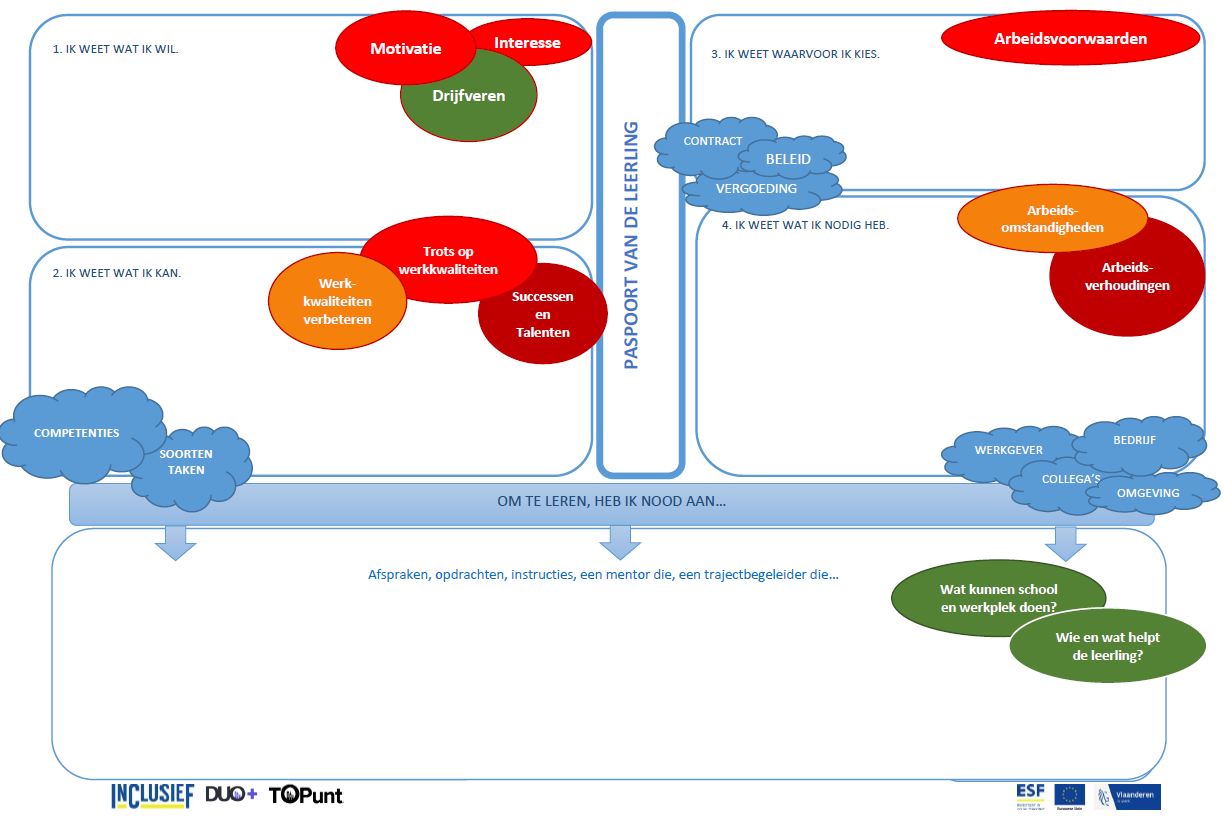 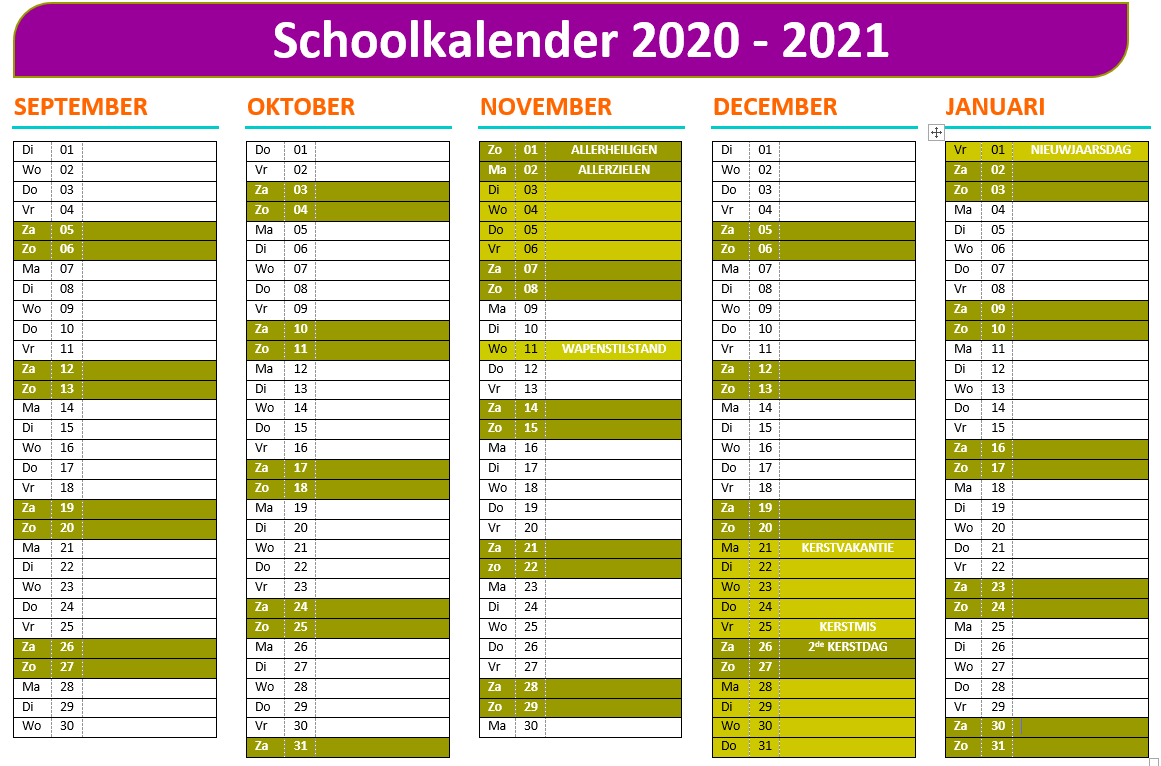 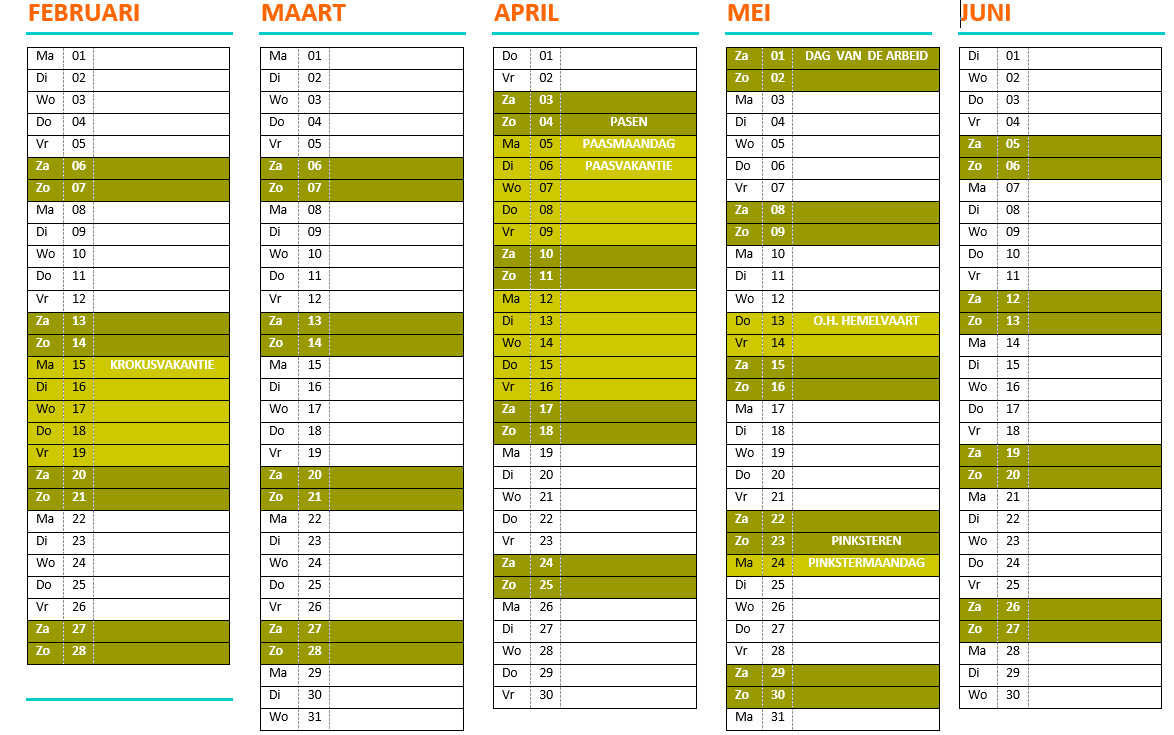 Orden je werkweken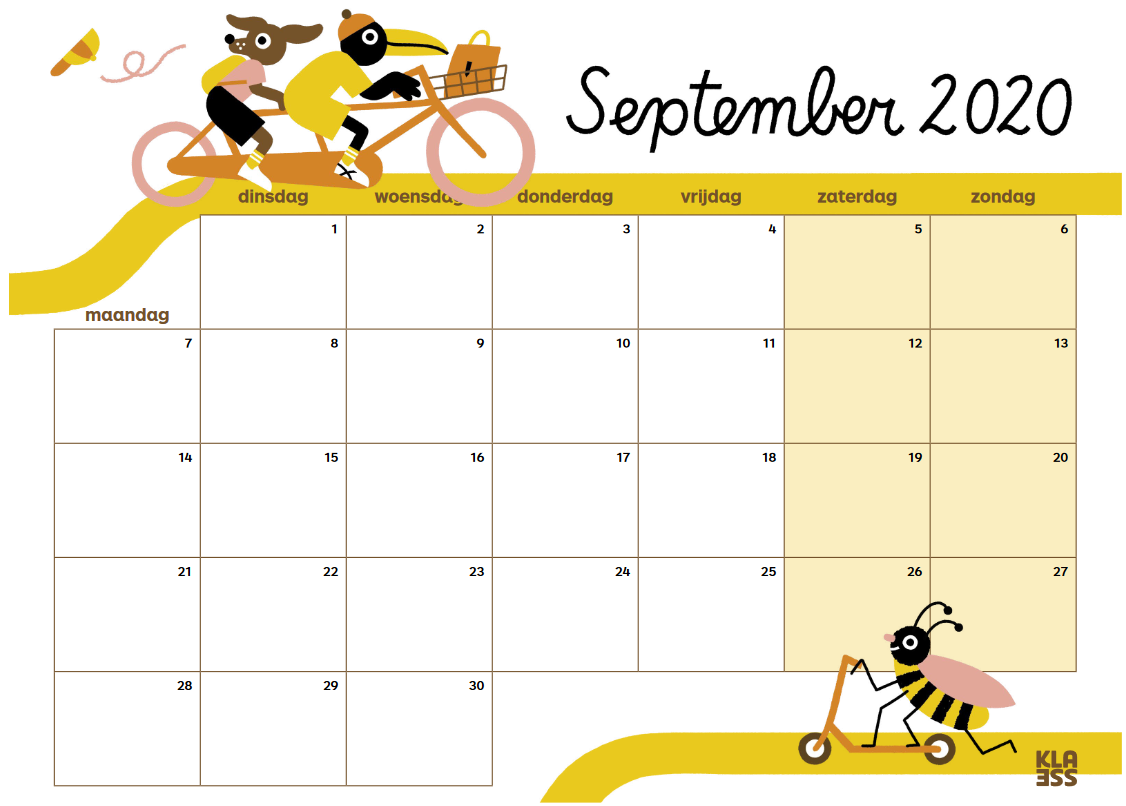 Bron kalender gebruikt in deze agenda : https://www.klasse.be/6566/kalender-schooljaar-2020-2021/Noteer hier je vragen, bedenkingen, tips, opmerkingen, …….. 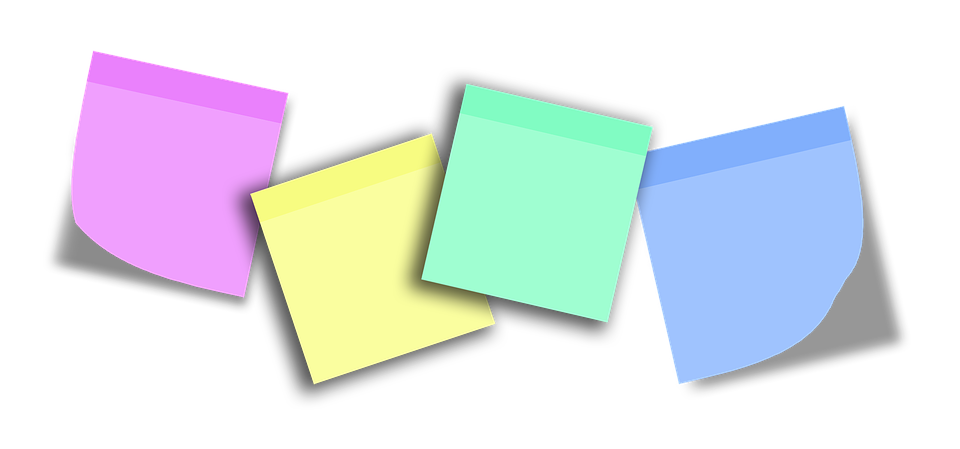 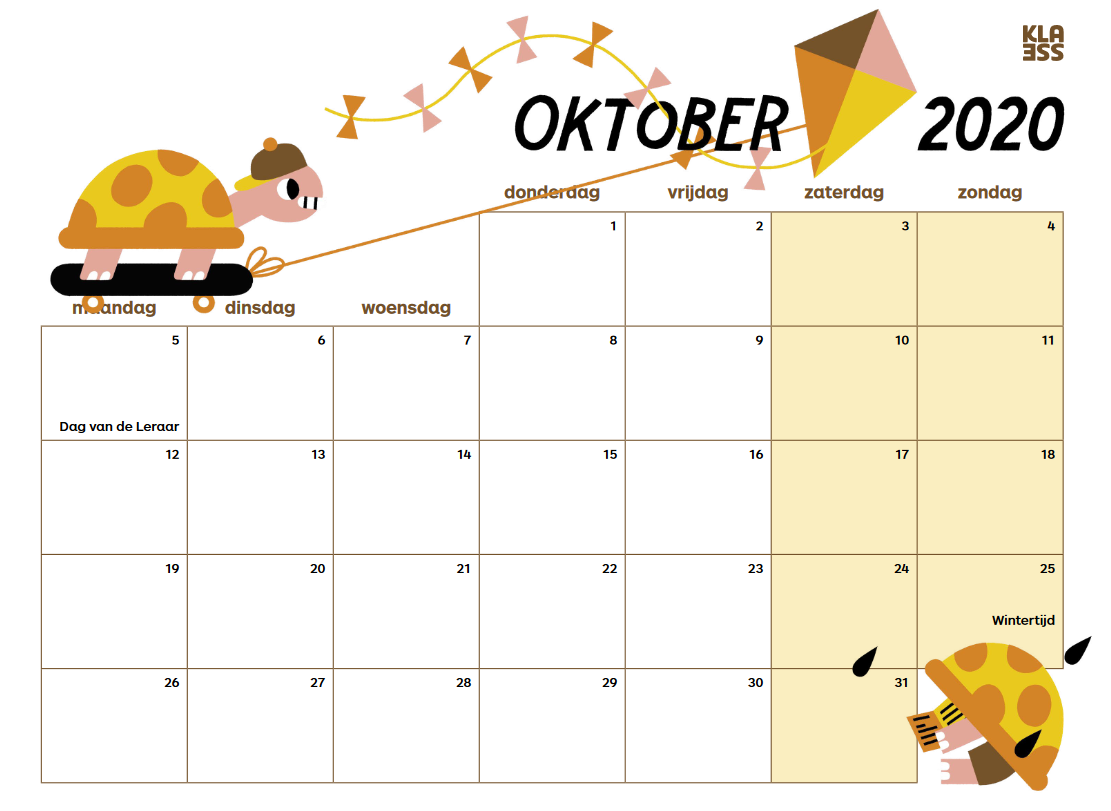 Noteer hier je vragen, bedenkingen, tips, opmerkingen, …….. 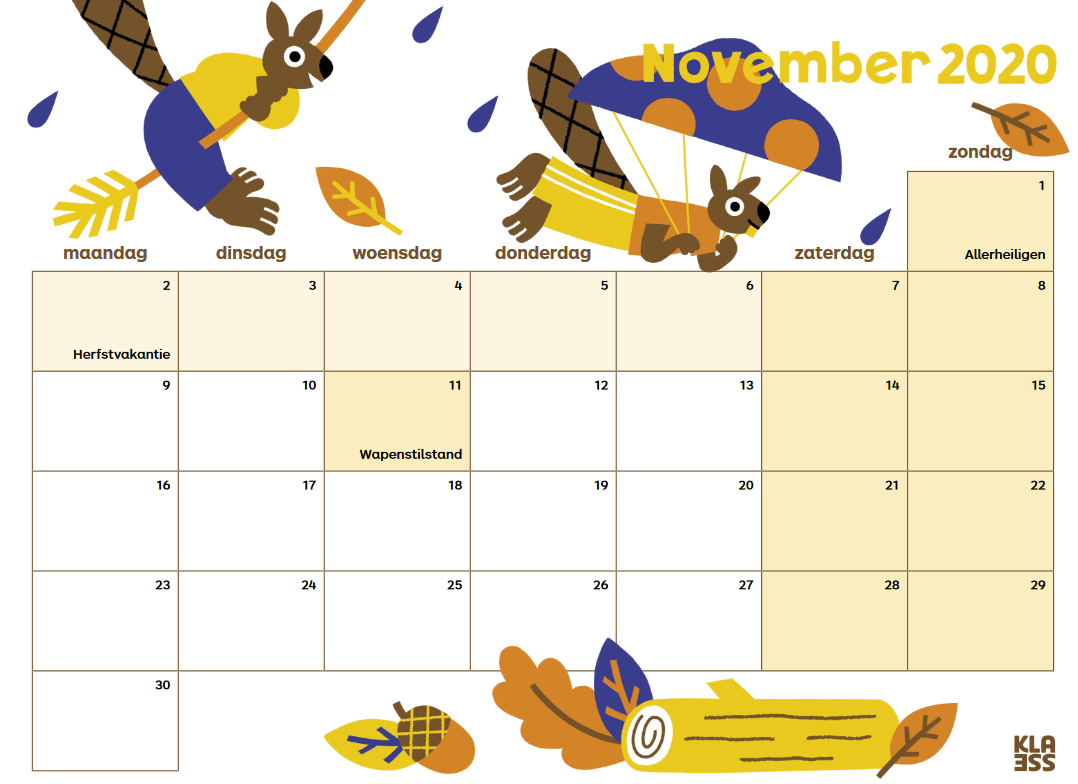 Ter inspiratie 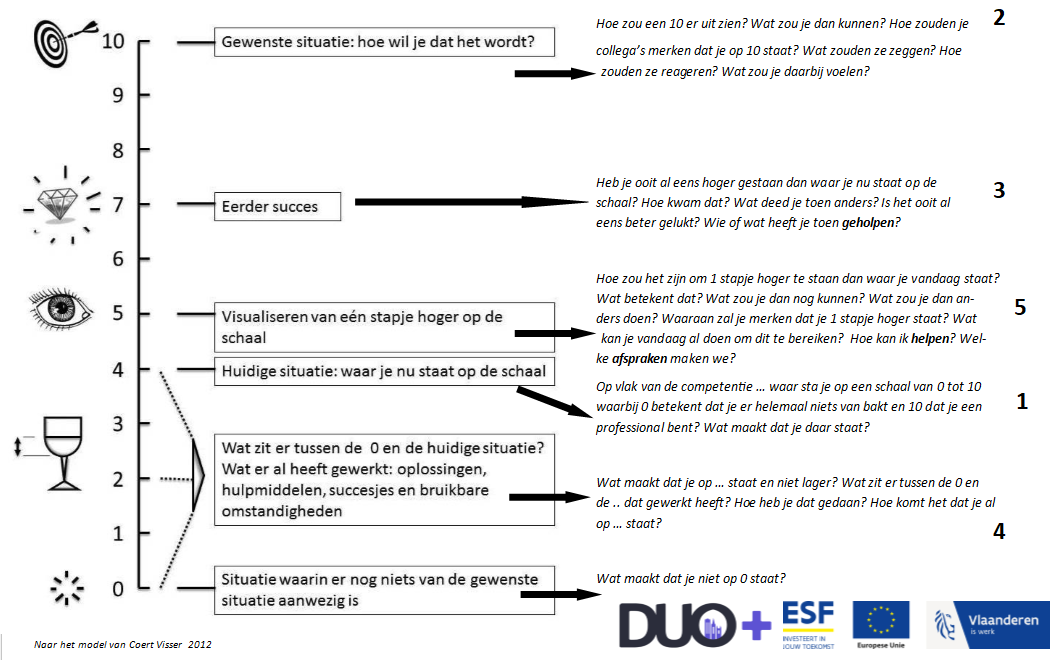 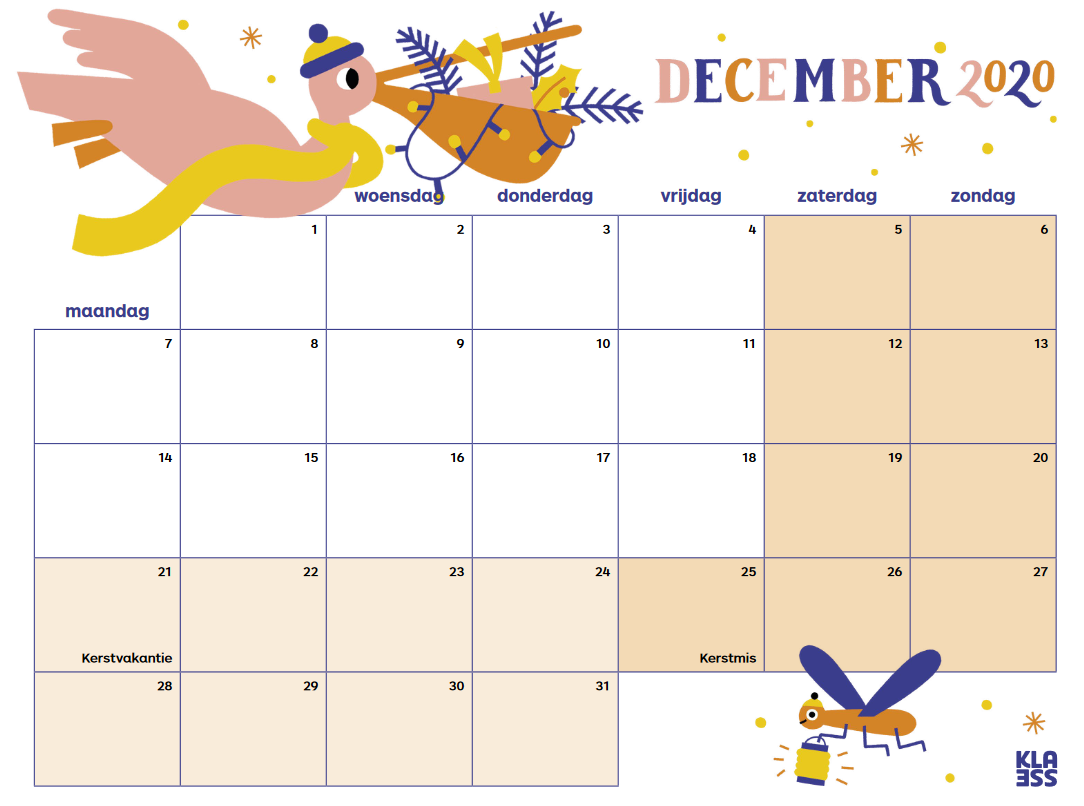 Noteer hier je vragen, bedenkingen, tips, opmerkingen, …. Wat leerde je de voorbije periode bij over jezelf…?  Vergelijk met je startprofiel.  Datum ……….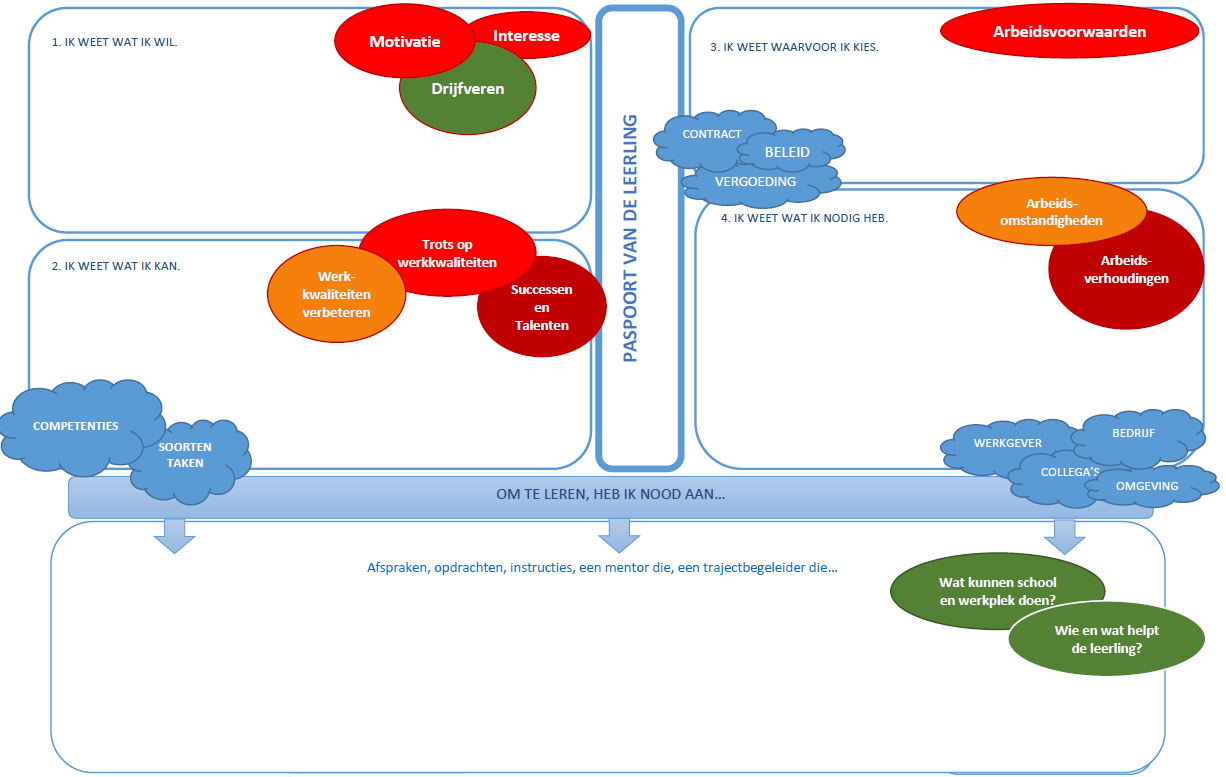 Orden  je werkweken 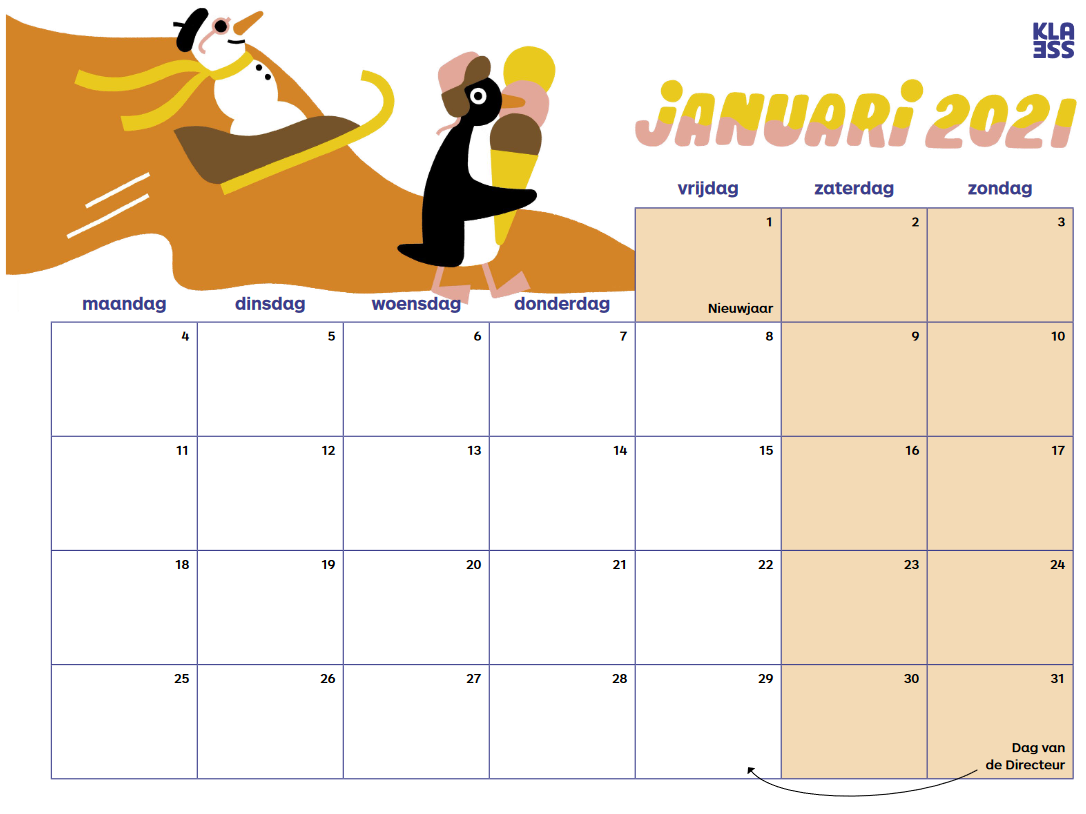 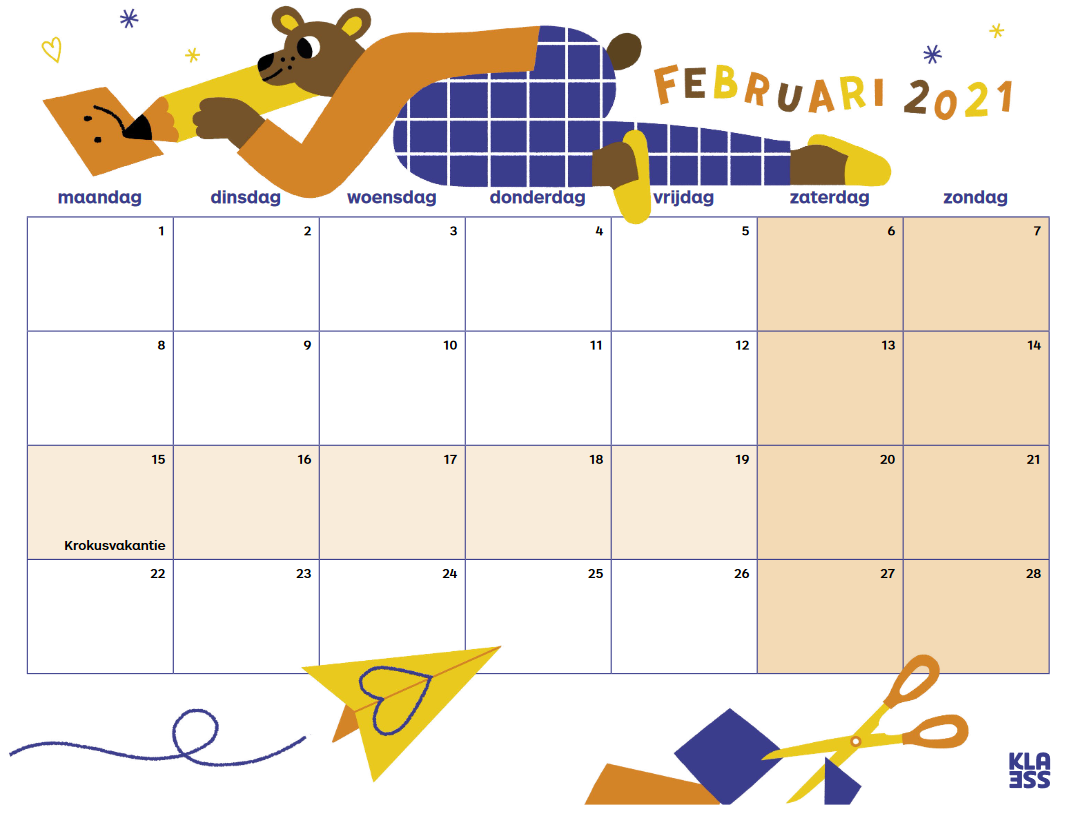 Noteer hier je vragen, bedenkingen, tips, opmerkingen, …. 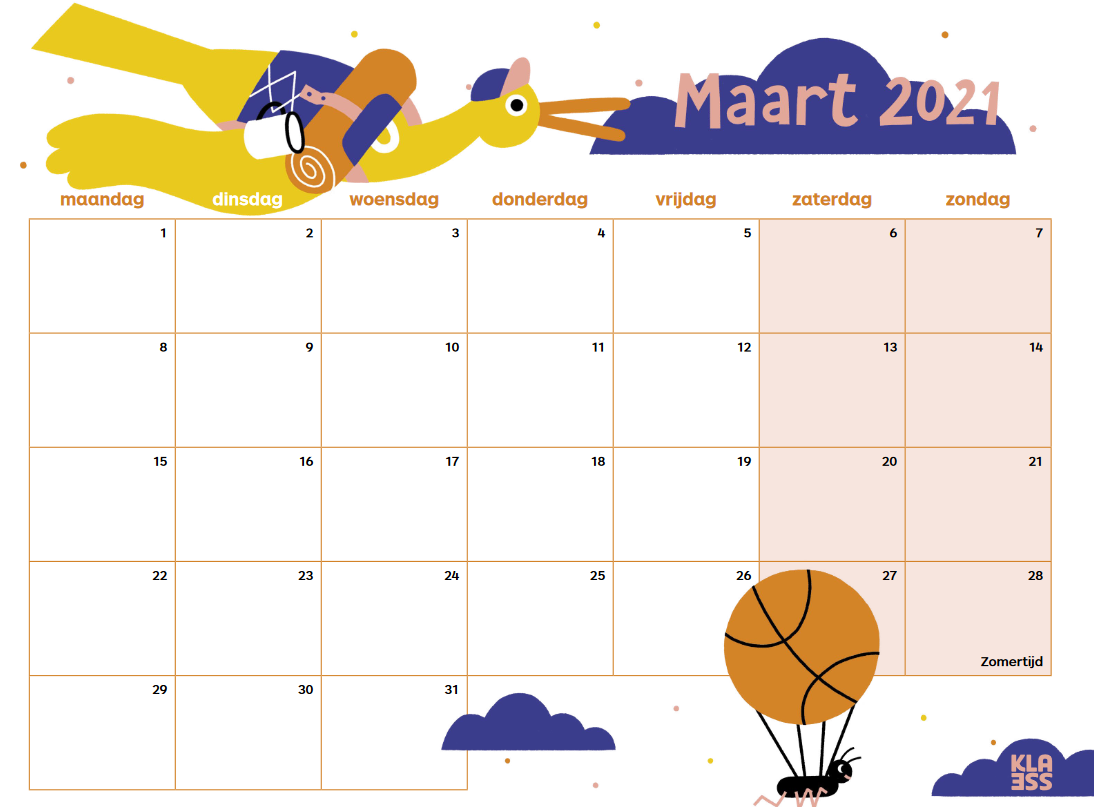 Noteer hier je vragen, bedenkingen, tips, opmerkingen, …. Wat leerde je de voorbije periode bij over jezelf…?  Vergelijk met je startprofiel.  Datum ………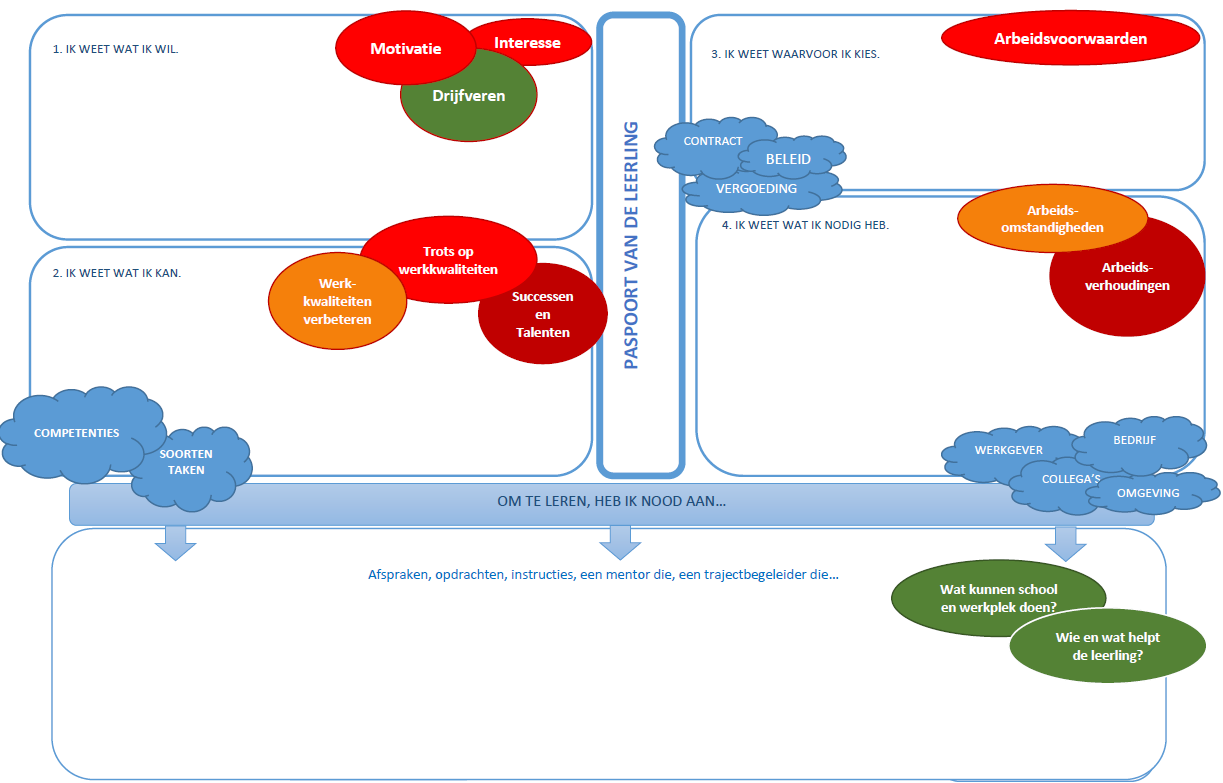 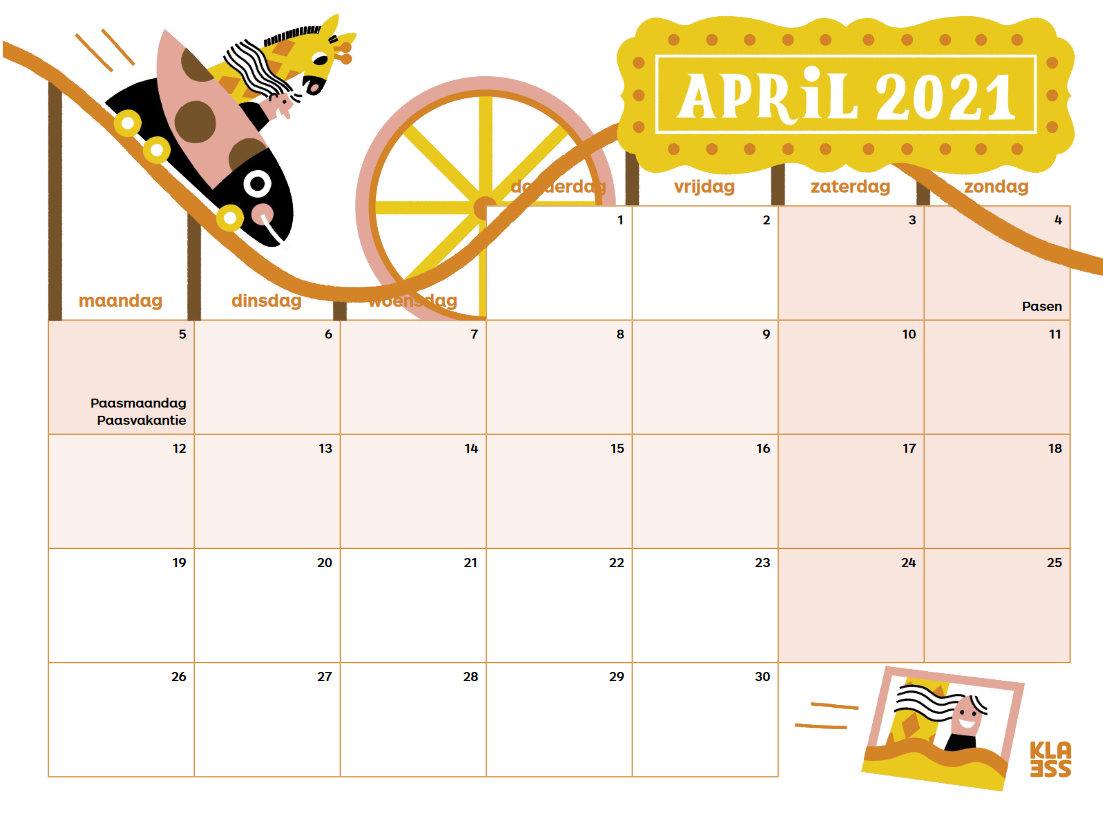 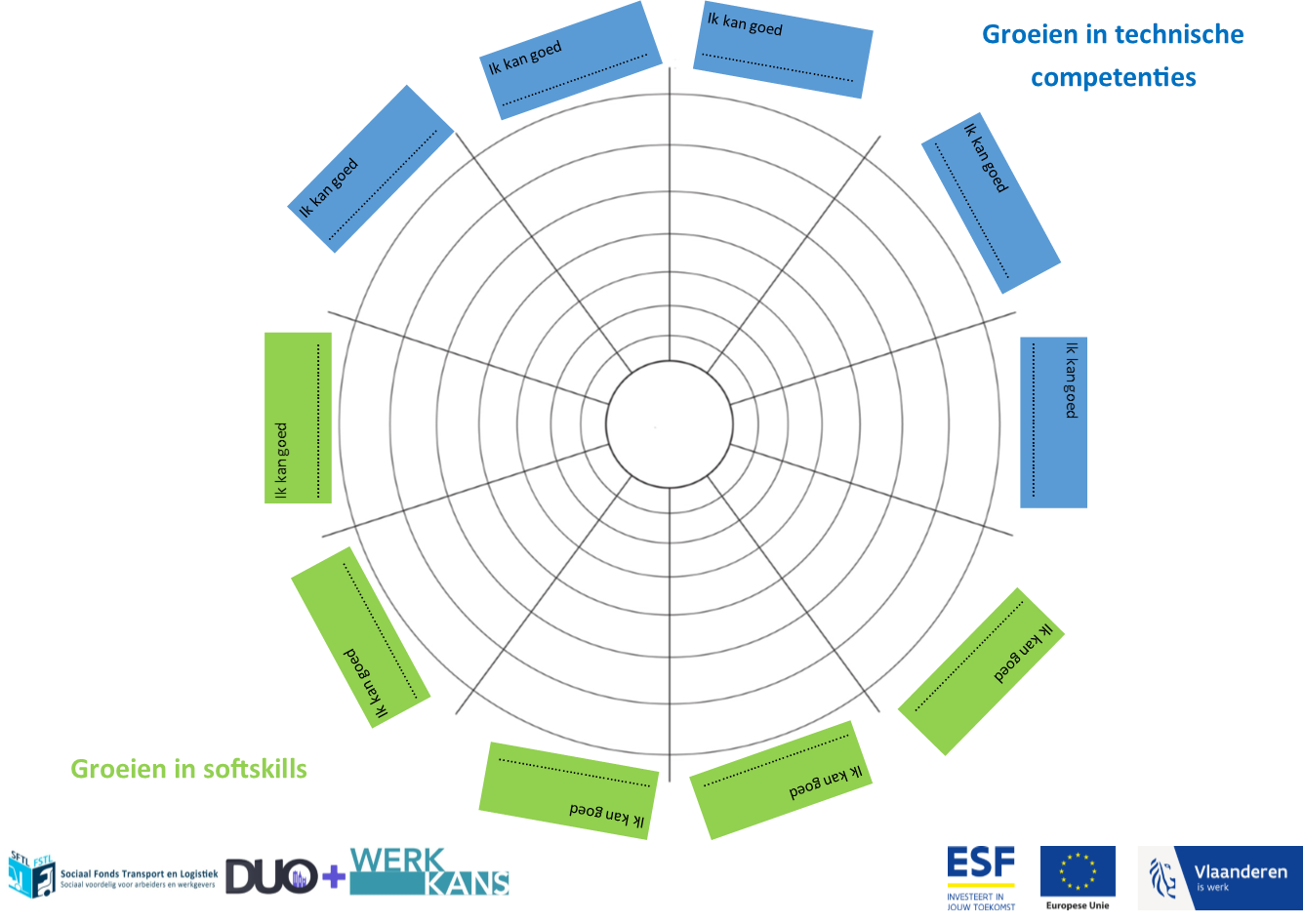 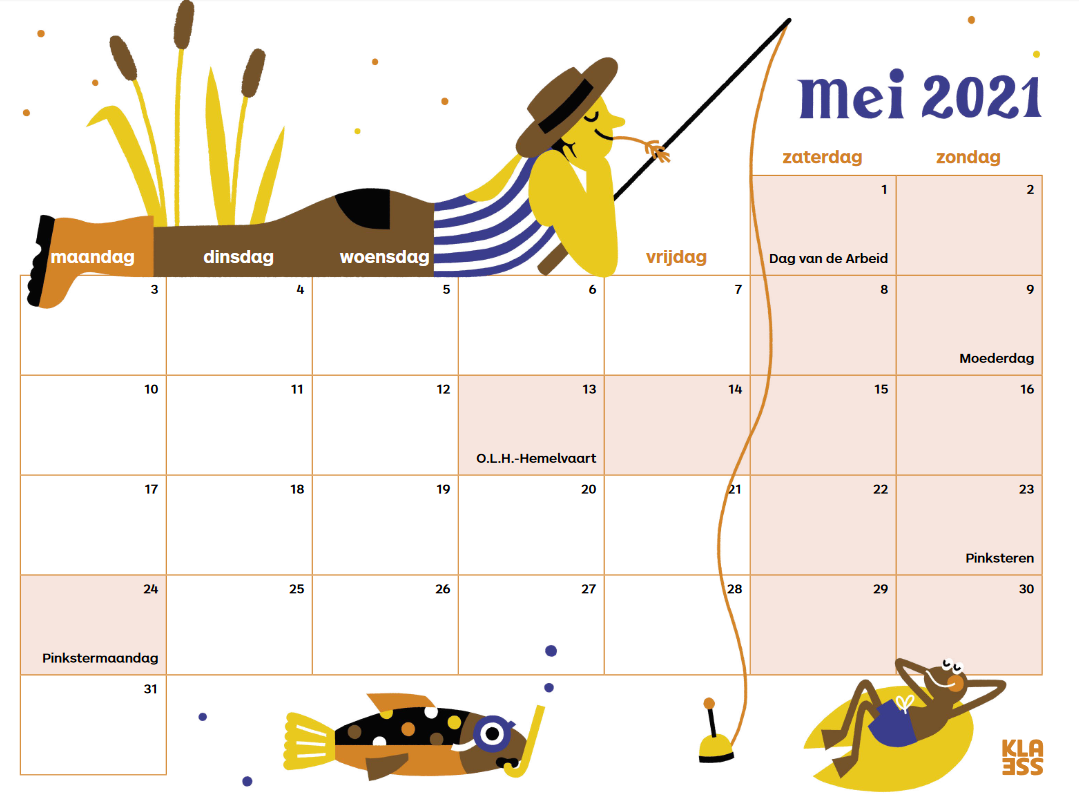 Noteer hier je vragen, bedenkingen, tips, opmerkingen, …. 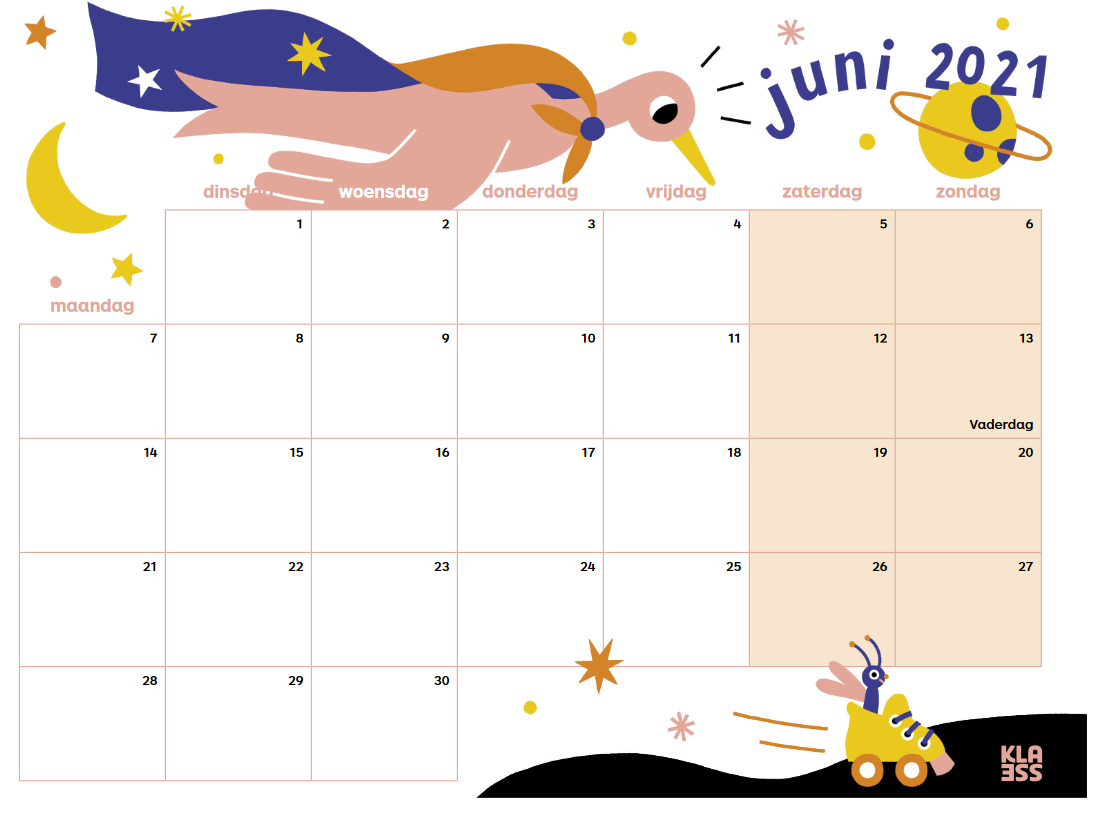 Wat leerde je het voorbije jaar bij over jezelf en je werkplaats? 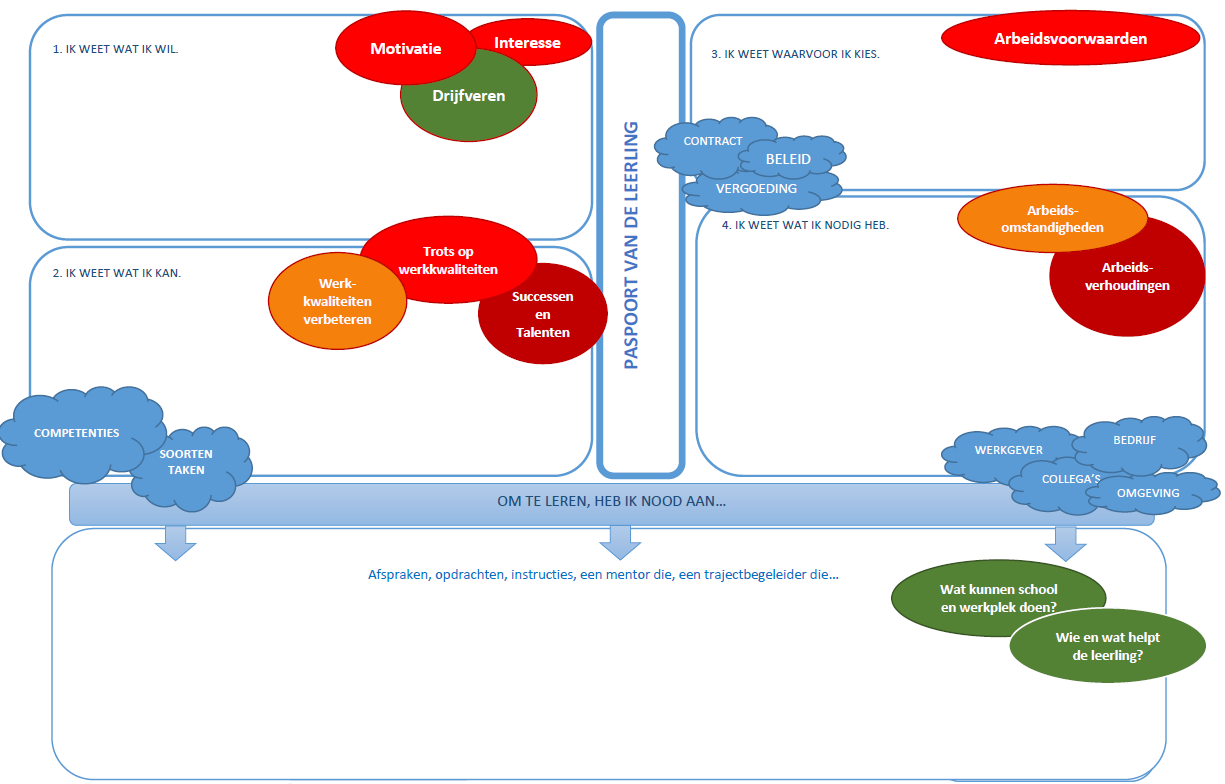 Wie ben jij als collega? Het voorbije jaar heb je meegedraaid op de werkvloer van een bedrijf. Je was niet alleen leerling-maar ook een beetje collega. Hierdoor heb je de unieke kans gekregen om jezelf als ‘werknemer’ te leren kennen. Tijd om hier eens grondig bij stil te staan. Het invullen van onderstaande vragen gaat je helpen om jouw sterke punten, en werkpunten in kaart te brengen. Het zal je helpen om jezelf in kaart te brengen en een antwoord te vinden op een aantal veel gestelde sollicitatievragen. Door het aan de slag gaan met de volgende pagina’s vind je een antwoord op de volgende vragen: Hoe ben jij tijdens je opleiding gegroeid? Wat zijn je sterke punten voor dit beroep?Wat zijn je uitdagingen in dit beroep?Hoe zet jij je sterke punten in?Hoe werk jij best aan je uitdagingen?In welke omgeving functioneer jij het best?Bereid deze vragen eerst zelf voor, maar leg ze ook eens voor aan je mentor/collega’s, … Ze zullen vast en zeker een heleboel informatie kunnen geven over de manier waarop zij doorheen het jaar met jou samengewerkt hebben…COMPETENTIELIJST/ opleidingsplanHet hieronder opgenomen deel van de competentielijst is een voorbeeld van de competentielijst van de opleiding logistiek duaal. Ze geeft een voorbeeld van wat een competentielijst zou kunnen zijn. Voor meer info verwijzen we naar de handleiding bij deze agenda of de website van DUOplus. (www.topuntgent.be/induo)…….Voeg hier de competentielijst of het opleidingsplan van jouw opleiding toe …Gegevens school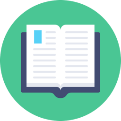 Gegevens schoolGegevens schoolNaamNaamNaamStraatStraatNummerGemeenteGemeentePostcode Telefoonnummer Telefoonnummer Telefoonnummer Trajectbegeleider Mailadres Mailadres Trajectbegeleider Telefoonnummer Telefoonnummer Best bereikbaar op Best bereikbaar op Best bereikbaar op PraktijkleerkrachtMailadresMailadresPraktijkleerkrachtTelefoonnummerTelefoonnummerBest bereikbaar op Best bereikbaar op Best bereikbaar op Gegevens bedrijf 1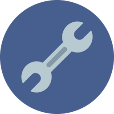 Gegevens bedrijf 1Gegevens bedrijf 1Naam Naam Naam StraatStraatNummerGemeenteGemeentePostcodeTelefoonnummer Telefoonnummer Telefoonnummer Mentor MailadresMailadresMentor TelefoonnummerTelefoonnummerBest bereikbaar opBest bereikbaar opBest bereikbaar opTe contacteren voor Te contacteren voor Te contacteren voor Andere betrokkenen Andere betrokkenen Andere betrokkenen Te contacteren voorTe contacteren voorTe contacteren voorGegevens bedrijf 2 (indien van toepassing) 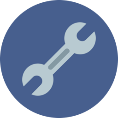 Gegevens bedrijf 2 (indien van toepassing) Gegevens bedrijf 2 (indien van toepassing) Naam Naam Naam StraatStraatNummerGemeenteGemeentePostcodeTelefoonnummer Telefoonnummer Telefoonnummer Mentor MailadresMailadresMentor TelefoonnummerTelefoonnummerBest bereikbaar opBest bereikbaar opBest bereikbaar opTe contacteren voor  Te contacteren voor  Te contacteren voor  Andere betrokkenen Andere betrokkenen Andere betrokkenen Te contacteren voor Te contacteren voor Te contacteren voor Gegevens bedrijf 3 (indien van toepassing) 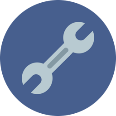 Gegevens bedrijf 3 (indien van toepassing) Gegevens bedrijf 3 (indien van toepassing) Naam Naam Naam StraatStraatNummerGemeenteGemeentePostcodeTelefoonnummer Telefoonnummer Telefoonnummer Mentor MailadresMailadresMentor TelefoonnummerTelefoonnummerBest bereikbaar opBest bereikbaar opBest bereikbaar opTe contacteren voor Te contacteren voor Te contacteren voor Andere betrokkenen Andere betrokkenen Andere betrokkenen Te contacteren voor Te contacteren voor Te contacteren voor Gegevens leerling 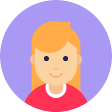 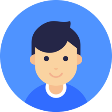 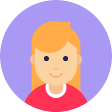 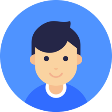 Gegevens leerling Gegevens leerling Gegevens leerling Gegevens leerling Gegevens leerling Gegevens leerling Gegevens leerling Gegevens leerling Gegevens leerling Gegevens leerling Naam Naam Naam Naam Naam Naam Naam Klas Klas Klas Klas StraatStraatStraatStraatStraatStraatStraatNummerNummerNummerNummerGemeenteGemeenteGemeenteGemeenteGemeenteGemeenteGemeentePostcodePostcodePostcodePostcodeTelefoonnummer Telefoonnummer Telefoonnummer Telefoonnummer Noodnummer Noodnummer Noodnummer Noodnummer Noodnummer Noodnummer Noodnummer Mailadres Mailadres Mailadres Mailadres Geboortedatum Geboortedatum Geboortedatum Geboortedatum Geboortedatum Geboortedatum Geboortedatum Vervoermiddel naar het werk Vervoermiddel naar het werk Vervoermiddel naar het werk Vervoermiddel naar het werk Vervoermiddel naar het werk Vervoermiddel naar het werk Vervoermiddel naar het werk Vervoermiddel naar het werk Vervoermiddel naar het werk Vervoermiddel naar het werk Vervoermiddel naar het werk Weekschema (voorbeeld)Weekschema (voorbeeld)Weekschema (voorbeeld)Weekschema (voorbeeld)Weekschema (voorbeeld)Weekschema (voorbeeld)Weekschema (voorbeeld)Weekschema (voorbeeld)Weekschema (voorbeeld)Weekschema (voorbeeld)Weekschema (voorbeeld)MaandagDinsdagWoensdagWoensdagDonderdagVrijdagVrijdagZaterdagZondag School08.30-15.3008.30-16.30Werk 08.00-17.0008.00-17.0014.00-19.0009.00-16.0009.00-16.00Thuis XxWeekschema bedrijf 1Weekschema bedrijf 1Weekschema bedrijf 1Weekschema bedrijf 1Weekschema bedrijf 1Weekschema bedrijf 1Weekschema bedrijf 1Weekschema bedrijf 1Weekschema bedrijf 1Weekschema bedrijf 1Weekschema bedrijf 1MaandagDinsdagWoensdagWoensdagDonderdagVrijdagVrijdagZaterdagZondag SchoolWerk Thuis Weekschema bedrijf 2 (indien van toepassing)Weekschema bedrijf 2 (indien van toepassing)Weekschema bedrijf 2 (indien van toepassing)Weekschema bedrijf 2 (indien van toepassing)Weekschema bedrijf 2 (indien van toepassing)Weekschema bedrijf 2 (indien van toepassing)Weekschema bedrijf 2 (indien van toepassing)Weekschema bedrijf 2 (indien van toepassing)Weekschema bedrijf 2 (indien van toepassing)Weekschema bedrijf 2 (indien van toepassing)Weekschema bedrijf 2 (indien van toepassing)MaandagDinsdagWoensdagWoensdagDonderdagVrijdagVrijdagZaterdagZondag SchoolWerk Thuis Weekschema bedrijf 3(indien van toepassing)Weekschema bedrijf 3(indien van toepassing)Weekschema bedrijf 3(indien van toepassing)Weekschema bedrijf 3(indien van toepassing)Weekschema bedrijf 3(indien van toepassing)Weekschema bedrijf 3(indien van toepassing)Weekschema bedrijf 3(indien van toepassing)Weekschema bedrijf 3(indien van toepassing)Weekschema bedrijf 3(indien van toepassing)Weekschema bedrijf 3(indien van toepassing)Weekschema bedrijf 3(indien van toepassing)MaandagDinsdagWoensdagWoensdagDonderdagVrijdagVrijdagZaterdagZondag SchoolWerk Thuis Reeds behaalde getuigschriften, opleidingen, … op schoolReeds behaalde getuigschriften, opleidingen, … op schoolReeds behaalde getuigschriften, opleidingen, … op schoolReeds behaalde getuigschriften, opleidingen, … op schoolReeds behaalde getuigschriften, opleidingen, … op schoolTe behalen getuigschriften, opleidingen, … op school en/of op de werkvloer dit jaar.  Te behalen getuigschriften, opleidingen, … op school en/of op de werkvloer dit jaar.  Te behalen getuigschriften, opleidingen, … op school en/of op de werkvloer dit jaar.  Te behalen getuigschriften, opleidingen, … op school en/of op de werkvloer dit jaar.  Te behalen getuigschriften, opleidingen, … op school en/of op de werkvloer dit jaar.  Competenties in de focus in de maand september – lopen we gelijk? Competenties in de focus in de maand september – lopen we gelijk? Competenties in de focus in de maand september – lopen we gelijk? 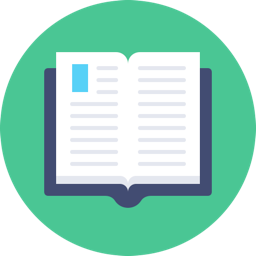 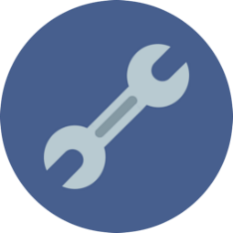 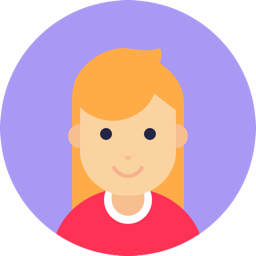 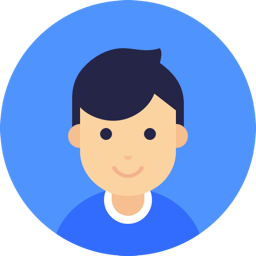 Dit staat op school op de planning(Welke leerstofgehelen, theorieonderdelen, praktijkoefeningen, speciale activiteiten,  … komen in deze periode aan bod op school?) Dit staat op de werkvloer op de planning(Welke praktijkoefeningen, speciale opdrachten, activiteiten, … komen in deze periode aan bod op het bedrijf?) Dit wil ik zelf graag verder inoefenen.(Wat merk je op dat je goed kan, minder goed kan, wat wil je graag op school of op de werkvloer meer inoefenen?)Met welke competenties uit je competentielijst komt dit overeen? (zie achteraan) Doe deze oefening samen met leerkracht/mentor Met welke competenties uit je competentielijst komt dit overeen? (zie achteraan) Doe deze oefening samen met leerkracht/mentor Met welke competenties uit je competentielijst komt dit overeen? (zie achteraan) Doe deze oefening samen met leerkracht/mentor Nrs ….. Nrs ….. Nrs ….. Vooruitblik op de volgende maand - Waar wil je deze maand echt in groeien? Vooruitblik op de volgende maand - Waar wil je deze maand echt in groeien? 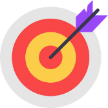 SeptemberBekijk je competentielijst achteraan in deze agenda. Wat wil je na deze maand graag beter kunnen? Waarom? Bekijk je competentielijst achteraan in deze agenda. Wat wil je na deze maand graag beter kunnen? Waarom? September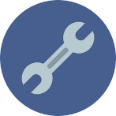 Stel je voor dat je morgen wakker wordt en je bent een professional geworden in de competentie die je deze maand gekozen hebt. Hoe merk je dit? Wat is er anders dan de dag ervoor?  Hoe zouden je collega’s merken dat je daar een professional in geworden bent? Wat doe je dan anders dan nu? 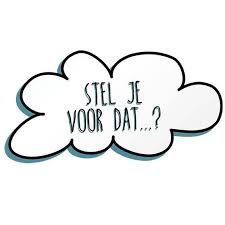 Stel dat je leerling echt goed wordt in deze competentie, hoe zal je dat dan zien, merken?Stel dat je leerling echt goed wordt in deze competentie, hoe zal je dat dan zien, merken?Stel je voor dat je morgen wakker wordt en je bent een professional geworden in de competentie die je deze maand gekozen hebt. Hoe merk je dit? Wat is er anders dan de dag ervoor?  Hoe zouden je collega’s merken dat je daar een professional in geworden bent? Wat doe je dan anders dan nu? Hoe lang heb jij (als medewerker van het bedrijf) erover gedaan om hier echt goed in te worden? Hoe heb je dat aangepakt?Hoe lang heb jij (als medewerker van het bedrijf) erover gedaan om hier echt goed in te worden? Hoe heb je dat aangepakt?Wat denk je dat je zal moeten kennen om hierin een echte professional te worden? Welke theorie moet je hiervoor echt goed kennen?Hoe lang heb jij (als medewerker van het bedrijf) erover gedaan om hier echt goed in te worden? Hoe heb je dat aangepakt?Hoe lang heb jij (als medewerker van het bedrijf) erover gedaan om hier echt goed in te worden? Hoe heb je dat aangepakt?Wat denk je dat je zal moeten kunnen om dit als een professional te doen? Wat zal je met deze theorie moeten kunnen doen om deze competentie goed uit te kunnen voeren?Welke fouten kwam jij allemaal tegen vooraleer je in deze competentie echt goed geworden bent?Welke fouten kwam jij allemaal tegen vooraleer je in deze competentie echt goed geworden bent?Hoe begin je hieraan? Wat is je eerste stap om in deze competentie te groeien? Wie kan je hierbij helpen? Hoe? 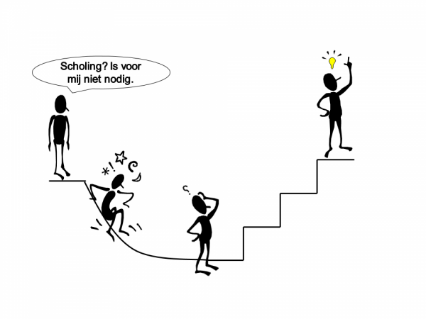 Welke fouten kwam jij allemaal tegen vooraleer je in deze competentie echt goed geworden bent?Welke fouten kwam jij allemaal tegen vooraleer je in deze competentie echt goed geworden bent?AGENDA LESWEEK 1 van 01.09.2020 tot 04.09.2020AGENDA LESWEEK 1 van 01.09.2020 tot 04.09.202011111DagWat heb je vandaag PRECIES gedaan?Welke opdrachten, welke oefeningen, … WAAR heb je gewerkt, WAT heb je gedaan? (Gebruik je competentielijst om te leren dit nauwkeurig te omschrijven)Wat heb je vandaag PRECIES gedaan?Welke opdrachten, welke oefeningen, … WAAR heb je gewerkt, WAT heb je gedaan? (Gebruik je competentielijst om te leren dit nauwkeurig te omschrijven)Start -einduurHet ging vandaag heel goedHet koste vandaag moeite Het was vandaag moeilijkMaandag○ School○  WerkDinsdag○ School○  WerkWoensdag○ School○  WerkDonderdag○ School○  WerkVrijdag ○ School○  WerkAan welke competenties werkte je deze week? (nrs?)Aan welke competenties werkte je deze week? (nrs?)Aan welke competenties werkte je deze week? (nrs?)Aan welke competenties werkte je deze week? (nrs?)Aan welke competenties werkte je deze week? (nrs?)Aan welke competenties werkte je deze week? (nrs?)Aan welke competenties werkte je deze week? (nrs?)Ik was deze week vooral geïnteresseerd in …Ik had deze week meer kunnen leren als … Het nuttigste wat ik van deze week zal onthouden is … Ik snap niet dat … Ik was deze week vooral geïnteresseerd in …Ik had deze week meer kunnen leren als … Het nuttigste wat ik van deze week zal onthouden is … Ik snap niet dat … Ik was deze week vooral geïnteresseerd in …Ik had deze week meer kunnen leren als … Het nuttigste wat ik van deze week zal onthouden is … Ik snap niet dat … Ik was deze week vooral geïnteresseerd in …Ik had deze week meer kunnen leren als … Het nuttigste wat ik van deze week zal onthouden is … Ik snap niet dat … Ik was deze week vooral geïnteresseerd in …Ik had deze week meer kunnen leren als … Het nuttigste wat ik van deze week zal onthouden is … Ik snap niet dat … Ik was deze week vooral geïnteresseerd in …Ik had deze week meer kunnen leren als … Het nuttigste wat ik van deze week zal onthouden is … Ik snap niet dat … Ik was deze week vooral geïnteresseerd in …Ik had deze week meer kunnen leren als … Het nuttigste wat ik van deze week zal onthouden is … Ik snap niet dat …  OPVOLGING LESWEEK 1 van 01.09.2020 tot 04.09.2020 OPVOLGING LESWEEK 1 van 01.09.2020 tot 04.09.2020 OPVOLGING LESWEEK 1 van 01.09.2020 tot 04.09.20201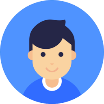 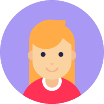 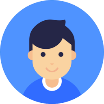 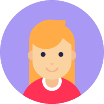 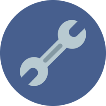 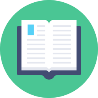 Dit ging goed (vermeld kort oefeningen, opdrachten, competentienummers, attitudes …) die vlot verliepen? Waarom ging dit vlot? Dit ging goed (vermeld kort oefeningen, opdrachten, competentienummers, attitudes …) die vlot verliepen? Waarom ging dit vlot? Dit ging goed (vermeld kort oefeningen, opdrachten, competentienummers, attitudes …) die vlot verliepen? Waarom ging dit vlot? Dit ging goed (vermeld kort oefeningen, opdrachten, competentienummers, attitudes …) die vlot verliepen? Waarom ging dit vlot? Welke fouten werden er gemaakt deze week? Waarom was dat nuttig? Wat kan je ervan leren? Welke fouten werden er gemaakt deze week? Waarom was dat nuttig? Wat kan je ervan leren? Welke fouten werden er gemaakt deze week? Waarom was dat nuttig? Wat kan je ervan leren? Welke fouten werden er gemaakt deze week? Waarom was dat nuttig? Wat kan je ervan leren? Welke afspraken maken we samen om deze fouten niet meer te maken? Wie doet wat (anders) de volgende week? Hoe helpen deze afspraken om het werk beter te kunnen? Welke afspraken maken we samen om deze fouten niet meer te maken? Wie doet wat (anders) de volgende week? Hoe helpen deze afspraken om het werk beter te kunnen? Welke afspraken maken we samen om deze fouten niet meer te maken? Wie doet wat (anders) de volgende week? Hoe helpen deze afspraken om het werk beter te kunnen? Welke afspraken maken we samen om deze fouten niet meer te maken? Wie doet wat (anders) de volgende week? Hoe helpen deze afspraken om het werk beter te kunnen? Handtekening jongereHandtekening mentorHandtekening praktijkleerkracht/trajectbegeleiderHandtekening praktijkleerkracht/trajectbegeleiderAGENDA LESWEEK 2 van 07.09.2020 tot 11.09.2020 AGENDA LESWEEK 2 van 07.09.2020 tot 11.09.2020 22222DagWat heb je vandaag PRECIES gedaan?Welke opdrachten, welke oefeningen, … WAAR heb je gewerkt, WAT heb je gedaan? (Gebruik je competentielijst om te leren dit nauwkeurig te omschrijven)Wat heb je vandaag PRECIES gedaan?Welke opdrachten, welke oefeningen, … WAAR heb je gewerkt, WAT heb je gedaan? (Gebruik je competentielijst om te leren dit nauwkeurig te omschrijven)Start -einduurHet ging vandaag heel goedHet koste vandaag moeite Het was vandaag moeilijkMaandag○ School○  WerkDinsdag○ School○  WerkWoensdag○ School○  WerkDonderdag○ School○  WerkVrijdag ○ School○  WerkAan welke competenties werkte je deze week? (nrs?)Aan welke competenties werkte je deze week? (nrs?)Aan welke competenties werkte je deze week? (nrs?)Aan welke competenties werkte je deze week? (nrs?)Aan welke competenties werkte je deze week? (nrs?)Aan welke competenties werkte je deze week? (nrs?)Aan welke competenties werkte je deze week? (nrs?)Ik was deze week vooral geïnteresseerd in …Ik had deze week meer kunnen leren als … Het nuttigste wat ik van deze week zal onthouden is … Ik snap niet dat … 	Ik was deze week vooral geïnteresseerd in …Ik had deze week meer kunnen leren als … Het nuttigste wat ik van deze week zal onthouden is … Ik snap niet dat … 	Ik was deze week vooral geïnteresseerd in …Ik had deze week meer kunnen leren als … Het nuttigste wat ik van deze week zal onthouden is … Ik snap niet dat … 	Ik was deze week vooral geïnteresseerd in …Ik had deze week meer kunnen leren als … Het nuttigste wat ik van deze week zal onthouden is … Ik snap niet dat … 	Ik was deze week vooral geïnteresseerd in …Ik had deze week meer kunnen leren als … Het nuttigste wat ik van deze week zal onthouden is … Ik snap niet dat … 	Ik was deze week vooral geïnteresseerd in …Ik had deze week meer kunnen leren als … Het nuttigste wat ik van deze week zal onthouden is … Ik snap niet dat … 	Ik was deze week vooral geïnteresseerd in …Ik had deze week meer kunnen leren als … Het nuttigste wat ik van deze week zal onthouden is … Ik snap niet dat … 	OPVOLGING LESWEEK 2 van 07.09.2020 tot 11.09.2020 OPVOLGING LESWEEK 2 van 07.09.2020 tot 11.09.2020 OPVOLGING LESWEEK 2 van 07.09.2020 tot 11.09.2020 2Wat ging deze week beter dan vorige week? Hoe kwam dit? Wat heb je gedaan met de feedback van vorige week? Wat ging deze week beter dan vorige week? Hoe kwam dit? Wat heb je gedaan met de feedback van vorige week? Wat ging deze week beter dan vorige week? Hoe kwam dit? Wat heb je gedaan met de feedback van vorige week? Wat ging deze week beter dan vorige week? Hoe kwam dit? Wat heb je gedaan met de feedback van vorige week? Welke fouten werden er gemaakt deze week? Waarom was dat nuttig? Wat kan je ervan leren? Welke fouten werden er gemaakt deze week? Waarom was dat nuttig? Wat kan je ervan leren? Welke fouten werden er gemaakt deze week? Waarom was dat nuttig? Wat kan je ervan leren? Welke fouten werden er gemaakt deze week? Waarom was dat nuttig? Wat kan je ervan leren? Welke afspraken maken we samen om deze fouten niet meer te maken? Wie doet wat (anders) de volgende week? Hoe helpen deze afspraken om het werk beter te kunnen? Welke afspraken maken we samen om deze fouten niet meer te maken? Wie doet wat (anders) de volgende week? Hoe helpen deze afspraken om het werk beter te kunnen? Welke afspraken maken we samen om deze fouten niet meer te maken? Wie doet wat (anders) de volgende week? Hoe helpen deze afspraken om het werk beter te kunnen? Welke afspraken maken we samen om deze fouten niet meer te maken? Wie doet wat (anders) de volgende week? Hoe helpen deze afspraken om het werk beter te kunnen? Handtekening jongereHandtekening mentorHandtekening praktijkleerkracht/trajectbegeleiderHandtekening praktijkleerkracht/trajectbegeleiderAGENDA LESWEEK 3 van 14.09.2020 tot 18.09.2020AGENDA LESWEEK 3 van 14.09.2020 tot 18.09.202033333DagWat heb je vandaag PRECIES gedaan?Welke opdrachten, welke oefeningen, … WAAR heb je gewerkt, WAT heb je gedaan? (Gebruik je competentielijst om te leren dit nauwkeurig te omschrijven)Wat heb je vandaag PRECIES gedaan?Welke opdrachten, welke oefeningen, … WAAR heb je gewerkt, WAT heb je gedaan? (Gebruik je competentielijst om te leren dit nauwkeurig te omschrijven)Start -einduurHet ging vandaag heel goedHet koste vandaag moeite Het was vandaag moeilijkMaandag○ School○  WerkDinsdag○ School○  WerkWoensdag○ School○  WerkDonderdag○ School○  WerkVrijdag ○ School○  WerkAan welke competenties werkte je deze week? (nrs?)Aan welke competenties werkte je deze week? (nrs?)Aan welke competenties werkte je deze week? (nrs?)Aan welke competenties werkte je deze week? (nrs?)Aan welke competenties werkte je deze week? (nrs?)Aan welke competenties werkte je deze week? (nrs?)Aan welke competenties werkte je deze week? (nrs?)Ik was deze week verrast door …Een ding dat ik geleerd heb deze week is … Ik wil graag meer weten over … Wat ik het leukste vond van deze week was …  Ik was deze week verrast door …Een ding dat ik geleerd heb deze week is … Ik wil graag meer weten over … Wat ik het leukste vond van deze week was …  Ik was deze week verrast door …Een ding dat ik geleerd heb deze week is … Ik wil graag meer weten over … Wat ik het leukste vond van deze week was …  Ik was deze week verrast door …Een ding dat ik geleerd heb deze week is … Ik wil graag meer weten over … Wat ik het leukste vond van deze week was …  Ik was deze week verrast door …Een ding dat ik geleerd heb deze week is … Ik wil graag meer weten over … Wat ik het leukste vond van deze week was …  Ik was deze week verrast door …Een ding dat ik geleerd heb deze week is … Ik wil graag meer weten over … Wat ik het leukste vond van deze week was …  Ik was deze week verrast door …Een ding dat ik geleerd heb deze week is … Ik wil graag meer weten over … Wat ik het leukste vond van deze week was …  OPVOLGING LESWEEK 3 van 14.09.2020 tot 18.09.2020OPVOLGING LESWEEK 3 van 14.09.2020 tot 18.09.2020OPVOLGING LESWEEK 3 van 14.09.2020 tot 18.09.20203Wat ging deze week beter dan vorige week? Hoe kwam dit? Wat heb je gedaan met de feedback van vorige week? Wat ging deze week beter dan vorige week? Hoe kwam dit? Wat heb je gedaan met de feedback van vorige week? Wat ging deze week beter dan vorige week? Hoe kwam dit? Wat heb je gedaan met de feedback van vorige week? Wat ging deze week beter dan vorige week? Hoe kwam dit? Wat heb je gedaan met de feedback van vorige week? Welke fouten werden er gemaakt deze week? Waarom was dat nuttig? Wat kan je ervan leren? Welke fouten werden er gemaakt deze week? Waarom was dat nuttig? Wat kan je ervan leren? Welke fouten werden er gemaakt deze week? Waarom was dat nuttig? Wat kan je ervan leren? Welke fouten werden er gemaakt deze week? Waarom was dat nuttig? Wat kan je ervan leren? Welke afspraken maken we samen om deze fouten niet meer te maken? Wie doet wat (anders) de volgende week? Hoe helpen deze afspraken om het werk beter te kunnen? Welke afspraken maken we samen om deze fouten niet meer te maken? Wie doet wat (anders) de volgende week? Hoe helpen deze afspraken om het werk beter te kunnen? Welke afspraken maken we samen om deze fouten niet meer te maken? Wie doet wat (anders) de volgende week? Hoe helpen deze afspraken om het werk beter te kunnen? Welke afspraken maken we samen om deze fouten niet meer te maken? Wie doet wat (anders) de volgende week? Hoe helpen deze afspraken om het werk beter te kunnen? Handtekening jongereHandtekening mentorHandtekening praktijkleerkracht/trajectbegeleiderHandtekening praktijkleerkracht/trajectbegeleiderAGENDA LESWEEK 4 van 21.09.2020 tot 25.09.2020AGENDA LESWEEK 4 van 21.09.2020 tot 25.09.202044444DagWat heb je vandaag PRECIES gedaan?Welke opdrachten, welke oefeningen, … WAAR heb je gewerkt, WAT heb je gedaan? (Gebruik je competentielijst om te leren dit nauwkeurig te omschrijven)Wat heb je vandaag PRECIES gedaan?Welke opdrachten, welke oefeningen, … WAAR heb je gewerkt, WAT heb je gedaan? (Gebruik je competentielijst om te leren dit nauwkeurig te omschrijven)Start -einduurHet ging vandaag heel goedHet koste vandaag moeite Het was vandaag moeilijkMaandag○ School○  WerkDinsdag○ School○  WerkWoensdag○ School○  WerkDonderdag○ School○  WerkVrijdag ○ School○  WerkAan welke competenties werkte je deze week? (nrs?)Aan welke competenties werkte je deze week? (nrs?)Aan welke competenties werkte je deze week? (nrs?)Aan welke competenties werkte je deze week? (nrs?)Aan welke competenties werkte je deze week? (nrs?)Aan welke competenties werkte je deze week? (nrs?)Aan welke competenties werkte je deze week? (nrs?)Ik was deze week vooral geïnteresseerd in …Ik had deze week meer kunnen leren als … Het nuttigste wat ik van deze week zal onthouden is … Ik snap niet dat … Ik was deze week vooral geïnteresseerd in …Ik had deze week meer kunnen leren als … Het nuttigste wat ik van deze week zal onthouden is … Ik snap niet dat … Ik was deze week vooral geïnteresseerd in …Ik had deze week meer kunnen leren als … Het nuttigste wat ik van deze week zal onthouden is … Ik snap niet dat … Ik was deze week vooral geïnteresseerd in …Ik had deze week meer kunnen leren als … Het nuttigste wat ik van deze week zal onthouden is … Ik snap niet dat … Ik was deze week vooral geïnteresseerd in …Ik had deze week meer kunnen leren als … Het nuttigste wat ik van deze week zal onthouden is … Ik snap niet dat … Ik was deze week vooral geïnteresseerd in …Ik had deze week meer kunnen leren als … Het nuttigste wat ik van deze week zal onthouden is … Ik snap niet dat … Ik was deze week vooral geïnteresseerd in …Ik had deze week meer kunnen leren als … Het nuttigste wat ik van deze week zal onthouden is … Ik snap niet dat … OPVOLGING LESWEEK 4 van 21.09.2020 tot 25.09.2020 OPVOLGING LESWEEK 4 van 21.09.2020 tot 25.09.2020 OPVOLGING LESWEEK 4 van 21.09.2020 tot 25.09.2020 4Wat ging deze week beter dan vorige week? Hoe kwam dit? Wat heb je gedaan met de feedback van vorige week? Wat ging deze week beter dan vorige week? Hoe kwam dit? Wat heb je gedaan met de feedback van vorige week? Wat ging deze week beter dan vorige week? Hoe kwam dit? Wat heb je gedaan met de feedback van vorige week? Wat ging deze week beter dan vorige week? Hoe kwam dit? Wat heb je gedaan met de feedback van vorige week? Welke fouten werden er gemaakt deze week? Waarom was dat nuttig? Wat kan je ervan leren? Welke fouten werden er gemaakt deze week? Waarom was dat nuttig? Wat kan je ervan leren? Welke fouten werden er gemaakt deze week? Waarom was dat nuttig? Wat kan je ervan leren? Welke fouten werden er gemaakt deze week? Waarom was dat nuttig? Wat kan je ervan leren? Welke afspraken maken we samen om deze fouten niet meer te maken? Wie doet wat (anders) de volgende week? Hoe helpen deze afspraken om het werk beter te kunnen? Welke afspraken maken we samen om deze fouten niet meer te maken? Wie doet wat (anders) de volgende week? Hoe helpen deze afspraken om het werk beter te kunnen? Welke afspraken maken we samen om deze fouten niet meer te maken? Wie doet wat (anders) de volgende week? Hoe helpen deze afspraken om het werk beter te kunnen? Welke afspraken maken we samen om deze fouten niet meer te maken? Wie doet wat (anders) de volgende week? Hoe helpen deze afspraken om het werk beter te kunnen? Handtekening jongereHandtekening mentorHandtekening praktijkleerkracht/trajectbegeleiderHandtekening praktijkleerkracht/trajectbegeleiderAGENDA LESWEEK 5 van 28.09.2020 tot 02.10.2020AGENDA LESWEEK 5 van 28.09.2020 tot 02.10.202055555DagWat heb je vandaag PRECIES gedaan?Welke opdrachten, welke oefeningen, … WAAR heb je gewerkt, WAT heb je gedaan? (Gebruik je competentielijst om te leren dit nauwkeurig te omschrijven)Wat heb je vandaag PRECIES gedaan?Welke opdrachten, welke oefeningen, … WAAR heb je gewerkt, WAT heb je gedaan? (Gebruik je competentielijst om te leren dit nauwkeurig te omschrijven)Start -einduurHet ging vandaag heel goedHet koste vandaag moeite Het was vandaag moeilijkMaandag○ School○  WerkDinsdag○ School○  WerkWoensdag○ School○  WerkDonderdag○ School○  WerkVrijdag ○ School○  WerkAan welke competenties werkte je deze week? (nrs?)Aan welke competenties werkte je deze week? (nrs?)Aan welke competenties werkte je deze week? (nrs?)Aan welke competenties werkte je deze week? (nrs?)Aan welke competenties werkte je deze week? (nrs?)Aan welke competenties werkte je deze week? (nrs?)Aan welke competenties werkte je deze week? (nrs?)Een goede ‘toets’vraag over wat ik geleerd heb deze week is …Ik ben deze week het meest fier over …Ik had deze week meer kunnen leren als …Ik dacht altijd dat …… en na deze week denk ik dat …. Een goede ‘toets’vraag over wat ik geleerd heb deze week is …Ik ben deze week het meest fier over …Ik had deze week meer kunnen leren als …Ik dacht altijd dat …… en na deze week denk ik dat …. Een goede ‘toets’vraag over wat ik geleerd heb deze week is …Ik ben deze week het meest fier over …Ik had deze week meer kunnen leren als …Ik dacht altijd dat …… en na deze week denk ik dat …. Een goede ‘toets’vraag over wat ik geleerd heb deze week is …Ik ben deze week het meest fier over …Ik had deze week meer kunnen leren als …Ik dacht altijd dat …… en na deze week denk ik dat …. Een goede ‘toets’vraag over wat ik geleerd heb deze week is …Ik ben deze week het meest fier over …Ik had deze week meer kunnen leren als …Ik dacht altijd dat …… en na deze week denk ik dat …. Een goede ‘toets’vraag over wat ik geleerd heb deze week is …Ik ben deze week het meest fier over …Ik had deze week meer kunnen leren als …Ik dacht altijd dat …… en na deze week denk ik dat …. Een goede ‘toets’vraag over wat ik geleerd heb deze week is …Ik ben deze week het meest fier over …Ik had deze week meer kunnen leren als …Ik dacht altijd dat …… en na deze week denk ik dat …. OPVOLGING LESWEEK 5 van 28.09.2020 tot 02.10.2020OPVOLGING LESWEEK 5 van 28.09.2020 tot 02.10.2020OPVOLGING LESWEEK 5 van 28.09.2020 tot 02.10.20205Wat ging deze week beter dan vorige week? Hoe kwam dit? Wat heb je gedaan met de feedback van vorige week? Wat ging deze week beter dan vorige week? Hoe kwam dit? Wat heb je gedaan met de feedback van vorige week? Wat ging deze week beter dan vorige week? Hoe kwam dit? Wat heb je gedaan met de feedback van vorige week? Wat ging deze week beter dan vorige week? Hoe kwam dit? Wat heb je gedaan met de feedback van vorige week? Welke fouten werden er gemaakt deze week? Waarom was dat nuttig? Wat kan je ervan leren? Welke fouten werden er gemaakt deze week? Waarom was dat nuttig? Wat kan je ervan leren? Welke fouten werden er gemaakt deze week? Waarom was dat nuttig? Wat kan je ervan leren? Welke fouten werden er gemaakt deze week? Waarom was dat nuttig? Wat kan je ervan leren? Welke afspraken maken we samen om deze fouten niet meer te maken? Wie doet wat (anders) de volgende week? Hoe helpen deze afspraken om het werk beter te kunnen? Welke afspraken maken we samen om deze fouten niet meer te maken? Wie doet wat (anders) de volgende week? Hoe helpen deze afspraken om het werk beter te kunnen? Welke afspraken maken we samen om deze fouten niet meer te maken? Wie doet wat (anders) de volgende week? Hoe helpen deze afspraken om het werk beter te kunnen? Welke afspraken maken we samen om deze fouten niet meer te maken? Wie doet wat (anders) de volgende week? Hoe helpen deze afspraken om het werk beter te kunnen? Handtekening jongereHandtekening mentorHandtekening praktijkleerkracht/trajectbegeleiderHandtekening praktijkleerkracht/trajectbegeleider September  Terugblik op de voorbije maand – Hoe is het geweest?  Terugblik op de voorbije maand – Hoe is het geweest?  September       In welke competentie wilde je echt goed worden deze maand?        In welke competentie wilde je echt goed worden deze maand?  Hoe goed denk je dat je geworden bent in deze competentie? Duid aan …10 Waarom dit cijfer? En niet eentje minder of eentje meer? Hoe goed denk je dat je geworden bent in deze competentie? Duid aan …10 Waarom dit cijfer? En niet eentje minder of eentje meer? Hoe goed is de leerling geworden in deze competentie? Duid aan… 10 Waarom dit cijfer? En niet eentje minder of eentje meer? Je hebt iets nieuws geleerd deze maand….. Sta samen met je mentor eens stil bij HOE je dit geleerd hebt...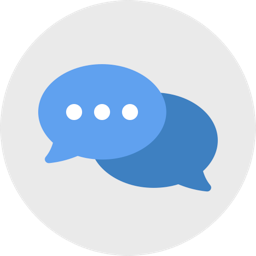 Welke stappen heb je gezet om beter te worden in deze competentie? Hoe heb je dit gedaan? Wat deed je eerst, en toen, … Welke informatie had je nodig om beter te kunnen worden in deze competentie? Waar heb je die gevonden? Hoe zorgde je ervoor dat je gemotiveerd bleef? Leerde je deze maand iets bij dat je ook in een andere situatie zou kunnen gebruiken? Hoe zou jij een medeleerling ondersteunen/ helpen, om deze competentie aan te leren. Je hebt iets nieuws geleerd deze maand….. Sta samen met je mentor eens stil bij HOE je dit geleerd hebt...Welke stappen heb je gezet om beter te worden in deze competentie? Hoe heb je dit gedaan? Wat deed je eerst, en toen, … Welke informatie had je nodig om beter te kunnen worden in deze competentie? Waar heb je die gevonden? Hoe zorgde je ervoor dat je gemotiveerd bleef? Leerde je deze maand iets bij dat je ook in een andere situatie zou kunnen gebruiken? Hoe zou jij een medeleerling ondersteunen/ helpen, om deze competentie aan te leren. Je hebt iets nieuws geleerd deze maand….. Sta samen met je mentor eens stil bij HOE je dit geleerd hebt...Welke stappen heb je gezet om beter te worden in deze competentie? Hoe heb je dit gedaan? Wat deed je eerst, en toen, … Welke informatie had je nodig om beter te kunnen worden in deze competentie? Waar heb je die gevonden? Hoe zorgde je ervoor dat je gemotiveerd bleef? Leerde je deze maand iets bij dat je ook in een andere situatie zou kunnen gebruiken? Hoe zou jij een medeleerling ondersteunen/ helpen, om deze competentie aan te leren. Tussentijds opvolggesprek van de voorbije werkweken (mentor, leerling, school)Tussentijds opvolggesprek van de voorbije werkweken (mentor, leerling, school)Tussentijds opvolggesprek van de voorbije werkweken (mentor, leerling, school)Tussentijds opvolggesprek van de voorbije werkweken (mentor, leerling, school)September Welk figuurtje drukt het best het traject uit van de voorbije weken? Waarom? 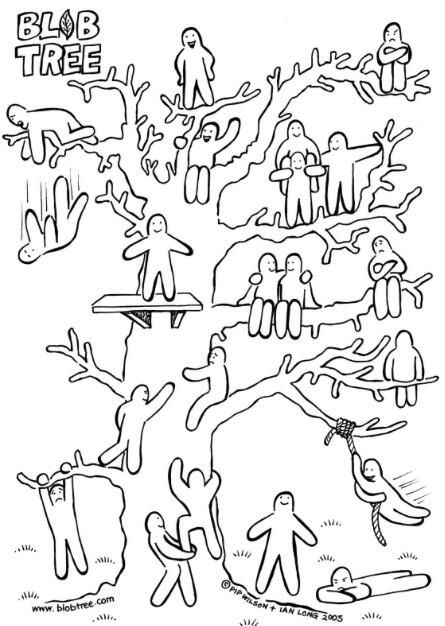 Wat was je grootste verbetering de voorbije periode?Notities voor jezelf…. Wat heb je over jezelf geleerd de voorbije periode? (Wat zeggen mentor, collega’s, vrienden, ouders, leerkrachten, … tegen jou over de manier waarop je bezig bent?)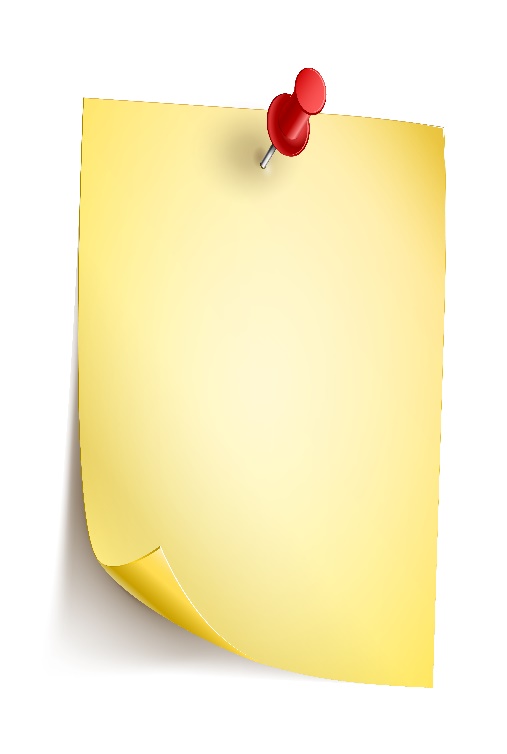 Welke nieuwe dingen heb je geleerd de voorbije maand? Hoe kan je dit bewijzen? Hoe is wat je geleerd hebt nuttig voor jou? Welke nieuwe dingen heb je geleerd de voorbije maand? Hoe kan je dit bewijzen? Hoe is wat je geleerd hebt nuttig voor jou? Welk figuurtje drukt het best het traject uit van de voorbije weken? Waarom? Hoe zou jij iemand helpen die doet wat jij gedaan hebt de voorbije maand?  Notities voor jezelf…. Wat heb je over jezelf geleerd de voorbije periode? (Wat zeggen mentor, collega’s, vrienden, ouders, leerkrachten, … tegen jou over de manier waarop je bezig bent?)Welke nieuwe dingen heb je geleerd de voorbije maand? Hoe kan je dit bewijzen? Hoe is wat je geleerd hebt nuttig voor jou? Welke nieuwe dingen heb je geleerd de voorbije maand? Hoe kan je dit bewijzen? Hoe is wat je geleerd hebt nuttig voor jou? De voorbije weken heb je, samen met je mentor, elke week overlopen. Welke feedback onthoud je uit die gesprekken en na dit gesprek, en wat ga je er mee doen? Geef een aantal heel concrete actiepunten. 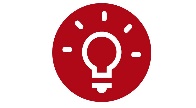 De voorbije weken heb je, samen met je mentor, elke week overlopen. Welke feedback onthoud je uit die gesprekken en na dit gesprek, en wat ga je er mee doen? Geef een aantal heel concrete actiepunten. De voorbije weken heb je, samen met je mentor, elke week overlopen. Welke feedback onthoud je uit die gesprekken en na dit gesprek, en wat ga je er mee doen? Geef een aantal heel concrete actiepunten. De voorbije weken heb je, samen met je mentor, elke week overlopen. Welke feedback onthoud je uit die gesprekken en na dit gesprek, en wat ga je er mee doen? Geef een aantal heel concrete actiepunten. De voorbije weken heb je, samen met je mentor, elke week overlopen. Welke feedback onthoud je uit die gesprekken en na dit gesprek, en wat ga je er mee doen? Geef een aantal heel concrete actiepunten. Evalueer na dit gesprek samen met je mentor en trajectbegeleider/praktijkleerkracht de competenties waar je aan werkte de voorbije periode. Evalueer na dit gesprek samen met je mentor en trajectbegeleider/praktijkleerkracht de competenties waar je aan werkte de voorbije periode. Evalueer na dit gesprek samen met je mentor en trajectbegeleider/praktijkleerkracht de competenties waar je aan werkte de voorbije periode. Evalueer na dit gesprek samen met je mentor en trajectbegeleider/praktijkleerkracht de competenties waar je aan werkte de voorbije periode. Evalueer na dit gesprek samen met je mentor en trajectbegeleider/praktijkleerkracht de competenties waar je aan werkte de voorbije periode. Competenties in de focus in de maand oktober – lopen we gelijk? Competenties in de focus in de maand oktober – lopen we gelijk? Competenties in de focus in de maand oktober – lopen we gelijk? Dit staat op school op de planning(Welke leerstofgehelen, theorieonderdelen, praktijkoefeningen, speciale activiteiten, … komen in deze periode aan bod op school?) Dit staat op de werkvloer op de planning(Welke praktijkoefeningen, speciale opdrachten, activiteiten, … komen in deze periode aan bod op het bedrijf?) Dit wil ikzelf graag verder inoefenen.(Wat merk je op dat je goed kan, minder goed kan, wat wil je graag op school of op de werkvloer meer inoefenen?)Met welke competenties uit de competentielijst komt dit overeen? (zie achteraan)Met welke competenties uit de competentielijst komt dit overeen? (zie achteraan)Met welke competenties uit de competentielijst komt dit overeen? (zie achteraan)Nrs … Nrs … Nrs … Vooruitblik op de volgende maand - Waar wil je deze maand echt in groeien? Vooruitblik op de volgende maand - Waar wil je deze maand echt in groeien? OktoberBekijk je competentielijst achteraan in deze agenda. Wat wil je na deze maand graag beter kunnen? Waarom? Bekijk je competentielijst achteraan in deze agenda. Wat wil je na deze maand graag beter kunnen? Waarom? OktoberWelke feedback (tips, aandachtspunten, sterke punten, werkpunten, …) onthoud jij uit je vorige evaluatiegesprek? Stel dat je leerling echt goed wordt in deze competentie, hoe zal je dat dan zien, merken?Stel dat je leerling echt goed wordt in deze competentie, hoe zal je dat dan zien, merken?Op welke manier ga je deze feedback gebruiken om deze maand sterker te worden in jouw gekozen competentie? Hoe lang heb jij (als medewerker van het bedrijf) erover gedaan om hier echt goed in te worden? Hoe heb je dat aangepakt?Hoe lang heb jij (als medewerker van het bedrijf) erover gedaan om hier echt goed in te worden? Hoe heb je dat aangepakt?Stel je voor dat je morgen wakker wordt en je bent een professional geworden in de competentie die je deze maand gekozen hebt. Hoe merk je dit? Wat is er anders dan de dag ervoor?  Hoe zouden je collega’s merken dat je daar een professional in geworden bent? Wat doe je dan anders dan nu? Nieuwe dingen leren is een proces van vallen en opstaan waarin het maken van fouten belangrijk is om uit te leren. Als mentor kan je je leerling hierin ondersteunen door bij het maken van een fout aan de slag te gaan met de volgende vragen: Wat heb je al geprobeerd om het op te lossen?Welke effect had dit?Wat kan je nog proberen?Wat ga je nu doen om verder te gaan?Hoe ga je dit doen? Wat wil je nog weten om verder te kunnen?Waar/bij wie kan je meer informatie krijgen?Ken je iemand die dit probleem ook al eens gehad heeft? Hoe heeft die het opgelost?Wie kan jou hierbij helpen?Welke kennis of vaardigheden zou jij nog moeten hebben om hier verder mee te kunnen? Nieuwe dingen leren is een proces van vallen en opstaan waarin het maken van fouten belangrijk is om uit te leren. Als mentor kan je je leerling hierin ondersteunen door bij het maken van een fout aan de slag te gaan met de volgende vragen: Wat heb je al geprobeerd om het op te lossen?Welke effect had dit?Wat kan je nog proberen?Wat ga je nu doen om verder te gaan?Hoe ga je dit doen? Wat wil je nog weten om verder te kunnen?Waar/bij wie kan je meer informatie krijgen?Ken je iemand die dit probleem ook al eens gehad heeft? Hoe heeft die het opgelost?Wie kan jou hierbij helpen?Welke kennis of vaardigheden zou jij nog moeten hebben om hier verder mee te kunnen? Wat denk je dat je geleerd zal hebben om deze competentie goed te kunnen? Nieuwe dingen leren is een proces van vallen en opstaan waarin het maken van fouten belangrijk is om uit te leren. Als mentor kan je je leerling hierin ondersteunen door bij het maken van een fout aan de slag te gaan met de volgende vragen: Wat heb je al geprobeerd om het op te lossen?Welke effect had dit?Wat kan je nog proberen?Wat ga je nu doen om verder te gaan?Hoe ga je dit doen? Wat wil je nog weten om verder te kunnen?Waar/bij wie kan je meer informatie krijgen?Ken je iemand die dit probleem ook al eens gehad heeft? Hoe heeft die het opgelost?Wie kan jou hierbij helpen?Welke kennis of vaardigheden zou jij nog moeten hebben om hier verder mee te kunnen? Nieuwe dingen leren is een proces van vallen en opstaan waarin het maken van fouten belangrijk is om uit te leren. Als mentor kan je je leerling hierin ondersteunen door bij het maken van een fout aan de slag te gaan met de volgende vragen: Wat heb je al geprobeerd om het op te lossen?Welke effect had dit?Wat kan je nog proberen?Wat ga je nu doen om verder te gaan?Hoe ga je dit doen? Wat wil je nog weten om verder te kunnen?Waar/bij wie kan je meer informatie krijgen?Ken je iemand die dit probleem ook al eens gehad heeft? Hoe heeft die het opgelost?Wie kan jou hierbij helpen?Welke kennis of vaardigheden zou jij nog moeten hebben om hier verder mee te kunnen? AGENDA LESWEEK 6 van 05.10.2020 tot 09.10.2020AGENDA LESWEEK 6 van 05.10.2020 tot 09.10.202066666DagWat heb je vandaag PRECIES gedaan?Welke opdrachten, welke oefeningen, … WAAR heb je gewerkt, WAT heb je gedaan? (Gebruik je competentielijst om te leren dit nauwkeurig te omschrijven)Wat heb je vandaag PRECIES gedaan?Welke opdrachten, welke oefeningen, … WAAR heb je gewerkt, WAT heb je gedaan? (Gebruik je competentielijst om te leren dit nauwkeurig te omschrijven)Start –einduurHet ging vandaag heel goedHet koste vandaag moeite Het was vandaag moeilijkMaandag○ School○  WerkDinsdag○ School○  WerkWoensdag○ School○  WerkDonderdag○ School○  WerkVrijdag ○ School○ WerkAan welke competenties werkte je deze week? (nrs?)Aan welke competenties werkte je deze week? (nrs?)Aan welke competenties werkte je deze week? (nrs?)Aan welke competenties werkte je deze week? (nrs?)Aan welke competenties werkte je deze week? (nrs?)Aan welke competenties werkte je deze week? (nrs?)Aan welke competenties werkte je deze week? (nrs?)Ik heb me deze week heel hard ingezet om … Ik heb deze week bijgeleerd dat … Het nuttigste wat ik van deze week zal onthouden is … Ik heb deze week hulp gevraagd aan …  Ik heb me deze week heel hard ingezet om … Ik heb deze week bijgeleerd dat … Het nuttigste wat ik van deze week zal onthouden is … Ik heb deze week hulp gevraagd aan …  Ik heb me deze week heel hard ingezet om … Ik heb deze week bijgeleerd dat … Het nuttigste wat ik van deze week zal onthouden is … Ik heb deze week hulp gevraagd aan …  Ik heb me deze week heel hard ingezet om … Ik heb deze week bijgeleerd dat … Het nuttigste wat ik van deze week zal onthouden is … Ik heb deze week hulp gevraagd aan …  Ik heb me deze week heel hard ingezet om … Ik heb deze week bijgeleerd dat … Het nuttigste wat ik van deze week zal onthouden is … Ik heb deze week hulp gevraagd aan …  Ik heb me deze week heel hard ingezet om … Ik heb deze week bijgeleerd dat … Het nuttigste wat ik van deze week zal onthouden is … Ik heb deze week hulp gevraagd aan …  Ik heb me deze week heel hard ingezet om … Ik heb deze week bijgeleerd dat … Het nuttigste wat ik van deze week zal onthouden is … Ik heb deze week hulp gevraagd aan …  OPVOLGING LESWEEK 6 van 05.10.2020 tot 09.10.2020OPVOLGING LESWEEK 6 van 05.10.2020 tot 09.10.2020OPVOLGING LESWEEK 6 van 05.10.2020 tot 09.10.20206Wat ging deze week beter dan vorige week? Hoe kwam dit? Wat heb je gedaan met de feedback van vorige week? Wat ging deze week beter dan vorige week? Hoe kwam dit? Wat heb je gedaan met de feedback van vorige week? Wat ging deze week beter dan vorige week? Hoe kwam dit? Wat heb je gedaan met de feedback van vorige week? Wat ging deze week beter dan vorige week? Hoe kwam dit? Wat heb je gedaan met de feedback van vorige week? Welke fouten werden er gemaakt deze week? Waarom was dat nuttig? Wat kan je ervan leren? Welke fouten werden er gemaakt deze week? Waarom was dat nuttig? Wat kan je ervan leren? Welke fouten werden er gemaakt deze week? Waarom was dat nuttig? Wat kan je ervan leren? Welke fouten werden er gemaakt deze week? Waarom was dat nuttig? Wat kan je ervan leren? Welke afspraken maken we samen om deze fouten niet meer te maken? Wie doet wat (anders) de volgende week? Hoe helpen deze afspraken om het werk beter te kunnen? Welke afspraken maken we samen om deze fouten niet meer te maken? Wie doet wat (anders) de volgende week? Hoe helpen deze afspraken om het werk beter te kunnen? Welke afspraken maken we samen om deze fouten niet meer te maken? Wie doet wat (anders) de volgende week? Hoe helpen deze afspraken om het werk beter te kunnen? Welke afspraken maken we samen om deze fouten niet meer te maken? Wie doet wat (anders) de volgende week? Hoe helpen deze afspraken om het werk beter te kunnen? Handtekening jongereHandtekening mentorHandtekening praktijkleerkracht/trajectbegeleiderHandtekening praktijkleerkracht/trajectbegeleiderAGENDA LESWEEK 7 van 12.10.2020 tot 16.10.2020AGENDA LESWEEK 7 van 12.10.2020 tot 16.10.202077777DagWat heb je vandaag PRECIES gedaan?Welke opdrachten, welke oefeningen, … WAAR heb je gewerkt, WAT heb je gedaan? (Gebruik je competentielijst om te leren dit nauwkeurig te omschrijven)Wat heb je vandaag PRECIES gedaan?Welke opdrachten, welke oefeningen, … WAAR heb je gewerkt, WAT heb je gedaan? (Gebruik je competentielijst om te leren dit nauwkeurig te omschrijven)Start -einduurHet ging vandaag heel goedHet koste vandaag moeite Het was vandaag moeilijkMaandag○ School○  WerkDinsdag○ School○  WerkWoensdag○ School○  WerkDonderdag○ School○  WerkVrijdag ○ School○  WerkAan welke competenties werkte je deze week? (nrs?)Aan welke competenties werkte je deze week? (nrs?)Aan welke competenties werkte je deze week? (nrs?)Aan welke competenties werkte je deze week? (nrs?)Aan welke competenties werkte je deze week? (nrs?)Aan welke competenties werkte je deze week? (nrs?)Aan welke competenties werkte je deze week? (nrs?)Ik heb deze week het volgende probleem opgelost … Wat heb je daarvoor gedaan … Waar heb je hulp gezocht? …Wat heb je hieruit geleerd? Ik heb deze week het volgende probleem opgelost … Wat heb je daarvoor gedaan … Waar heb je hulp gezocht? …Wat heb je hieruit geleerd? Ik heb deze week het volgende probleem opgelost … Wat heb je daarvoor gedaan … Waar heb je hulp gezocht? …Wat heb je hieruit geleerd? Ik heb deze week het volgende probleem opgelost … Wat heb je daarvoor gedaan … Waar heb je hulp gezocht? …Wat heb je hieruit geleerd? Ik heb deze week het volgende probleem opgelost … Wat heb je daarvoor gedaan … Waar heb je hulp gezocht? …Wat heb je hieruit geleerd? Ik heb deze week het volgende probleem opgelost … Wat heb je daarvoor gedaan … Waar heb je hulp gezocht? …Wat heb je hieruit geleerd? Ik heb deze week het volgende probleem opgelost … Wat heb je daarvoor gedaan … Waar heb je hulp gezocht? …Wat heb je hieruit geleerd? OPVOLGING LESWEEK 7 van 12.10.2020 tot 16.10.2020OPVOLGING LESWEEK 7 van 12.10.2020 tot 16.10.2020OPVOLGING LESWEEK 7 van 12.10.2020 tot 16.10.20207Wat ging deze week beter dan vorige week? Hoe kwam dit? Wat heb je gedaan met de feedback van vorige week? Wat ging deze week beter dan vorige week? Hoe kwam dit? Wat heb je gedaan met de feedback van vorige week? Wat ging deze week beter dan vorige week? Hoe kwam dit? Wat heb je gedaan met de feedback van vorige week? Wat ging deze week beter dan vorige week? Hoe kwam dit? Wat heb je gedaan met de feedback van vorige week? Welke fouten werden er gemaakt deze week? Waarom was dat nuttig? Wat kan je ervan leren? Welke fouten werden er gemaakt deze week? Waarom was dat nuttig? Wat kan je ervan leren? Welke fouten werden er gemaakt deze week? Waarom was dat nuttig? Wat kan je ervan leren? Welke fouten werden er gemaakt deze week? Waarom was dat nuttig? Wat kan je ervan leren? Welke afspraken maken we samen om deze fouten niet meer te maken? Wie doet wat (anders) de volgende week? Hoe helpen deze afspraken om het werk beter te kunnen? Welke afspraken maken we samen om deze fouten niet meer te maken? Wie doet wat (anders) de volgende week? Hoe helpen deze afspraken om het werk beter te kunnen? Welke afspraken maken we samen om deze fouten niet meer te maken? Wie doet wat (anders) de volgende week? Hoe helpen deze afspraken om het werk beter te kunnen? Welke afspraken maken we samen om deze fouten niet meer te maken? Wie doet wat (anders) de volgende week? Hoe helpen deze afspraken om het werk beter te kunnen? Handtekening jongereHandtekening mentorHandtekening praktijkleerkracht/trajectbegeleiderHandtekening praktijkleerkracht/trajectbegeleiderAGENDA LESWEEK 8 van 19.10.2020 tot 23.10.2020AGENDA LESWEEK 8 van 19.10.2020 tot 23.10.202088888DagWat heb je vandaag PRECIES gedaan?Welke opdrachten, welke oefeningen, … WAAR heb je gewerkt, WAT heb je gedaan? (Gebruik je competentielijst om te leren dit nauwkeurig te omschrijven)Wat heb je vandaag PRECIES gedaan?Welke opdrachten, welke oefeningen, … WAAR heb je gewerkt, WAT heb je gedaan? (Gebruik je competentielijst om te leren dit nauwkeurig te omschrijven)Start -einduurHet ging vandaag heel goedHet koste vandaag moeite Het was vandaag moeilijkMaandag○ School○  WerkDinsdag○ School○  WerkWoensdag○ School○  WerkDonderdag○ School○  WerkVrijdag ○ School○  WerkAan welke competenties werkte je deze week? (nrs?)Aan welke competenties werkte je deze week? (nrs?)Aan welke competenties werkte je deze week? (nrs?)Aan welke competenties werkte je deze week? (nrs?)Aan welke competenties werkte je deze week? (nrs?)Aan welke competenties werkte je deze week? (nrs?)Aan welke competenties werkte je deze week? (nrs?)Noem drie dingen op die je deze week geleerd hebt …Ik wil meer weten over …Een goede ‘toets’vraag’ voor mij na deze week is … Wat heb je deze week geleerd dat je elders ook kan gebruiken …  Noem drie dingen op die je deze week geleerd hebt …Ik wil meer weten over …Een goede ‘toets’vraag’ voor mij na deze week is … Wat heb je deze week geleerd dat je elders ook kan gebruiken …  Noem drie dingen op die je deze week geleerd hebt …Ik wil meer weten over …Een goede ‘toets’vraag’ voor mij na deze week is … Wat heb je deze week geleerd dat je elders ook kan gebruiken …  Noem drie dingen op die je deze week geleerd hebt …Ik wil meer weten over …Een goede ‘toets’vraag’ voor mij na deze week is … Wat heb je deze week geleerd dat je elders ook kan gebruiken …  Noem drie dingen op die je deze week geleerd hebt …Ik wil meer weten over …Een goede ‘toets’vraag’ voor mij na deze week is … Wat heb je deze week geleerd dat je elders ook kan gebruiken …  Noem drie dingen op die je deze week geleerd hebt …Ik wil meer weten over …Een goede ‘toets’vraag’ voor mij na deze week is … Wat heb je deze week geleerd dat je elders ook kan gebruiken …  Noem drie dingen op die je deze week geleerd hebt …Ik wil meer weten over …Een goede ‘toets’vraag’ voor mij na deze week is … Wat heb je deze week geleerd dat je elders ook kan gebruiken …  OPVOLGING LESWEEK 8 van 19.10.2020 tot 23.10.2020OPVOLGING LESWEEK 8 van 19.10.2020 tot 23.10.2020OPVOLGING LESWEEK 8 van 19.10.2020 tot 23.10.20208Wat ging deze week beter dan vorige week? Hoe kwam dit? Wat heb je gedaan met de feedback van vorige week? Wat ging deze week beter dan vorige week? Hoe kwam dit? Wat heb je gedaan met de feedback van vorige week? Wat ging deze week beter dan vorige week? Hoe kwam dit? Wat heb je gedaan met de feedback van vorige week? Wat ging deze week beter dan vorige week? Hoe kwam dit? Wat heb je gedaan met de feedback van vorige week? Welke fouten werden er gemaakt deze week? Waarom was dat nuttig? Wat kan je ervan leren? Welke fouten werden er gemaakt deze week? Waarom was dat nuttig? Wat kan je ervan leren? Welke fouten werden er gemaakt deze week? Waarom was dat nuttig? Wat kan je ervan leren? Welke fouten werden er gemaakt deze week? Waarom was dat nuttig? Wat kan je ervan leren? Welke afspraken maken we samen om deze fouten niet meer te maken? Wie doet wat (anders) de volgende week? Hoe helpen deze afspraken om het werk beter te kunnen? Welke afspraken maken we samen om deze fouten niet meer te maken? Wie doet wat (anders) de volgende week? Hoe helpen deze afspraken om het werk beter te kunnen? Welke afspraken maken we samen om deze fouten niet meer te maken? Wie doet wat (anders) de volgende week? Hoe helpen deze afspraken om het werk beter te kunnen? Welke afspraken maken we samen om deze fouten niet meer te maken? Wie doet wat (anders) de volgende week? Hoe helpen deze afspraken om het werk beter te kunnen? Handtekening jongereHandtekening mentorHandtekening praktijkleerkracht/trajectbegeleiderHandtekening praktijkleerkracht/trajectbegeleiderAGENDA LESWEEK 9 van 26.10.2020 tot 30.10.2020AGENDA LESWEEK 9 van 26.10.2020 tot 30.10.202099999DagWat heb je vandaag PRECIES gedaan?Welke opdrachten, welke oefeningen, … WAAR heb je gewerkt, WAT heb je gedaan? (Gebruik je competentielijst om te leren dit nauwkeurig te omschrijven)Wat heb je vandaag PRECIES gedaan?Welke opdrachten, welke oefeningen, … WAAR heb je gewerkt, WAT heb je gedaan? (Gebruik je competentielijst om te leren dit nauwkeurig te omschrijven)Start -einduurHet ging vandaag heel goedHet koste vandaag moeite Het was vandaag moeilijkMaandag○ School○  WerkDinsdag○ School○  WerkWoensdag○ School○  WerkDonderdag○ School○  WerkVrijdag ○ School○  WerkAan welke competenties werkte je deze week? (nrs?)Aan welke competenties werkte je deze week? (nrs?)Aan welke competenties werkte je deze week? (nrs?)Aan welke competenties werkte je deze week? (nrs?)Aan welke competenties werkte je deze week? (nrs?)Aan welke competenties werkte je deze week? (nrs?)Aan welke competenties werkte je deze week? (nrs?)Deze week heb ik rekening gehouden met volgende feedback …Ik was deze week vooral geïnteresseerd in …Ik heb me deze week heel hard ingezet voor …Wat denk je geleerd te hebben na deze week?  Deze week heb ik rekening gehouden met volgende feedback …Ik was deze week vooral geïnteresseerd in …Ik heb me deze week heel hard ingezet voor …Wat denk je geleerd te hebben na deze week?  Deze week heb ik rekening gehouden met volgende feedback …Ik was deze week vooral geïnteresseerd in …Ik heb me deze week heel hard ingezet voor …Wat denk je geleerd te hebben na deze week?  Deze week heb ik rekening gehouden met volgende feedback …Ik was deze week vooral geïnteresseerd in …Ik heb me deze week heel hard ingezet voor …Wat denk je geleerd te hebben na deze week?  Deze week heb ik rekening gehouden met volgende feedback …Ik was deze week vooral geïnteresseerd in …Ik heb me deze week heel hard ingezet voor …Wat denk je geleerd te hebben na deze week?  Deze week heb ik rekening gehouden met volgende feedback …Ik was deze week vooral geïnteresseerd in …Ik heb me deze week heel hard ingezet voor …Wat denk je geleerd te hebben na deze week?  Deze week heb ik rekening gehouden met volgende feedback …Ik was deze week vooral geïnteresseerd in …Ik heb me deze week heel hard ingezet voor …Wat denk je geleerd te hebben na deze week?  OPVOLGING LESWEEK 9 van 26.10.2020 tot 30.10.2020OPVOLGING LESWEEK 9 van 26.10.2020 tot 30.10.2020OPVOLGING LESWEEK 9 van 26.10.2020 tot 30.10.20209Wat ging deze week beter dan vorige week? Hoe kwam dit? Wat heb je gedaan met de feedback van vorige week? Wat ging deze week beter dan vorige week? Hoe kwam dit? Wat heb je gedaan met de feedback van vorige week? Wat ging deze week beter dan vorige week? Hoe kwam dit? Wat heb je gedaan met de feedback van vorige week? Wat ging deze week beter dan vorige week? Hoe kwam dit? Wat heb je gedaan met de feedback van vorige week? Welke fouten werden er gemaakt deze week? Waarom was dat nuttig? Wat kan je ervan leren? Welke fouten werden er gemaakt deze week? Waarom was dat nuttig? Wat kan je ervan leren? Welke fouten werden er gemaakt deze week? Waarom was dat nuttig? Wat kan je ervan leren? Welke fouten werden er gemaakt deze week? Waarom was dat nuttig? Wat kan je ervan leren? Welke afspraken maken we samen om deze fouten niet meer te maken? Wie doet wat (anders) de volgende week? Hoe helpen deze afspraken om het werk beter te kunnen? Welke afspraken maken we samen om deze fouten niet meer te maken? Wie doet wat (anders) de volgende week? Hoe helpen deze afspraken om het werk beter te kunnen? Welke afspraken maken we samen om deze fouten niet meer te maken? Wie doet wat (anders) de volgende week? Hoe helpen deze afspraken om het werk beter te kunnen? Welke afspraken maken we samen om deze fouten niet meer te maken? Wie doet wat (anders) de volgende week? Hoe helpen deze afspraken om het werk beter te kunnen? Handtekening jongereHandtekening mentorHandtekening praktijkleerkracht/trajectbegeleiderHandtekening praktijkleerkracht/trajectbegeleider Oktober   Terugblik op de voorbije maand – Hoe is het geweest?  Terugblik op de voorbije maand – Hoe is het geweest?  Oktober        In welke competentie wilde je echt goed worden deze maand?        In welke competentie wilde je echt goed worden deze maand?  Hoe goed denk je dat je geworden bent in deze competentie? Duid aan …                                                                                                 10 Waarom dit cijfer? En niet eentje minder of eentje meer? Hoe goed denk je dat je geworden bent in deze competentie? Duid aan …                                                                                                 10 Waarom dit cijfer? En niet eentje minder of eentje meer? Hoe goed is de leerling geworden in deze competentie? Duid aan…                                                                       10 Waarom dit cijfer? En niet eentje minder of eentje meer? Je hebt iets nieuws geleerd deze maand….. Sta samen met je mentor eens stil bij HOE je dit geleerd hebt... overloop samen volgende vragen.Welke fouten heb je gemaakt om deze competentie beter te kunnen?Waarom waren deze fouten nuttig? Wat heb je geleerd door het maken van deze fouten?Je hebt iets nieuws geleerd deze maand….. Sta samen met je mentor eens stil bij HOE je dit geleerd hebt... overloop samen volgende vragen.Welke fouten heb je gemaakt om deze competentie beter te kunnen?Waarom waren deze fouten nuttig? Wat heb je geleerd door het maken van deze fouten?Je hebt iets nieuws geleerd deze maand….. Sta samen met je mentor eens stil bij HOE je dit geleerd hebt... overloop samen volgende vragen.Welke fouten heb je gemaakt om deze competentie beter te kunnen?Waarom waren deze fouten nuttig? Wat heb je geleerd door het maken van deze fouten?Beoordeel jezelf/ beoordeel je leerling en ga het gesprek hierover aan met elkaar. Beoordeel jezelf/ beoordeel je leerling en ga het gesprek hierover aan met elkaar. Beoordeel jezelf/ beoordeel je leerling en ga het gesprek hierover aan met elkaar. Tussentijds opvolggesprek van de voorbije werkweken (mentor, leerling, school)Tussentijds opvolggesprek van de voorbije werkweken (mentor, leerling, school)Tussentijds opvolggesprek van de voorbije werkweken (mentor, leerling, school)Tussentijds opvolggesprek van de voorbije werkweken (mentor, leerling, school)Oktober Welk figuurtje drukt het best het traject uit van de voorbije weken? Waarom? 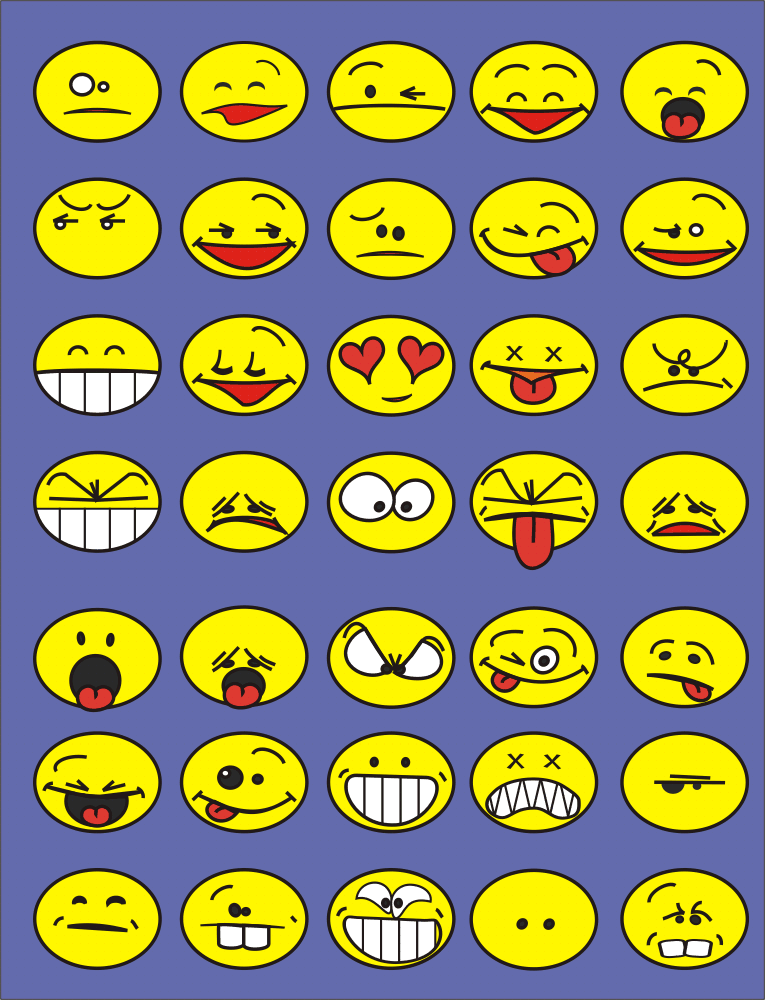 Wat was je grootste verbetering de voorbije periode?Notities voor jezelf…. Wat heb je over jezelf geleerd de voorbije periode? (Wat zeggen mentor, collega’s, vrienden, ouders, leerkrachten, … tegen jou over de manier waarop je bezig bent?)Welke nieuwe dingen heb je geleerd de voorbije maand? Hoe kan je dit bewijzen? Hoe is wat je geleerd hebt nuttig voor jou? Welke nieuwe dingen heb je geleerd de voorbije maand? Hoe kan je dit bewijzen? Hoe is wat je geleerd hebt nuttig voor jou? Welk figuurtje drukt het best het traject uit van de voorbije weken? Waarom? Hoe zou jij iemand helpen die doet wat jij gedaan hebt de voorbije maand?  Notities voor jezelf…. Wat heb je over jezelf geleerd de voorbije periode? (Wat zeggen mentor, collega’s, vrienden, ouders, leerkrachten, … tegen jou over de manier waarop je bezig bent?)Welke nieuwe dingen heb je geleerd de voorbije maand? Hoe kan je dit bewijzen? Hoe is wat je geleerd hebt nuttig voor jou? Welke nieuwe dingen heb je geleerd de voorbije maand? Hoe kan je dit bewijzen? Hoe is wat je geleerd hebt nuttig voor jou? De voorbije weken heb je, samen met je mentor, elke week overlopen. Welke feedback onthoud je uit die gesprekken en na dit gesprek, en wat ga je er mee doen? Geef een aantal heel concrete actiepunten. De voorbije weken heb je, samen met je mentor, elke week overlopen. Welke feedback onthoud je uit die gesprekken en na dit gesprek, en wat ga je er mee doen? Geef een aantal heel concrete actiepunten. De voorbije weken heb je, samen met je mentor, elke week overlopen. Welke feedback onthoud je uit die gesprekken en na dit gesprek, en wat ga je er mee doen? Geef een aantal heel concrete actiepunten. De voorbije weken heb je, samen met je mentor, elke week overlopen. Welke feedback onthoud je uit die gesprekken en na dit gesprek, en wat ga je er mee doen? Geef een aantal heel concrete actiepunten. De voorbije weken heb je, samen met je mentor, elke week overlopen. Welke feedback onthoud je uit die gesprekken en na dit gesprek, en wat ga je er mee doen? Geef een aantal heel concrete actiepunten. Evalueer na dit gesprek samen met je mentor en trajectbegeleider/praktijkleerkracht de competenties waar je aan werkte de voorbije periode. Evalueer na dit gesprek samen met je mentor en trajectbegeleider/praktijkleerkracht de competenties waar je aan werkte de voorbije periode. Evalueer na dit gesprek samen met je mentor en trajectbegeleider/praktijkleerkracht de competenties waar je aan werkte de voorbije periode. Evalueer na dit gesprek samen met je mentor en trajectbegeleider/praktijkleerkracht de competenties waar je aan werkte de voorbije periode. Evalueer na dit gesprek samen met je mentor en trajectbegeleider/praktijkleerkracht de competenties waar je aan werkte de voorbije periode. Competenties in de focus in de maand november – lopen we gelijk? Competenties in de focus in de maand november – lopen we gelijk? Competenties in de focus in de maand november – lopen we gelijk? Dit staat op school op de planning(Welke leerstofgehelen, theorieonderdelen, praktijkoefeningen, speciale activiteiten, … komen in deze periode aan bod op school?) Dit staat op de werkvloer op de planning(Welke praktijkoefeningen, speciale opdrachten, activiteiten, … komen in deze periode aan bod op het bedrijf?) Dit wil ikzelf graag verder inoefenen.(Wat merk je op dat je goed kan, minder goed kan, wat wil je graag op school of op de werkvloer meer inoefenen?)Met welke competenties uit de competentielijst komt dit overeen? (zie achteraan)Met welke competenties uit de competentielijst komt dit overeen? (zie achteraan)Met welke competenties uit de competentielijst komt dit overeen? (zie achteraan)Nrs … Nrs … Nrs … Vooruitblik op de volgende maand - Waar wil je deze maand echt in groeien? Vooruitblik op de volgende maand - Waar wil je deze maand echt in groeien? NovemberBekijk je competentielijst achteraan in deze agenda. Wat wil je na deze maand graag beter kunnen? Waarom? Bekijk je competentielijst achteraan in deze agenda. Wat wil je na deze maand graag beter kunnen? Waarom? NovemberWelke feedback (tips, aandachtspunten, sterke punten, werkpunten, …) onthoud jij uit je vorige evaluatiegesprek? Wat verwacht je dat de leerling goed kan en kent als hij/zij deze competentie onder de knie heeft?Wat verwacht je dat de leerling goed kan en kent als hij/zij deze competentie onder de knie heeft?Op welke manier ga je deze feedback gebruiken om deze maand sterker te worden in jouw gekozen competentie? Op welke manier zie je dat de leerling aan de slag gaat met de feedback uit het vorige evaluatiegesprek? Op welke manier zie je dat de leerling aan de slag gaat met de feedback uit het vorige evaluatiegesprek? Stel je voor dat je morgen wakker wordt en je bent een professional geworden in de competentie die je deze maand gekozen hebt. Hoe merk je dit? Wat is er anders dan de dag ervoor?  Hoe zouden je collega’s merken dat je daar een professional in geworden bent? Wat doe je dan anders dan nu? Welke stappen dient de leerling te zetten om in deze competentie beter te kunnen worden. Wat moet hij/zij eerst doen, en dan, en daarna, … Welke stappen dient de leerling te zetten om in deze competentie beter te kunnen worden. Wat moet hij/zij eerst doen, en dan, en daarna, … Wat denk je dat je geleerd zal hebben om deze competentie goed te kunnen? Welke stappen dient de leerling te zetten om in deze competentie beter te kunnen worden. Wat moet hij/zij eerst doen, en dan, en daarna, … Welke stappen dient de leerling te zetten om in deze competentie beter te kunnen worden. Wat moet hij/zij eerst doen, en dan, en daarna, … AGENDA LESWEEK 10 van 09.11.2020 tot 13.11.2020AGENDA LESWEEK 10 van 09.11.2020 tot 13.11.20201010101010DagWat heb je vandaag PRECIES gedaan?Welke opdrachten, welke oefeningen, … WAAR heb je gewerkt, WAT heb je gedaan? (Gebruik je competentielijst om te leren dit nauwkeurig te omschrijven)Wat heb je vandaag PRECIES gedaan?Welke opdrachten, welke oefeningen, … WAAR heb je gewerkt, WAT heb je gedaan? (Gebruik je competentielijst om te leren dit nauwkeurig te omschrijven)Start -einduurHet ging vandaag heel goedHet koste vandaag moeite Het was vandaag moeilijkMaandag○ School○  WerkDinsdag○ School○  WerkWoensdag○ School○  WerkWapenstilstand Wapenstilstand Donderdag○ School○  WerkVrijdag ○ School○  WerkAan welke competenties werkte je deze week? (nrs?)Aan welke competenties werkte je deze week? (nrs?)Aan welke competenties werkte je deze week? (nrs?)Aan welke competenties werkte je deze week? (nrs?)Aan welke competenties werkte je deze week? (nrs?)Aan welke competenties werkte je deze week? (nrs?)Aan welke competenties werkte je deze week? (nrs?)Waarin verschilt deze week van vorige week … Wat moet je volgende week absoluut nog inoefenen vooraleer iets nieuws te leren … Leg aan je medeleerlingen 1 ding uit dat je deze week geleerd hebt… Bewijs 1 kwaliteit van jezelf aan de hand van wat je deze week op de werkvloer gedaan hebt…Waarin verschilt deze week van vorige week … Wat moet je volgende week absoluut nog inoefenen vooraleer iets nieuws te leren … Leg aan je medeleerlingen 1 ding uit dat je deze week geleerd hebt… Bewijs 1 kwaliteit van jezelf aan de hand van wat je deze week op de werkvloer gedaan hebt…Waarin verschilt deze week van vorige week … Wat moet je volgende week absoluut nog inoefenen vooraleer iets nieuws te leren … Leg aan je medeleerlingen 1 ding uit dat je deze week geleerd hebt… Bewijs 1 kwaliteit van jezelf aan de hand van wat je deze week op de werkvloer gedaan hebt…Waarin verschilt deze week van vorige week … Wat moet je volgende week absoluut nog inoefenen vooraleer iets nieuws te leren … Leg aan je medeleerlingen 1 ding uit dat je deze week geleerd hebt… Bewijs 1 kwaliteit van jezelf aan de hand van wat je deze week op de werkvloer gedaan hebt…Waarin verschilt deze week van vorige week … Wat moet je volgende week absoluut nog inoefenen vooraleer iets nieuws te leren … Leg aan je medeleerlingen 1 ding uit dat je deze week geleerd hebt… Bewijs 1 kwaliteit van jezelf aan de hand van wat je deze week op de werkvloer gedaan hebt…Waarin verschilt deze week van vorige week … Wat moet je volgende week absoluut nog inoefenen vooraleer iets nieuws te leren … Leg aan je medeleerlingen 1 ding uit dat je deze week geleerd hebt… Bewijs 1 kwaliteit van jezelf aan de hand van wat je deze week op de werkvloer gedaan hebt…Waarin verschilt deze week van vorige week … Wat moet je volgende week absoluut nog inoefenen vooraleer iets nieuws te leren … Leg aan je medeleerlingen 1 ding uit dat je deze week geleerd hebt… Bewijs 1 kwaliteit van jezelf aan de hand van wat je deze week op de werkvloer gedaan hebt…OPVOLGING LESWEEK 10 van 09.11.2020 tot 13.11.2020 OPVOLGING LESWEEK 10 van 09.11.2020 tot 13.11.2020 OPVOLGING LESWEEK 10 van 09.11.2020 tot 13.11.2020 10Wat ging deze week beter dan vorige week? Hoe kwam dit? Wat heb je gedaan met de feedback van vorige week? Wat ging deze week beter dan vorige week? Hoe kwam dit? Wat heb je gedaan met de feedback van vorige week? Wat ging deze week beter dan vorige week? Hoe kwam dit? Wat heb je gedaan met de feedback van vorige week? Wat ging deze week beter dan vorige week? Hoe kwam dit? Wat heb je gedaan met de feedback van vorige week? Welke fouten werden er gemaakt deze week? Waarom was dat nuttig? Wat kan je ervan leren? Welke fouten werden er gemaakt deze week? Waarom was dat nuttig? Wat kan je ervan leren? Welke fouten werden er gemaakt deze week? Waarom was dat nuttig? Wat kan je ervan leren? Welke fouten werden er gemaakt deze week? Waarom was dat nuttig? Wat kan je ervan leren? Welke afspraken maken we samen om deze fouten niet meer te maken? Wie doet wat (anders) de volgende week? Hoe helpen deze afspraken om het werk beter te kunnen? Welke afspraken maken we samen om deze fouten niet meer te maken? Wie doet wat (anders) de volgende week? Hoe helpen deze afspraken om het werk beter te kunnen? Welke afspraken maken we samen om deze fouten niet meer te maken? Wie doet wat (anders) de volgende week? Hoe helpen deze afspraken om het werk beter te kunnen? Welke afspraken maken we samen om deze fouten niet meer te maken? Wie doet wat (anders) de volgende week? Hoe helpen deze afspraken om het werk beter te kunnen? Handtekening jongereHandtekening mentorHandtekening praktijkleerkracht/trajectbegeleiderHandtekening praktijkleerkracht/trajectbegeleiderAGENDA LESWEEK 11 van 16.11.2020 tot 20.11.2020AGENDA LESWEEK 11 van 16.11.2020 tot 20.11.20201111111111DagWat heb je vandaag PRECIES gedaan?Welke opdrachten, welke oefeningen, … WAAR heb je gewerkt, WAT heb je gedaan? (Gebruik je competentielijst om te leren dit nauwkeurig te omschrijven)Wat heb je vandaag PRECIES gedaan?Welke opdrachten, welke oefeningen, … WAAR heb je gewerkt, WAT heb je gedaan? (Gebruik je competentielijst om te leren dit nauwkeurig te omschrijven)Start -einduurHet ging vandaag heel goedHet koste vandaag moeite Het was vandaag moeilijkMaandag○ School○  WerkDinsdag○ School○  WerkWoensdag○ School○  WerkDonderdag○ School○  WerkVrijdag ○ School○  WerkAan welke competenties werkte je deze week? (nrs?)Aan welke competenties werkte je deze week? (nrs?)Aan welke competenties werkte je deze week? (nrs?)Aan welke competenties werkte je deze week? (nrs?)Aan welke competenties werkte je deze week? (nrs?)Aan welke competenties werkte je deze week? (nrs?)Aan welke competenties werkte je deze week? (nrs?)Ik was deze week vooral geïnteresseerd in …Bewijs 1 werkpunt van jezelf aan de hand van wat je deze week op de werkvloer gedaan hebt …Wat heb je deze week anders gedaan dan de voorbije weken … Ik snap niet dat … Ik was deze week vooral geïnteresseerd in …Bewijs 1 werkpunt van jezelf aan de hand van wat je deze week op de werkvloer gedaan hebt …Wat heb je deze week anders gedaan dan de voorbije weken … Ik snap niet dat … Ik was deze week vooral geïnteresseerd in …Bewijs 1 werkpunt van jezelf aan de hand van wat je deze week op de werkvloer gedaan hebt …Wat heb je deze week anders gedaan dan de voorbije weken … Ik snap niet dat … Ik was deze week vooral geïnteresseerd in …Bewijs 1 werkpunt van jezelf aan de hand van wat je deze week op de werkvloer gedaan hebt …Wat heb je deze week anders gedaan dan de voorbije weken … Ik snap niet dat … Ik was deze week vooral geïnteresseerd in …Bewijs 1 werkpunt van jezelf aan de hand van wat je deze week op de werkvloer gedaan hebt …Wat heb je deze week anders gedaan dan de voorbije weken … Ik snap niet dat … Ik was deze week vooral geïnteresseerd in …Bewijs 1 werkpunt van jezelf aan de hand van wat je deze week op de werkvloer gedaan hebt …Wat heb je deze week anders gedaan dan de voorbije weken … Ik snap niet dat … Ik was deze week vooral geïnteresseerd in …Bewijs 1 werkpunt van jezelf aan de hand van wat je deze week op de werkvloer gedaan hebt …Wat heb je deze week anders gedaan dan de voorbije weken … Ik snap niet dat … OPVOLGING LESWEEK 11 van 16.11.2020 tot 20.11.2020OPVOLGING LESWEEK 11 van 16.11.2020 tot 20.11.2020OPVOLGING LESWEEK 11 van 16.11.2020 tot 20.11.202011Wat ging deze week beter dan vorige week? Hoe kwam dit? Wat heb je gedaan met de feedback van vorige week? Wat ging deze week beter dan vorige week? Hoe kwam dit? Wat heb je gedaan met de feedback van vorige week? Wat ging deze week beter dan vorige week? Hoe kwam dit? Wat heb je gedaan met de feedback van vorige week? Wat ging deze week beter dan vorige week? Hoe kwam dit? Wat heb je gedaan met de feedback van vorige week? Welke fouten werden er gemaakt deze week? Waarom was dat nuttig? Wat kan je ervan leren? Welke fouten werden er gemaakt deze week? Waarom was dat nuttig? Wat kan je ervan leren? Welke fouten werden er gemaakt deze week? Waarom was dat nuttig? Wat kan je ervan leren? Welke fouten werden er gemaakt deze week? Waarom was dat nuttig? Wat kan je ervan leren? Welke afspraken maken we samen om deze fouten niet meer te maken? Wie doet wat (anders) de volgende week? Hoe helpen deze afspraken om het werk beter te kunnen? Welke afspraken maken we samen om deze fouten niet meer te maken? Wie doet wat (anders) de volgende week? Hoe helpen deze afspraken om het werk beter te kunnen? Welke afspraken maken we samen om deze fouten niet meer te maken? Wie doet wat (anders) de volgende week? Hoe helpen deze afspraken om het werk beter te kunnen? Welke afspraken maken we samen om deze fouten niet meer te maken? Wie doet wat (anders) de volgende week? Hoe helpen deze afspraken om het werk beter te kunnen? Handtekening jongereHandtekening mentorHandtekening praktijkleerkracht/trajectbegeleiderHandtekening praktijkleerkracht/trajectbegeleiderAGENDA LESWEEK 12 van 23.11.2020 tot 27.11.2020AGENDA LESWEEK 12 van 23.11.2020 tot 27.11.20201212121212DagWat heb je vandaag PRECIES gedaan?Welke opdrachten, welke oefeningen, … WAAR heb je gewerkt, WAT heb je gedaan? (Gebruik je competentielijst om te leren dit nauwkeurig te omschrijven)Wat heb je vandaag PRECIES gedaan?Welke opdrachten, welke oefeningen, … WAAR heb je gewerkt, WAT heb je gedaan? (Gebruik je competentielijst om te leren dit nauwkeurig te omschrijven)Start -einduurHet ging vandaag heel goedHet koste vandaag moeite Het was vandaag moeilijkMaandag○ School○  WerkDinsdag○ School○  WerkWoensdag○ School○  WerkDonderdag○ School○  WerkVrijdag ○ School○  WerkAan welke competenties werkte je deze week? (nrs?)Aan welke competenties werkte je deze week? (nrs?)Aan welke competenties werkte je deze week? (nrs?)Aan welke competenties werkte je deze week? (nrs?)Aan welke competenties werkte je deze week? (nrs?)Aan welke competenties werkte je deze week? (nrs?)Aan welke competenties werkte je deze week? (nrs?)Ik heb deze week heel hard mijn best gedaan om …Ik had meer kunnen leren deze week als …Ik heb deze week geleerd dat …Ik snap niet dat … Ik heb deze week heel hard mijn best gedaan om …Ik had meer kunnen leren deze week als …Ik heb deze week geleerd dat …Ik snap niet dat … Ik heb deze week heel hard mijn best gedaan om …Ik had meer kunnen leren deze week als …Ik heb deze week geleerd dat …Ik snap niet dat … Ik heb deze week heel hard mijn best gedaan om …Ik had meer kunnen leren deze week als …Ik heb deze week geleerd dat …Ik snap niet dat … Ik heb deze week heel hard mijn best gedaan om …Ik had meer kunnen leren deze week als …Ik heb deze week geleerd dat …Ik snap niet dat … Ik heb deze week heel hard mijn best gedaan om …Ik had meer kunnen leren deze week als …Ik heb deze week geleerd dat …Ik snap niet dat … Ik heb deze week heel hard mijn best gedaan om …Ik had meer kunnen leren deze week als …Ik heb deze week geleerd dat …Ik snap niet dat … OPVOLGING LESWEEK 12 van 23.11.2020 tot 27.11.2020OPVOLGING LESWEEK 12 van 23.11.2020 tot 27.11.2020OPVOLGING LESWEEK 12 van 23.11.2020 tot 27.11.2020OPVOLGING LESWEEK 12 van 23.11.2020 tot 27.11.2020OPVOLGING LESWEEK 12 van 23.11.2020 tot 27.11.202012Wat ging deze week beter dan vorige week? Hoe kwam dit? Wat heb je gedaan met de feedback van vorige week? Wat ging deze week beter dan vorige week? Hoe kwam dit? Wat heb je gedaan met de feedback van vorige week? Wat ging deze week beter dan vorige week? Hoe kwam dit? Wat heb je gedaan met de feedback van vorige week? Wat ging deze week beter dan vorige week? Hoe kwam dit? Wat heb je gedaan met de feedback van vorige week? Wat ging deze week beter dan vorige week? Hoe kwam dit? Wat heb je gedaan met de feedback van vorige week? Wat ging deze week beter dan vorige week? Hoe kwam dit? Wat heb je gedaan met de feedback van vorige week? Welke fouten werden er gemaakt deze week? Waarom was dat nuttig? Wat kan je ervan leren? Welke fouten werden er gemaakt deze week? Waarom was dat nuttig? Wat kan je ervan leren? Welke fouten werden er gemaakt deze week? Waarom was dat nuttig? Wat kan je ervan leren? Welke fouten werden er gemaakt deze week? Waarom was dat nuttig? Wat kan je ervan leren? Welke fouten werden er gemaakt deze week? Waarom was dat nuttig? Wat kan je ervan leren? Welke fouten werden er gemaakt deze week? Waarom was dat nuttig? Wat kan je ervan leren? Welke afspraken maken we samen om deze fouten niet meer te maken? Wie doet wat (anders) de volgende week? Hoe helpen deze afspraken om het werk beter te kunnen? Welke afspraken maken we samen om deze fouten niet meer te maken? Wie doet wat (anders) de volgende week? Hoe helpen deze afspraken om het werk beter te kunnen? Welke afspraken maken we samen om deze fouten niet meer te maken? Wie doet wat (anders) de volgende week? Hoe helpen deze afspraken om het werk beter te kunnen? Welke afspraken maken we samen om deze fouten niet meer te maken? Wie doet wat (anders) de volgende week? Hoe helpen deze afspraken om het werk beter te kunnen? Welke afspraken maken we samen om deze fouten niet meer te maken? Wie doet wat (anders) de volgende week? Hoe helpen deze afspraken om het werk beter te kunnen? Welke afspraken maken we samen om deze fouten niet meer te maken? Wie doet wat (anders) de volgende week? Hoe helpen deze afspraken om het werk beter te kunnen? Handtekening jongereHandtekening jongereHandtekening mentorHandtekening mentorHandtekening praktijkleerkracht/trajectbegeleiderHandtekening praktijkleerkracht/trajectbegeleider November   Terugblik op de voorbije maand – Hoe is het geweest?  Terugblik op de voorbije maand – Hoe is het geweest?  Terugblik op de voorbije maand – Hoe is het geweest?  Terugblik op de voorbije maand – Hoe is het geweest?  Terugblik op de voorbije maand – Hoe is het geweest?  November        In welke competentie wilde je echt goed worden deze maand?        In welke competentie wilde je echt goed worden deze maand?        In welke competentie wilde je echt goed worden deze maand?        In welke competentie wilde je echt goed worden deze maand?        In welke competentie wilde je echt goed worden deze maand?  Hoe goed denk je dat je geworden bent in deze competentie? Duid aan …1                                                                   10 Waarom dit cijfer? En niet eentje minder of eentje meer? Hoe goed denk je dat je geworden bent in deze competentie? Duid aan …1                                                                   10 Waarom dit cijfer? En niet eentje minder of eentje meer? Hoe goed denk je dat je geworden bent in deze competentie? Duid aan …1                                                                   10 Waarom dit cijfer? En niet eentje minder of eentje meer? Hoe goed is de leerling geworden in deze competentie? Duid aan…                                                                                         10 Waarom dit cijfer? En niet eentje minder of eentje meer? Hoe goed is de leerling geworden in deze competentie? Duid aan…                                                                                         10 Waarom dit cijfer? En niet eentje minder of eentje meer? Hoe goed is de leerling geworden in deze competentie? Duid aan…                                                                                         10 Waarom dit cijfer? En niet eentje minder of eentje meer? Je hebt iets nieuws geleerd deze maand…. Wat vinden jullie van de volgende stellingen, zijn ze volgens jullie ‘juist’ of ‘onjuist’? Waarom?Je hebt iets nieuws geleerd deze maand…. Wat vinden jullie van de volgende stellingen, zijn ze volgens jullie ‘juist’ of ‘onjuist’? Waarom?Je hebt iets nieuws geleerd deze maand…. Wat vinden jullie van de volgende stellingen, zijn ze volgens jullie ‘juist’ of ‘onjuist’? Waarom?Je hebt iets nieuws geleerd deze maand…. Wat vinden jullie van de volgende stellingen, zijn ze volgens jullie ‘juist’ of ‘onjuist’? Waarom?Je hebt iets nieuws geleerd deze maand…. Wat vinden jullie van de volgende stellingen, zijn ze volgens jullie ‘juist’ of ‘onjuist’? Waarom?Je hebt iets nieuws geleerd deze maand…. Wat vinden jullie van de volgende stellingen, zijn ze volgens jullie ‘juist’ of ‘onjuist’? Waarom?Tussentijds opvolggesprek van de voorbije werkweken (mentor, leerling, school)Tussentijds opvolggesprek van de voorbije werkweken (mentor, leerling, school)Tussentijds opvolggesprek van de voorbije werkweken (mentor, leerling, school)Tussentijds opvolggesprek van de voorbije werkweken (mentor, leerling, school)November Op een schaal van 0 – 10, hoe tevreden zijn jullie over de voorbije maand? Waarom? 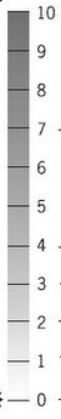 Wat was je grootste verbetering de voorbije periode?Notities voor jezelf…. Wat heb je over jezelf geleerd de voorbije periode? (Wat zeggen mentor, collega’s, vrienden, ouders, leerkrachten, … tegen jou over de manier waarop je bezig bent?)Welke nieuwe dingen heb je geleerd de voorbije maand? Hoe kan je dit bewijzen? Hoe is wat je geleerd hebt nuttig voor jou? Welke nieuwe dingen heb je geleerd de voorbije maand? Hoe kan je dit bewijzen? Hoe is wat je geleerd hebt nuttig voor jou? Op een schaal van 0 – 10, hoe tevreden zijn jullie over de voorbije maand? Waarom? Hoe zou jij iemand helpen die doet wat jij gedaan hebt de voorbije maand?  Notities voor jezelf…. Wat heb je over jezelf geleerd de voorbije periode? (Wat zeggen mentor, collega’s, vrienden, ouders, leerkrachten, … tegen jou over de manier waarop je bezig bent?)Welke nieuwe dingen heb je geleerd de voorbije maand? Hoe kan je dit bewijzen? Hoe is wat je geleerd hebt nuttig voor jou? Welke nieuwe dingen heb je geleerd de voorbije maand? Hoe kan je dit bewijzen? Hoe is wat je geleerd hebt nuttig voor jou? De voorbije weken heb je, samen met je mentor, elke week overlopen. Welke feedback onthoud je uit die gesprekken en na dit gesprek, en wat ga je er mee doen? Geef een aantal heel concrete actiepunten. De voorbije weken heb je, samen met je mentor, elke week overlopen. Welke feedback onthoud je uit die gesprekken en na dit gesprek, en wat ga je er mee doen? Geef een aantal heel concrete actiepunten. De voorbije weken heb je, samen met je mentor, elke week overlopen. Welke feedback onthoud je uit die gesprekken en na dit gesprek, en wat ga je er mee doen? Geef een aantal heel concrete actiepunten. De voorbije weken heb je, samen met je mentor, elke week overlopen. Welke feedback onthoud je uit die gesprekken en na dit gesprek, en wat ga je er mee doen? Geef een aantal heel concrete actiepunten. De voorbije weken heb je, samen met je mentor, elke week overlopen. Welke feedback onthoud je uit die gesprekken en na dit gesprek, en wat ga je er mee doen? Geef een aantal heel concrete actiepunten. Evalueer na dit gesprek samen met je mentor en trajectbegeleider/praktijkleerkracht de competenties waar je aan werkte de voorbije periode. Evalueer na dit gesprek samen met je mentor en trajectbegeleider/praktijkleerkracht de competenties waar je aan werkte de voorbije periode. Evalueer na dit gesprek samen met je mentor en trajectbegeleider/praktijkleerkracht de competenties waar je aan werkte de voorbije periode. Evalueer na dit gesprek samen met je mentor en trajectbegeleider/praktijkleerkracht de competenties waar je aan werkte de voorbije periode. Evalueer na dit gesprek samen met je mentor en trajectbegeleider/praktijkleerkracht de competenties waar je aan werkte de voorbije periode. Competenties in de focus in de maand december  – lopen we gelijk?Competenties in de focus in de maand december  – lopen we gelijk?Competenties in de focus in de maand december  – lopen we gelijk?Dit staat op school op de planning(Welke leerstofgehelen, theorieonderdelen, praktijkoefeningen, speciale activiteiten, … komen in deze periode aan bod op school?) Dit staat op de werkvloer op de planning(Welke praktijkoefeningen, speciale opdrachten, activiteiten, … komen in deze periode aan bod op het bedrijf?) Dit wil ik zelf graag verder inoefenen.(Wat merk je op dat je goed kan, minder goed kan, wat wil je graag op school of op de werkvloer meer inoefenen?)Met welke competenties uit de competentielijst komt dit overeen? (zie achteraan)Met welke competenties uit de competentielijst komt dit overeen? (zie achteraan)Met welke competenties uit de competentielijst komt dit overeen? (zie achteraan)Nrs … Nrs … Nrs … Vooruitblik op de volgende maand - Waar wil je deze maand echt in groeien? Vooruitblik op de volgende maand - Waar wil je deze maand echt in groeien? DecemberDecemberBekijk je competentielijst achteraan in deze agenda. Wat wil je na deze maand graag beter kunnen? Waarom? Bekijk je competentielijst achteraan in deze agenda. Wat wil je na deze maand graag beter kunnen? Waarom? DecemberDecemberVOORBEELD Dit heb je de voorbije maanden geleerd en het is je gelukt:   Ik kan vlot met een transpallet rijdenWat heb je gedaan om dit te doen lukken? Hoe heb je dit aangepakt, hoe komt het dat je dit nu kan?  Gekeken naar mijn collega’s Uitleg gevraagd over de batterij Eerst geoefend op een rustige plaats Als ik iets fout deed erover gepraat met mijn mentor Alle dagen opnieuw een beetje geoefend Altijd naar mijn werk geweest … Dit heb ik de voorbije maanden geleerd dat ik nu kan:  Wat heb je gedaan om dit te doen lukken? Hoe heb je het aangepakt, hoe komt het dat je dit nu kan? Dit heb ik de voorbije maanden geleerd dat ik nu kan:  Wat heb je gedaan om dit te doen lukken? Hoe heb je het aangepakt, hoe komt het dat je dit nu kan? Dit heb ik de voorbije maanden nog geleerd, dat ik nu kan:  Wat heb je gedaan om dit te doen lukken? Hoe heb je het aangepakt, hoe komt het dat je dit nu kan? Dit wil ik heel graag leren/ beter kunnen deze maand: Wat kan je uit de andere kaders halen dat werkt, waardoor je al succes geboekt hebt in het leren van iets nieuws …? Dit wil ik heel graag leren/ beter kunnen deze maand: Wat kan je uit de andere kaders halen dat werkt, waardoor je al succes geboekt hebt in het leren van iets nieuws …? AGENDA LESWEEK 13 van 30.11.2020 tot 04.12.2020AGENDA LESWEEK 13 van 30.11.2020 tot 04.12.20201313131313DagWat heb je vandaag PRECIES gedaan?Welke opdrachten, welke oefeningen, … WAAR heb je gewerkt, WAT heb je gedaan? (Gebruik je competentielijst om te leren dit nauwkeurig te omschrijven)Wat heb je vandaag PRECIES gedaan?Welke opdrachten, welke oefeningen, … WAAR heb je gewerkt, WAT heb je gedaan? (Gebruik je competentielijst om te leren dit nauwkeurig te omschrijven)Start -einduurHet ging vandaag heel goedHet koste vandaag moeite Het was vandaag moeilijkMaandag○ School○  WerkDinsdag○ School○  WerkWoensdag○ School○  WerkDonderdag○ School○  WerkVrijdag ○ School○  WerkAan welke competenties werkte je deze week? (nrs?)Aan welke competenties werkte je deze week? (nrs?)Aan welke competenties werkte je deze week? (nrs?)Aan welke competenties werkte je deze week? (nrs?)Aan welke competenties werkte je deze week? (nrs?)Aan welke competenties werkte je deze week? (nrs?)Aan welke competenties werkte je deze week? (nrs?)Ik was deze week vooral geïnteresseerd in …Ik had deze week meer kunnen leren als … Het nuttigste wat ik van deze week zal onthouden is … Ik snap niet dat … Ik was deze week vooral geïnteresseerd in …Ik had deze week meer kunnen leren als … Het nuttigste wat ik van deze week zal onthouden is … Ik snap niet dat … Ik was deze week vooral geïnteresseerd in …Ik had deze week meer kunnen leren als … Het nuttigste wat ik van deze week zal onthouden is … Ik snap niet dat … Ik was deze week vooral geïnteresseerd in …Ik had deze week meer kunnen leren als … Het nuttigste wat ik van deze week zal onthouden is … Ik snap niet dat … Ik was deze week vooral geïnteresseerd in …Ik had deze week meer kunnen leren als … Het nuttigste wat ik van deze week zal onthouden is … Ik snap niet dat … Ik was deze week vooral geïnteresseerd in …Ik had deze week meer kunnen leren als … Het nuttigste wat ik van deze week zal onthouden is … Ik snap niet dat … Ik was deze week vooral geïnteresseerd in …Ik had deze week meer kunnen leren als … Het nuttigste wat ik van deze week zal onthouden is … Ik snap niet dat … OPVOLGING LESWEEK 13 van 30.11.2020 tot 04.12.2020OPVOLGING LESWEEK 13 van 30.11.2020 tot 04.12.2020OPVOLGING LESWEEK 13 van 30.11.2020 tot 04.12.202013Wat ging deze week beter dan vorige week? Hoe kwam dit? Wat heb je gedaan met de feedback van vorige week? Wat ging deze week beter dan vorige week? Hoe kwam dit? Wat heb je gedaan met de feedback van vorige week? Wat ging deze week beter dan vorige week? Hoe kwam dit? Wat heb je gedaan met de feedback van vorige week? Wat ging deze week beter dan vorige week? Hoe kwam dit? Wat heb je gedaan met de feedback van vorige week? Welke fouten werden er gemaakt deze week? Waarom was dat nuttig? Wat kan je ervan leren? Welke fouten werden er gemaakt deze week? Waarom was dat nuttig? Wat kan je ervan leren? Welke fouten werden er gemaakt deze week? Waarom was dat nuttig? Wat kan je ervan leren? Welke fouten werden er gemaakt deze week? Waarom was dat nuttig? Wat kan je ervan leren? Welke afspraken maken we samen om deze fouten niet meer te maken? Wie doet wat (anders) de volgende week? Hoe helpen deze afspraken om het werk beter te kunnen? Welke afspraken maken we samen om deze fouten niet meer te maken? Wie doet wat (anders) de volgende week? Hoe helpen deze afspraken om het werk beter te kunnen? Welke afspraken maken we samen om deze fouten niet meer te maken? Wie doet wat (anders) de volgende week? Hoe helpen deze afspraken om het werk beter te kunnen? Welke afspraken maken we samen om deze fouten niet meer te maken? Wie doet wat (anders) de volgende week? Hoe helpen deze afspraken om het werk beter te kunnen? Handtekening jongereHandtekening mentorHandtekening praktijkleerkracht/trajectbegeleiderHandtekening praktijkleerkracht/trajectbegeleiderAGENDA LESWEEK 14 van 07.12.2020 tot 11.12.2020AGENDA LESWEEK 14 van 07.12.2020 tot 11.12.20201414141414DagWat heb je vandaag PRECIES gedaan?Welke opdrachten, welke oefeningen, … WAAR heb je gewerkt, WAT heb je gedaan? (Gebruik je competentielijst om te leren dit nauwkeurig te omschrijven)Wat heb je vandaag PRECIES gedaan?Welke opdrachten, welke oefeningen, … WAAR heb je gewerkt, WAT heb je gedaan? (Gebruik je competentielijst om te leren dit nauwkeurig te omschrijven)Start -einduurHet ging vandaag heel goedHet koste vandaag moeite Het was vandaag moeilijkMaandag○ School○  WerkDinsdag○ School○  WerkWoensdag○ School○  WerkDonderdag○ School○  WerkVrijdag ○ School○  WerkAan welke competenties werkte je deze week? (nrs?)Aan welke competenties werkte je deze week? (nrs?)Aan welke competenties werkte je deze week? (nrs?)Aan welke competenties werkte je deze week? (nrs?)Aan welke competenties werkte je deze week? (nrs?)Aan welke competenties werkte je deze week? (nrs?)Aan welke competenties werkte je deze week? (nrs?)Je kan zien dat ik deze week mijn best gedaan heb voor …Ik denk dat deze week goed/minder goed verliep omdat …Na deze week weet ik dat ik volgende week meer zal letten op …Ik heb deze week geleerd dat ik niet/wel … Je kan zien dat ik deze week mijn best gedaan heb voor …Ik denk dat deze week goed/minder goed verliep omdat …Na deze week weet ik dat ik volgende week meer zal letten op …Ik heb deze week geleerd dat ik niet/wel … Je kan zien dat ik deze week mijn best gedaan heb voor …Ik denk dat deze week goed/minder goed verliep omdat …Na deze week weet ik dat ik volgende week meer zal letten op …Ik heb deze week geleerd dat ik niet/wel … Je kan zien dat ik deze week mijn best gedaan heb voor …Ik denk dat deze week goed/minder goed verliep omdat …Na deze week weet ik dat ik volgende week meer zal letten op …Ik heb deze week geleerd dat ik niet/wel … Je kan zien dat ik deze week mijn best gedaan heb voor …Ik denk dat deze week goed/minder goed verliep omdat …Na deze week weet ik dat ik volgende week meer zal letten op …Ik heb deze week geleerd dat ik niet/wel … Je kan zien dat ik deze week mijn best gedaan heb voor …Ik denk dat deze week goed/minder goed verliep omdat …Na deze week weet ik dat ik volgende week meer zal letten op …Ik heb deze week geleerd dat ik niet/wel … Je kan zien dat ik deze week mijn best gedaan heb voor …Ik denk dat deze week goed/minder goed verliep omdat …Na deze week weet ik dat ik volgende week meer zal letten op …Ik heb deze week geleerd dat ik niet/wel … OPVOLGING LESWEEK 14 van 07.12.2020 tot 11.12.2020OPVOLGING LESWEEK 14 van 07.12.2020 tot 11.12.2020OPVOLGING LESWEEK 14 van 07.12.2020 tot 11.12.202014Wat ging deze week beter dan vorige week? Hoe kwam dit? Wat heb je gedaan met de feedback van vorige week? Wat ging deze week beter dan vorige week? Hoe kwam dit? Wat heb je gedaan met de feedback van vorige week? Wat ging deze week beter dan vorige week? Hoe kwam dit? Wat heb je gedaan met de feedback van vorige week? Wat ging deze week beter dan vorige week? Hoe kwam dit? Wat heb je gedaan met de feedback van vorige week? Welke fouten werden er gemaakt deze week? Waarom was dat nuttig? Wat kan je ervan leren? Welke fouten werden er gemaakt deze week? Waarom was dat nuttig? Wat kan je ervan leren? Welke fouten werden er gemaakt deze week? Waarom was dat nuttig? Wat kan je ervan leren? Welke fouten werden er gemaakt deze week? Waarom was dat nuttig? Wat kan je ervan leren? Welke afspraken maken we samen om deze fouten niet meer te maken? Wie doet wat (anders) de volgende week? Hoe helpen deze afspraken om het werk beter te kunnen? Welke afspraken maken we samen om deze fouten niet meer te maken? Wie doet wat (anders) de volgende week? Hoe helpen deze afspraken om het werk beter te kunnen? Welke afspraken maken we samen om deze fouten niet meer te maken? Wie doet wat (anders) de volgende week? Hoe helpen deze afspraken om het werk beter te kunnen? Welke afspraken maken we samen om deze fouten niet meer te maken? Wie doet wat (anders) de volgende week? Hoe helpen deze afspraken om het werk beter te kunnen? Handtekening jongereHandtekening mentorHandtekening praktijkleerkracht/trajectbegeleiderHandtekening praktijkleerkracht/trajectbegeleiderAGENDA LESWEEK 15 van 14.12.2020 tot 18.12.2020 AGENDA LESWEEK 15 van 14.12.2020 tot 18.12.2020 1515151515DagWat heb je vandaag PRECIES gedaan?Welke opdrachten, welke oefeningen, … WAAR heb je gewerkt, WAT heb je gedaan? (Gebruik je competentielijst om te leren dit nauwkeurig te omschrijven)Wat heb je vandaag PRECIES gedaan?Welke opdrachten, welke oefeningen, … WAAR heb je gewerkt, WAT heb je gedaan? (Gebruik je competentielijst om te leren dit nauwkeurig te omschrijven)Start -einduurHet ging vandaag heel goedHet koste vandaag moeite Het was vandaag moeilijkMaandag○ School○  WerkDinsdag○ School○  WerkWoensdag○ School○  WerkDonderdag○ School○  WerkVrijdag ○ School○  WerkAan welke competenties werkte je deze week? (nrs?)Aan welke competenties werkte je deze week? (nrs?)Aan welke competenties werkte je deze week? (nrs?)Aan welke competenties werkte je deze week? (nrs?)Aan welke competenties werkte je deze week? (nrs?)Aan welke competenties werkte je deze week? (nrs?)Aan welke competenties werkte je deze week? (nrs?)Ik heb deze week rekening gehouden met …Ik was deze week het meest geïnteresseerd door …Deze week verliep wel/niet zoals gepland omdat …Ik snap niet dat … Ik heb deze week rekening gehouden met …Ik was deze week het meest geïnteresseerd door …Deze week verliep wel/niet zoals gepland omdat …Ik snap niet dat … Ik heb deze week rekening gehouden met …Ik was deze week het meest geïnteresseerd door …Deze week verliep wel/niet zoals gepland omdat …Ik snap niet dat … Ik heb deze week rekening gehouden met …Ik was deze week het meest geïnteresseerd door …Deze week verliep wel/niet zoals gepland omdat …Ik snap niet dat … Ik heb deze week rekening gehouden met …Ik was deze week het meest geïnteresseerd door …Deze week verliep wel/niet zoals gepland omdat …Ik snap niet dat … Ik heb deze week rekening gehouden met …Ik was deze week het meest geïnteresseerd door …Deze week verliep wel/niet zoals gepland omdat …Ik snap niet dat … Ik heb deze week rekening gehouden met …Ik was deze week het meest geïnteresseerd door …Deze week verliep wel/niet zoals gepland omdat …Ik snap niet dat … OPVOLGING LESWEEK 15 van 14.12.2020 tot 18.12.2020OPVOLGING LESWEEK 15 van 14.12.2020 tot 18.12.2020OPVOLGING LESWEEK 15 van 14.12.2020 tot 18.12.202015Wat ging deze week beter dan vorige week? Hoe kwam dit? Wat heb je gedaan met de feedback van vorige week? Wat ging deze week beter dan vorige week? Hoe kwam dit? Wat heb je gedaan met de feedback van vorige week? Wat ging deze week beter dan vorige week? Hoe kwam dit? Wat heb je gedaan met de feedback van vorige week? Wat ging deze week beter dan vorige week? Hoe kwam dit? Wat heb je gedaan met de feedback van vorige week? Welke fouten werden er gemaakt deze week? Waarom was dat nuttig? Wat kan je ervan leren? Welke fouten werden er gemaakt deze week? Waarom was dat nuttig? Wat kan je ervan leren? Welke fouten werden er gemaakt deze week? Waarom was dat nuttig? Wat kan je ervan leren? Welke fouten werden er gemaakt deze week? Waarom was dat nuttig? Wat kan je ervan leren? Welke afspraken maken we samen om deze fouten niet meer te maken? Wie doet wat (anders) de volgende week? Hoe helpen deze afspraken om het werk beter te kunnen? Welke afspraken maken we samen om deze fouten niet meer te maken? Wie doet wat (anders) de volgende week? Hoe helpen deze afspraken om het werk beter te kunnen? Welke afspraken maken we samen om deze fouten niet meer te maken? Wie doet wat (anders) de volgende week? Hoe helpen deze afspraken om het werk beter te kunnen? Welke afspraken maken we samen om deze fouten niet meer te maken? Wie doet wat (anders) de volgende week? Hoe helpen deze afspraken om het werk beter te kunnen? Handtekening jongereHandtekening mentorHandtekening praktijkleerkracht/trajectbegeleiderHandtekening praktijkleerkracht/trajectbegeleider December   Terugblik op de voorbije maand – Hoe is het geweest?  Terugblik op de voorbije maand – Hoe is het geweest?  December        In welke competentie wilde je echt goed worden deze maand?        In welke competentie wilde je echt goed worden deze maand?  Hoe goed denk je dat je geworden bent in deze competentie? Duid aan …                                                                                                 10 Waarom dit cijfer? En niet eentje minder of eentje meer? Hoe goed denk je dat je geworden bent in deze competentie? Duid aan …                                                                                                 10 Waarom dit cijfer? En niet eentje minder of eentje meer? Hoe goed is de leerling geworden in deze competentie? Duid aan…                                                                                       10 Waarom dit cijfer? En niet eentje minder of eentje meer? Je hebt iets nieuws geleerd deze maand…. Noem 3 sterke punten van jezelf die ervoor gezorgd hebben dat je beter geworden bent in deze competentie? Hoe weet je dat, geef een voorbeeld dat dit aantoont. Je hebt iets nieuws geleerd deze maand…. Noem 3 sterke punten van jezelf die ervoor gezorgd hebben dat je beter geworden bent in deze competentie? Hoe weet je dat, geef een voorbeeld dat dit aantoont. Je hebt iets nieuws geleerd deze maand…. Noem 3 sterke punten van jezelf die ervoor gezorgd hebben dat je beter geworden bent in deze competentie? Hoe weet je dat, geef een voorbeeld dat dit aantoont. Noem 2 werkpunten van jezelf waar je eerst beter moet in worden vooraleer je iets nieuws kan aanleren. Hoe weet je dat, geef een voorbeeld dat dit aantoont.Noem 2 werkpunten van jezelf waar je eerst beter moet in worden vooraleer je iets nieuws kan aanleren. Hoe weet je dat, geef een voorbeeld dat dit aantoont.Noem 2 werkpunten van jezelf waar je eerst beter moet in worden vooraleer je iets nieuws kan aanleren. Hoe weet je dat, geef een voorbeeld dat dit aantoont.Tussentijds opvolggesprek van de voorbije werkweken (mentor, leerling, school)Tussentijds opvolggesprek van de voorbije werkweken (mentor, leerling, school)Tussentijds opvolggesprek van de voorbije werkweken (mentor, leerling, school)Tussentijds opvolggesprek van de voorbije werkweken (mentor, leerling, school)December Op een schaal van 0 – 10, hoe tevreden zijn jullie over de voorbije maand? Waarom? Wat was je grootste verbetering de voorbije periode?Notities voor jezelf…. Wat heb je over jezelf geleerd de voorbije periode? (Wat zeggen mentor, collega’s, vrienden, ouders, leerkrachten, … tegen jou over de manier waarop je bezig bent?)Welke nieuwe dingen heb je geleerd de voorbije maand? Hoe kan je dit bewijzen? Hoe is wat je geleerd hebt nuttig voor jou? Welke nieuwe dingen heb je geleerd de voorbije maand? Hoe kan je dit bewijzen? Hoe is wat je geleerd hebt nuttig voor jou? Op een schaal van 0 – 10, hoe tevreden zijn jullie over de voorbije maand? Waarom? Hoe zou jij iemand helpen die doet wat jij gedaan hebt de voorbije maand?  Notities voor jezelf…. Wat heb je over jezelf geleerd de voorbije periode? (Wat zeggen mentor, collega’s, vrienden, ouders, leerkrachten, … tegen jou over de manier waarop je bezig bent?)Welke nieuwe dingen heb je geleerd de voorbije maand? Hoe kan je dit bewijzen? Hoe is wat je geleerd hebt nuttig voor jou? Welke nieuwe dingen heb je geleerd de voorbije maand? Hoe kan je dit bewijzen? Hoe is wat je geleerd hebt nuttig voor jou? De voorbije weken heb je, samen met je mentor, elke week overlopen. Welke feedback onthoud je uit die gesprekken en na dit gesprek, en wat ga je er mee doen? Geef een aantal heel concrete actiepunten. De voorbije weken heb je, samen met je mentor, elke week overlopen. Welke feedback onthoud je uit die gesprekken en na dit gesprek, en wat ga je er mee doen? Geef een aantal heel concrete actiepunten. De voorbije weken heb je, samen met je mentor, elke week overlopen. Welke feedback onthoud je uit die gesprekken en na dit gesprek, en wat ga je er mee doen? Geef een aantal heel concrete actiepunten. De voorbije weken heb je, samen met je mentor, elke week overlopen. Welke feedback onthoud je uit die gesprekken en na dit gesprek, en wat ga je er mee doen? Geef een aantal heel concrete actiepunten. De voorbije weken heb je, samen met je mentor, elke week overlopen. Welke feedback onthoud je uit die gesprekken en na dit gesprek, en wat ga je er mee doen? Geef een aantal heel concrete actiepunten. Evalueer na dit gesprek samen met je mentor en trajectbegeleider/praktijkleerkracht de competenties waar je aan werkte de voorbije periode. Evalueer na dit gesprek samen met je mentor en trajectbegeleider/praktijkleerkracht de competenties waar je aan werkte de voorbije periode. Evalueer na dit gesprek samen met je mentor en trajectbegeleider/praktijkleerkracht de competenties waar je aan werkte de voorbije periode. Evalueer na dit gesprek samen met je mentor en trajectbegeleider/praktijkleerkracht de competenties waar je aan werkte de voorbije periode. Evalueer na dit gesprek samen met je mentor en trajectbegeleider/praktijkleerkracht de competenties waar je aan werkte de voorbije periode. Competenties in de focus in de maand januari  – lopen we gelijk?Competenties in de focus in de maand januari  – lopen we gelijk?Competenties in de focus in de maand januari  – lopen we gelijk?Dit staat op school op de planning(Welke leerstofgehelen, theorieonderdelen, praktijkoefeningen, speciale activiteiten, … komen in deze periode aan bod op school?) Dit staat op de werkvloer op de planning(Welke praktijkoefeningen, speciale opdrachten, activiteiten, … komen in deze periode aan bod op het bedrijf?) Dit wil ik zelf graag verder inoefenen.(Wat merk je op dat je goed kan, minder goed kan, wat wil je graag op school of op de werkvloer meer inoefenen?)Met welke competenties uit de competentielijst komt dit overeen? (zie achteraan)Met welke competenties uit de competentielijst komt dit overeen? (zie achteraan)Met welke competenties uit de competentielijst komt dit overeen? (zie achteraan)Nrs … Nrs … Nrs … Vooruitblik op de volgende maand - Waar wil je deze maand echt in groeien? Vooruitblik op de volgende maand - Waar wil je deze maand echt in groeien? JanuariBekijk je competentielijst achteraan in deze agenda. Wat wil je na deze maand graag beter kunnen? Waarom? Bekijk je competentielijst achteraan in deze agenda. Wat wil je na deze maand graag beter kunnen? Waarom? JanuariStel je voor dat je morgen wakker wordt en je bent een professional geworden in de competentie die je deze maand gekozen hebt. Hoe merk je dit? Wat is er anders dan de dag ervoor?  Hoe zouden je collega’s merken dat je daar een professional in geworden bent? Wat doe je dan anders dan nu? Stel dat je leerling echt goed wordt in deze competentie, hoe zal je dat dan zien, merken?Stel dat je leerling echt goed wordt in deze competentie, hoe zal je dat dan zien, merken?Stel je voor dat je morgen wakker wordt en je bent een professional geworden in de competentie die je deze maand gekozen hebt. Hoe merk je dit? Wat is er anders dan de dag ervoor?  Hoe zouden je collega’s merken dat je daar een professional in geworden bent? Wat doe je dan anders dan nu? Hoe lang heb jij (als medewerker van het bedrijf) erover gedaan om hier echt goed in te worden? Hoe heb je dat aangepakt?Hoe lang heb jij (als medewerker van het bedrijf) erover gedaan om hier echt goed in te worden? Hoe heb je dat aangepakt?Wat denk je dat je zal moeten kennen om hierin een echte professional te worden? Welke theorie moet je hiervoor echt goed kennen?Hoe lang heb jij (als medewerker van het bedrijf) erover gedaan om hier echt goed in te worden? Hoe heb je dat aangepakt?Hoe lang heb jij (als medewerker van het bedrijf) erover gedaan om hier echt goed in te worden? Hoe heb je dat aangepakt?Wat denk je dat je zal moeten kunnen om dit als een professional te doen? Wat zal je met deze theorie moeten kunnen doen om deze competentie goed uit te kunnen voeren?Welke fouten kwam jij allemaal tegen vooraleer je in deze competentie echt goed geworden bent?Welke fouten kwam jij allemaal tegen vooraleer je in deze competentie echt goed geworden bent?Hoe begin je hieraan? Wat is je eerste stap om in deze competentie te groeien? Wie kan je hierbij helpen? Hoe? Welke fouten kwam jij allemaal tegen vooraleer je in deze competentie echt goed geworden bent?Welke fouten kwam jij allemaal tegen vooraleer je in deze competentie echt goed geworden bent?AGENDA LESWEEK 16 van 04.01.2021 tot 08.01.2021AGENDA LESWEEK 16 van 04.01.2021 tot 08.01.20211616161616DagWat heb je vandaag PRECIES gedaan?Welke opdrachten, welke oefeningen, … WAAR heb je gewerkt, WAT heb je gedaan? (Gebruik je competentielijst om te leren dit nauwkeurig te omschrijven)Wat heb je vandaag PRECIES gedaan?Welke opdrachten, welke oefeningen, … WAAR heb je gewerkt, WAT heb je gedaan? (Gebruik je competentielijst om te leren dit nauwkeurig te omschrijven)Start -einduurHet ging vandaag heel goedHet koste vandaag moeite Het was vandaag moeilijkMaandag○ School○  WerkDinsdag○ School○  WerkWoensdag○ School○  WerkDonderdag○ School○  WerkVrijdag ○ School○  WerkAan welke competenties werkte je deze week? (nrs?)Aan welke competenties werkte je deze week? (nrs?)Aan welke competenties werkte je deze week? (nrs?)Aan welke competenties werkte je deze week? (nrs?)Aan welke competenties werkte je deze week? (nrs?)Aan welke competenties werkte je deze week? (nrs?)Aan welke competenties werkte je deze week? (nrs?)Ik was deze week vooral geïnteresseerd in …Ik vond het deze week vervelend om …Ik heb deze week van … bijgeleerd dat …Ik leerde deze week dat ………………….                                                    en dat kan ik gebruiken om …  Ik was deze week vooral geïnteresseerd in …Ik vond het deze week vervelend om …Ik heb deze week van … bijgeleerd dat …Ik leerde deze week dat ………………….                                                    en dat kan ik gebruiken om …  Ik was deze week vooral geïnteresseerd in …Ik vond het deze week vervelend om …Ik heb deze week van … bijgeleerd dat …Ik leerde deze week dat ………………….                                                    en dat kan ik gebruiken om …  Ik was deze week vooral geïnteresseerd in …Ik vond het deze week vervelend om …Ik heb deze week van … bijgeleerd dat …Ik leerde deze week dat ………………….                                                    en dat kan ik gebruiken om …  Ik was deze week vooral geïnteresseerd in …Ik vond het deze week vervelend om …Ik heb deze week van … bijgeleerd dat …Ik leerde deze week dat ………………….                                                    en dat kan ik gebruiken om …  Ik was deze week vooral geïnteresseerd in …Ik vond het deze week vervelend om …Ik heb deze week van … bijgeleerd dat …Ik leerde deze week dat ………………….                                                    en dat kan ik gebruiken om …  Ik was deze week vooral geïnteresseerd in …Ik vond het deze week vervelend om …Ik heb deze week van … bijgeleerd dat …Ik leerde deze week dat ………………….                                                    en dat kan ik gebruiken om …  OPVOLGING LESWEEK 16 van 04.01.2021 tot 08.01.2021OPVOLGING LESWEEK 16 van 04.01.2021 tot 08.01.2021OPVOLGING LESWEEK 16 van 04.01.2021 tot 08.01.202116Wat ging deze week beter dan vorige week? Hoe kwam dit? Wat heb je gedaan met de feedback van vorige week? Wat ging deze week beter dan vorige week? Hoe kwam dit? Wat heb je gedaan met de feedback van vorige week? Wat ging deze week beter dan vorige week? Hoe kwam dit? Wat heb je gedaan met de feedback van vorige week? Wat ging deze week beter dan vorige week? Hoe kwam dit? Wat heb je gedaan met de feedback van vorige week? Welke fouten werden er gemaakt deze week? Waarom was dat nuttig? Wat kan je ervan leren? Welke fouten werden er gemaakt deze week? Waarom was dat nuttig? Wat kan je ervan leren? Welke fouten werden er gemaakt deze week? Waarom was dat nuttig? Wat kan je ervan leren? Welke fouten werden er gemaakt deze week? Waarom was dat nuttig? Wat kan je ervan leren? Welke afspraken maken we samen om deze fouten niet meer te maken? Wie doet wat (anders) de volgende week? Hoe helpen deze afspraken om het werk beter te kunnen? Welke afspraken maken we samen om deze fouten niet meer te maken? Wie doet wat (anders) de volgende week? Hoe helpen deze afspraken om het werk beter te kunnen? Welke afspraken maken we samen om deze fouten niet meer te maken? Wie doet wat (anders) de volgende week? Hoe helpen deze afspraken om het werk beter te kunnen? Welke afspraken maken we samen om deze fouten niet meer te maken? Wie doet wat (anders) de volgende week? Hoe helpen deze afspraken om het werk beter te kunnen? Handtekening jongereHandtekening mentorHandtekening praktijkleerkracht/trajectbegeleiderHandtekening praktijkleerkracht/trajectbegeleiderAGENDA LESWEEK 17 van 11.01.2021 tot 15.01.2021 AGENDA LESWEEK 17 van 11.01.2021 tot 15.01.2021 1717171717DagWat heb je vandaag PRECIES gedaan?Welke opdrachten, welke oefeningen, … WAAR heb je gewerkt, WAT heb je gedaan? (Gebruik je competentielijst om te leren dit nauwkeurig te omschrijven)Wat heb je vandaag PRECIES gedaan?Welke opdrachten, welke oefeningen, … WAAR heb je gewerkt, WAT heb je gedaan? (Gebruik je competentielijst om te leren dit nauwkeurig te omschrijven)Start -einduurHet ging vandaag heel goedHet koste vandaag moeite Het was vandaag moeilijkMaandag○ School○  WerkDinsdag○ School○  WerkWoensdag○ School○  WerkDonderdag○ School○  WerkVrijdag ○ School○  WerkAan welke competenties werkte je deze week? (nrs?)Aan welke competenties werkte je deze week? (nrs?)Aan welke competenties werkte je deze week? (nrs?)Aan welke competenties werkte je deze week? (nrs?)Aan welke competenties werkte je deze week? (nrs?)Aan welke competenties werkte je deze week? (nrs?)Aan welke competenties werkte je deze week? (nrs?)Ik kan bewijzen dat ik deze week bijleerde dat … Ik heb dit bijgeleerd omdat ik ….. Ik wil volgende week zeker nog verder werken aan …. Ik was deze week vooral geïnteresseerd in …  Ik kan bewijzen dat ik deze week bijleerde dat … Ik heb dit bijgeleerd omdat ik ….. Ik wil volgende week zeker nog verder werken aan …. Ik was deze week vooral geïnteresseerd in …  Ik kan bewijzen dat ik deze week bijleerde dat … Ik heb dit bijgeleerd omdat ik ….. Ik wil volgende week zeker nog verder werken aan …. Ik was deze week vooral geïnteresseerd in …  Ik kan bewijzen dat ik deze week bijleerde dat … Ik heb dit bijgeleerd omdat ik ….. Ik wil volgende week zeker nog verder werken aan …. Ik was deze week vooral geïnteresseerd in …  Ik kan bewijzen dat ik deze week bijleerde dat … Ik heb dit bijgeleerd omdat ik ….. Ik wil volgende week zeker nog verder werken aan …. Ik was deze week vooral geïnteresseerd in …  Ik kan bewijzen dat ik deze week bijleerde dat … Ik heb dit bijgeleerd omdat ik ….. Ik wil volgende week zeker nog verder werken aan …. Ik was deze week vooral geïnteresseerd in …  Ik kan bewijzen dat ik deze week bijleerde dat … Ik heb dit bijgeleerd omdat ik ….. Ik wil volgende week zeker nog verder werken aan …. Ik was deze week vooral geïnteresseerd in …  OPVOLGING LESWEEK 17 van 11.01.2021 tot 15.01.2021OPVOLGING LESWEEK 17 van 11.01.2021 tot 15.01.2021OPVOLGING LESWEEK 17 van 11.01.2021 tot 15.01.202117Wat ging deze week beter dan vorige week? Hoe kwam dit? Wat heb je gedaan met de feedback van vorige week? Wat ging deze week beter dan vorige week? Hoe kwam dit? Wat heb je gedaan met de feedback van vorige week? Wat ging deze week beter dan vorige week? Hoe kwam dit? Wat heb je gedaan met de feedback van vorige week? Wat ging deze week beter dan vorige week? Hoe kwam dit? Wat heb je gedaan met de feedback van vorige week? Welke fouten werden er gemaakt deze week? Waarom was dat nuttig? Wat kan je ervan leren? Welke fouten werden er gemaakt deze week? Waarom was dat nuttig? Wat kan je ervan leren? Welke fouten werden er gemaakt deze week? Waarom was dat nuttig? Wat kan je ervan leren? Welke fouten werden er gemaakt deze week? Waarom was dat nuttig? Wat kan je ervan leren? Welke afspraken maken we samen om deze fouten niet meer te maken? Wie doet wat (anders) de volgende week? Hoe helpen deze afspraken om het werk beter te kunnen? Welke afspraken maken we samen om deze fouten niet meer te maken? Wie doet wat (anders) de volgende week? Hoe helpen deze afspraken om het werk beter te kunnen? Welke afspraken maken we samen om deze fouten niet meer te maken? Wie doet wat (anders) de volgende week? Hoe helpen deze afspraken om het werk beter te kunnen? Welke afspraken maken we samen om deze fouten niet meer te maken? Wie doet wat (anders) de volgende week? Hoe helpen deze afspraken om het werk beter te kunnen? Handtekening jongereHandtekening mentorHandtekening praktijkleerkracht/trajectbegeleiderHandtekening praktijkleerkracht/trajectbegeleiderAGENDA LESWEEK 18 van 18.01.2021 tot 22.01.2021AGENDA LESWEEK 18 van 18.01.2021 tot 22.01.20211818181818DagWat heb je vandaag PRECIES gedaan?Welke opdrachten, welke oefeningen, … WAAR heb je gewerkt, WAT heb je gedaan? (Gebruik je competentielijst om te leren dit nauwkeurig te omschrijven)Wat heb je vandaag PRECIES gedaan?Welke opdrachten, welke oefeningen, … WAAR heb je gewerkt, WAT heb je gedaan? (Gebruik je competentielijst om te leren dit nauwkeurig te omschrijven)Start -einduurHet ging vandaag heel goedHet koste vandaag moeite Het was vandaag moeilijkMaandag○ School○  WerkDinsdag○ School○  WerkWoensdag○ School○  WerkDonderdag○ School○  WerkVrijdag ○ School○  WerkAan welke competenties werkte je deze week? (nrs?)Aan welke competenties werkte je deze week? (nrs?)Aan welke competenties werkte je deze week? (nrs?)Aan welke competenties werkte je deze week? (nrs?)Aan welke competenties werkte je deze week? (nrs?)Aan welke competenties werkte je deze week? (nrs?)Aan welke competenties werkte je deze week? (nrs?)Ik ben deze week het meest beter geworden in …Ik leerde deze week over mezelf dat ik …Ik vond het leuk hoe …Ik denk dat ik volgende week beter kan werken als …  Ik ben deze week het meest beter geworden in …Ik leerde deze week over mezelf dat ik …Ik vond het leuk hoe …Ik denk dat ik volgende week beter kan werken als …  Ik ben deze week het meest beter geworden in …Ik leerde deze week over mezelf dat ik …Ik vond het leuk hoe …Ik denk dat ik volgende week beter kan werken als …  Ik ben deze week het meest beter geworden in …Ik leerde deze week over mezelf dat ik …Ik vond het leuk hoe …Ik denk dat ik volgende week beter kan werken als …  Ik ben deze week het meest beter geworden in …Ik leerde deze week over mezelf dat ik …Ik vond het leuk hoe …Ik denk dat ik volgende week beter kan werken als …  Ik ben deze week het meest beter geworden in …Ik leerde deze week over mezelf dat ik …Ik vond het leuk hoe …Ik denk dat ik volgende week beter kan werken als …  Ik ben deze week het meest beter geworden in …Ik leerde deze week over mezelf dat ik …Ik vond het leuk hoe …Ik denk dat ik volgende week beter kan werken als …  OPVOLGING LESWEEK 18 van 18.01.2021 tot 22.01.2021OPVOLGING LESWEEK 18 van 18.01.2021 tot 22.01.2021OPVOLGING LESWEEK 18 van 18.01.2021 tot 22.01.202118Wat ging deze week beter dan vorige week? Hoe kwam dit? Wat heb je gedaan met de feedback van vorige week? Wat ging deze week beter dan vorige week? Hoe kwam dit? Wat heb je gedaan met de feedback van vorige week? Wat ging deze week beter dan vorige week? Hoe kwam dit? Wat heb je gedaan met de feedback van vorige week? Wat ging deze week beter dan vorige week? Hoe kwam dit? Wat heb je gedaan met de feedback van vorige week? Welke fouten werden er gemaakt deze week? Waarom was dat nuttig? Wat kan je ervan leren? Welke fouten werden er gemaakt deze week? Waarom was dat nuttig? Wat kan je ervan leren? Welke fouten werden er gemaakt deze week? Waarom was dat nuttig? Wat kan je ervan leren? Welke fouten werden er gemaakt deze week? Waarom was dat nuttig? Wat kan je ervan leren? Welke afspraken maken we samen om deze fouten niet meer te maken? Wie doet wat (anders) de volgende week? Hoe helpen deze afspraken om het werk beter te kunnen? Welke afspraken maken we samen om deze fouten niet meer te maken? Wie doet wat (anders) de volgende week? Hoe helpen deze afspraken om het werk beter te kunnen? Welke afspraken maken we samen om deze fouten niet meer te maken? Wie doet wat (anders) de volgende week? Hoe helpen deze afspraken om het werk beter te kunnen? Welke afspraken maken we samen om deze fouten niet meer te maken? Wie doet wat (anders) de volgende week? Hoe helpen deze afspraken om het werk beter te kunnen? Handtekening jongereHandtekening mentorHandtekening praktijkleerkracht/trajectbegeleiderHandtekening praktijkleerkracht/trajectbegeleiderAGENDA LESWEEK 19 van 25.01.2021 tot 29.01.2021AGENDA LESWEEK 19 van 25.01.2021 tot 29.01.20211919191919DagWat heb je vandaag PRECIES gedaan?Welke opdrachten, welke oefeningen, … WAAR heb je gewerkt, WAT heb je gedaan? (Gebruik je competentielijst om te leren dit nauwkeurig te omschrijven)Wat heb je vandaag PRECIES gedaan?Welke opdrachten, welke oefeningen, … WAAR heb je gewerkt, WAT heb je gedaan? (Gebruik je competentielijst om te leren dit nauwkeurig te omschrijven)Start -einduurHet ging vandaag heel goedHet koste vandaag moeite Het was vandaag moeilijkMaandag○ School○  WerkDinsdag○ School○  WerkWoensdag○ School○  WerkDonderdag○ School○  WerkVrijdag ○ School○  WerkAan welke competenties werkte je deze week? (nrs?)Aan welke competenties werkte je deze week? (nrs?)Aan welke competenties werkte je deze week? (nrs?)Aan welke competenties werkte je deze week? (nrs?)Aan welke competenties werkte je deze week? (nrs?)Aan welke competenties werkte je deze week? (nrs?)Aan welke competenties werkte je deze week? (nrs?)Ik weet na deze week dat ik sterk ben in …Ik snap niet dat …Ik vond het deze week gemakkelijk om …Ik was deze week vooral geïnteresseerd in … Ik weet na deze week dat ik sterk ben in …Ik snap niet dat …Ik vond het deze week gemakkelijk om …Ik was deze week vooral geïnteresseerd in … Ik weet na deze week dat ik sterk ben in …Ik snap niet dat …Ik vond het deze week gemakkelijk om …Ik was deze week vooral geïnteresseerd in … Ik weet na deze week dat ik sterk ben in …Ik snap niet dat …Ik vond het deze week gemakkelijk om …Ik was deze week vooral geïnteresseerd in … Ik weet na deze week dat ik sterk ben in …Ik snap niet dat …Ik vond het deze week gemakkelijk om …Ik was deze week vooral geïnteresseerd in … Ik weet na deze week dat ik sterk ben in …Ik snap niet dat …Ik vond het deze week gemakkelijk om …Ik was deze week vooral geïnteresseerd in … Ik weet na deze week dat ik sterk ben in …Ik snap niet dat …Ik vond het deze week gemakkelijk om …Ik was deze week vooral geïnteresseerd in … OPVOLGING LESWEEK 19 van 25.01.2021 tot 29.01.2021OPVOLGING LESWEEK 19 van 25.01.2021 tot 29.01.2021OPVOLGING LESWEEK 19 van 25.01.2021 tot 29.01.202119Wat ging deze week beter dan vorige week? Hoe kwam dit? Wat heb je gedaan met de feedback van vorige week? Wat ging deze week beter dan vorige week? Hoe kwam dit? Wat heb je gedaan met de feedback van vorige week? Wat ging deze week beter dan vorige week? Hoe kwam dit? Wat heb je gedaan met de feedback van vorige week? Wat ging deze week beter dan vorige week? Hoe kwam dit? Wat heb je gedaan met de feedback van vorige week? Welke fouten werden er gemaakt deze week? Waarom was dat nuttig? Wat kan je ervan leren? Welke fouten werden er gemaakt deze week? Waarom was dat nuttig? Wat kan je ervan leren? Welke fouten werden er gemaakt deze week? Waarom was dat nuttig? Wat kan je ervan leren? Welke fouten werden er gemaakt deze week? Waarom was dat nuttig? Wat kan je ervan leren? Welke afspraken maken we samen om deze fouten niet meer te maken? Wie doet wat (anders) de volgende week? Hoe helpen deze afspraken om het werk beter te kunnen? Welke afspraken maken we samen om deze fouten niet meer te maken? Wie doet wat (anders) de volgende week? Hoe helpen deze afspraken om het werk beter te kunnen? Welke afspraken maken we samen om deze fouten niet meer te maken? Wie doet wat (anders) de volgende week? Hoe helpen deze afspraken om het werk beter te kunnen? Welke afspraken maken we samen om deze fouten niet meer te maken? Wie doet wat (anders) de volgende week? Hoe helpen deze afspraken om het werk beter te kunnen? Handtekening jongereHandtekening mentorHandtekening praktijkleerkracht/trajectbegeleiderHandtekening praktijkleerkracht/trajectbegeleider Januari   Terugblik op de voorbije maand – Hoe is het geweest?  Terugblik op de voorbije maand – Hoe is het geweest?  Januari        In welke competentie wilde je echt goed worden deze maand?        In welke competentie wilde je echt goed worden deze maand?  Hoe goed denk je dat je geworden bent in deze competentie? Duid aan …1                                                                                                 10 Waarom dit cijfer? En niet eentje minder of eentje meer? Hoe goed denk je dat je geworden bent in deze competentie? Duid aan …1                                                                                                 10 Waarom dit cijfer? En niet eentje minder of eentje meer? Hoe goed is de leerling geworden in deze competentie? Duid aan…                                                                                        10 Waarom dit cijfer? En niet eentje minder of eentje meer? Je leerde iets nieuws de voorbije maand. Omcirkel per rij 1 cijfer om te laten weten op welke manier je de voorbije maand een nieuwe competentie onder de knie gekregen hebt? Je leerde iets nieuws de voorbije maand. Omcirkel per rij 1 cijfer om te laten weten op welke manier je de voorbije maand een nieuwe competentie onder de knie gekregen hebt? Je leerde iets nieuws de voorbije maand. Omcirkel per rij 1 cijfer om te laten weten op welke manier je de voorbije maand een nieuwe competentie onder de knie gekregen hebt? Tussentijds opvolggesprek van de voorbije werkweken (mentor, leerling, school)Tussentijds opvolggesprek van de voorbije werkweken (mentor, leerling, school)Tussentijds opvolggesprek van de voorbije werkweken (mentor, leerling, school)Tussentijds opvolggesprek van de voorbije werkweken (mentor, leerling, school)Januari Welk figuurtje drukt het best het traject uit van de voorbije weken? Waarom? Wat was je grootste verbetering de voorbije periode?Notities voor jezelf…. Wat heb je over jezelf geleerd de voorbije periode? (Wat zeggen mentor, collega’s, vrienden, ouders, leerkrachten, … tegen jou over de manier waarop je bezig bent?)Welke nieuwe dingen heb je geleerd de voorbije maand? Hoe kan je dit bewijzen? Hoe is wat je geleerd hebt nuttig voor jou? Welke nieuwe dingen heb je geleerd de voorbije maand? Hoe kan je dit bewijzen? Hoe is wat je geleerd hebt nuttig voor jou? Welk figuurtje drukt het best het traject uit van de voorbije weken? Waarom? Hoe zou jij iemand helpen die doet wat jij gedaan hebt de voorbije maand?  Notities voor jezelf…. Wat heb je over jezelf geleerd de voorbije periode? (Wat zeggen mentor, collega’s, vrienden, ouders, leerkrachten, … tegen jou over de manier waarop je bezig bent?)Welke nieuwe dingen heb je geleerd de voorbije maand? Hoe kan je dit bewijzen? Hoe is wat je geleerd hebt nuttig voor jou? Welke nieuwe dingen heb je geleerd de voorbije maand? Hoe kan je dit bewijzen? Hoe is wat je geleerd hebt nuttig voor jou? De voorbije weken heb je, samen met je mentor, elke week overlopen. Welke feedback onthoud je uit die gesprekken en na dit gesprek, en wat ga je er mee doen? Geef een aantal heel concrete actiepunten. De voorbije weken heb je, samen met je mentor, elke week overlopen. Welke feedback onthoud je uit die gesprekken en na dit gesprek, en wat ga je er mee doen? Geef een aantal heel concrete actiepunten. De voorbije weken heb je, samen met je mentor, elke week overlopen. Welke feedback onthoud je uit die gesprekken en na dit gesprek, en wat ga je er mee doen? Geef een aantal heel concrete actiepunten. De voorbije weken heb je, samen met je mentor, elke week overlopen. Welke feedback onthoud je uit die gesprekken en na dit gesprek, en wat ga je er mee doen? Geef een aantal heel concrete actiepunten. De voorbije weken heb je, samen met je mentor, elke week overlopen. Welke feedback onthoud je uit die gesprekken en na dit gesprek, en wat ga je er mee doen? Geef een aantal heel concrete actiepunten. Evalueer na dit gesprek samen met je mentor en trajectbegeleider/praktijkleerkracht de competenties waar je aan werkte de voorbije periode. Evalueer na dit gesprek samen met je mentor en trajectbegeleider/praktijkleerkracht de competenties waar je aan werkte de voorbije periode. Evalueer na dit gesprek samen met je mentor en trajectbegeleider/praktijkleerkracht de competenties waar je aan werkte de voorbije periode. Evalueer na dit gesprek samen met je mentor en trajectbegeleider/praktijkleerkracht de competenties waar je aan werkte de voorbije periode. Evalueer na dit gesprek samen met je mentor en trajectbegeleider/praktijkleerkracht de competenties waar je aan werkte de voorbije periode. Competenties in de focus in de maand februari – lopen we gelijk? Competenties in de focus in de maand februari – lopen we gelijk? Competenties in de focus in de maand februari – lopen we gelijk? Dit staat op school op de planning(Welke leerstofgehelen, theorieonderdelen, praktijkoefeningen, speciale activiteiten, … komen in deze periode aan bod op school?) Dit staat op de werkvloer op de planning(Welke praktijkoefeningen, speciale opdrachten, activiteiten, … komen in deze periode aan bod op het bedrijf?) Dit wil ikzelf graag verder inoefenen.(Wat merk je op dat je goed kan, minder goed kan, wat wil je graag op school of op de werkvloer meer inoefenen?)Met welke competenties uit de competentielijst komt dit overeen? (zie achteraan)Met welke competenties uit de competentielijst komt dit overeen? (zie achteraan)Met welke competenties uit de competentielijst komt dit overeen? (zie achteraan)Nrs … Nrs … Nrs … Vooruitblik op de volgende maand - Waar wil je deze maand echt in groeien? Vooruitblik op de volgende maand - Waar wil je deze maand echt in groeien? Februari Bekijk je competentielijst achteraan in deze agenda. Wat wil je na deze maand graag beter kunnen? Waarom? Bekijk je competentielijst achteraan in deze agenda. Wat wil je na deze maand graag beter kunnen? Waarom? Februari Ontwerp samen met je mentor een rubric voor deze competentie… Een rubric geeft in niveaus aan wat je precies moet kennen en kunnen in deze competentie om hier beter in te worden…Waar scoor jij jezelf nu voor deze competentie Waarom? Ontwerp samen met je mentor een rubric voor deze competentie… Een rubric geeft in niveaus aan wat je precies moet kennen en kunnen in deze competentie om hier beter in te worden…Waar scoor jij jezelf nu voor deze competentie Waarom? Ontwerp samen met je mentor een rubric voor deze competentie… Een rubric geeft in niveaus aan wat je precies moet kennen en kunnen in deze competentie om hier beter in te worden…Waar scoor jij jezelf nu voor deze competentie Waarom? AGENDA LESWEEK 20 van 01.02.2021 tot 05.02.2021AGENDA LESWEEK 20 van 01.02.2021 tot 05.02.20212020202020DagWat heb je vandaag PRECIES gedaan?Welke opdrachten, welke oefeningen, … WAAR heb je gewerkt, WAT heb je gedaan? (Gebruik je competentielijst om te leren dit nauwkeurig te omschrijven)Wat heb je vandaag PRECIES gedaan?Welke opdrachten, welke oefeningen, … WAAR heb je gewerkt, WAT heb je gedaan? (Gebruik je competentielijst om te leren dit nauwkeurig te omschrijven)Start -einduurHet ging vandaag heel goedHet koste vandaag moeite Het was vandaag moeilijkMaandag○ School○  WerkDinsdag○ School○  WerkWoensdag○ School○  WerkDonderdag○ School○  WerkVrijdag ○ School○  WerkAan welke competenties werkte je deze week? (nrs?)Aan welke competenties werkte je deze week? (nrs?)Aan welke competenties werkte je deze week? (nrs?)Aan welke competenties werkte je deze week? (nrs?)Aan welke competenties werkte je deze week? (nrs?)Aan welke competenties werkte je deze week? (nrs?)Aan welke competenties werkte je deze week? (nrs?)Ik was deze week verrast door …Een ding dat ik geleerd heb deze week is … Ik wil graag meer weten over … Wat ik het leukste vond van deze week was …  Ik was deze week verrast door …Een ding dat ik geleerd heb deze week is … Ik wil graag meer weten over … Wat ik het leukste vond van deze week was …  Ik was deze week verrast door …Een ding dat ik geleerd heb deze week is … Ik wil graag meer weten over … Wat ik het leukste vond van deze week was …  Ik was deze week verrast door …Een ding dat ik geleerd heb deze week is … Ik wil graag meer weten over … Wat ik het leukste vond van deze week was …  Ik was deze week verrast door …Een ding dat ik geleerd heb deze week is … Ik wil graag meer weten over … Wat ik het leukste vond van deze week was …  Ik was deze week verrast door …Een ding dat ik geleerd heb deze week is … Ik wil graag meer weten over … Wat ik het leukste vond van deze week was …  Ik was deze week verrast door …Een ding dat ik geleerd heb deze week is … Ik wil graag meer weten over … Wat ik het leukste vond van deze week was …  OPVOLGING LESWEEK 20 van 01.02.2021 tot 05.02.2021OPVOLGING LESWEEK 20 van 01.02.2021 tot 05.02.2021OPVOLGING LESWEEK 20 van 01.02.2021 tot 05.02.202120Wat ging deze week beter dan vorige week? Hoe kwam dit? Wat heb je gedaan met de feedback van vorige week? Wat ging deze week beter dan vorige week? Hoe kwam dit? Wat heb je gedaan met de feedback van vorige week? Wat ging deze week beter dan vorige week? Hoe kwam dit? Wat heb je gedaan met de feedback van vorige week? Wat ging deze week beter dan vorige week? Hoe kwam dit? Wat heb je gedaan met de feedback van vorige week? Welke fouten werden er gemaakt deze week? Waarom was dat nuttig? Wat kan je ervan leren? Welke fouten werden er gemaakt deze week? Waarom was dat nuttig? Wat kan je ervan leren? Welke fouten werden er gemaakt deze week? Waarom was dat nuttig? Wat kan je ervan leren? Welke fouten werden er gemaakt deze week? Waarom was dat nuttig? Wat kan je ervan leren? Welke afspraken maken we samen om deze fouten niet meer te maken? Wie doet wat (anders) de volgende week? Hoe helpen deze afspraken om het werk beter te kunnen? Welke afspraken maken we samen om deze fouten niet meer te maken? Wie doet wat (anders) de volgende week? Hoe helpen deze afspraken om het werk beter te kunnen? Welke afspraken maken we samen om deze fouten niet meer te maken? Wie doet wat (anders) de volgende week? Hoe helpen deze afspraken om het werk beter te kunnen? Welke afspraken maken we samen om deze fouten niet meer te maken? Wie doet wat (anders) de volgende week? Hoe helpen deze afspraken om het werk beter te kunnen? Handtekening jongereHandtekening mentorHandtekening praktijkleerkracht/trajectbegeleiderHandtekening praktijkleerkracht/trajectbegeleiderAGENDA LESWEEK 21 van 08.02.2021 tot 12.02.2021AGENDA LESWEEK 21 van 08.02.2021 tot 12.02.20212121212121DagWat heb je vandaag PRECIES gedaan?Welke opdrachten, welke oefeningen, … WAAR heb je gewerkt, WAT heb je gedaan? (Gebruik je competentielijst om te leren dit nauwkeurig te omschrijven)Wat heb je vandaag PRECIES gedaan?Welke opdrachten, welke oefeningen, … WAAR heb je gewerkt, WAT heb je gedaan? (Gebruik je competentielijst om te leren dit nauwkeurig te omschrijven)Start -einduurHet ging vandaag heel goedHet koste vandaag moeite Het was vandaag moeilijkMaandag○ School○  WerkDinsdag○ School○  WerkWoensdag○ School○  WerkDonderdag○ School○  WerkVrijdag ○ School○  WerkAan welke competenties werkte je deze week? (nrs?)Aan welke competenties werkte je deze week? (nrs?)Aan welke competenties werkte je deze week? (nrs?)Aan welke competenties werkte je deze week? (nrs?)Aan welke competenties werkte je deze week? (nrs?)Aan welke competenties werkte je deze week? (nrs?)Aan welke competenties werkte je deze week? (nrs?)Een goede ‘toets’vraag over wat ik geleerd heb deze week is …Ik ben deze week het meest fier over …Ik had deze week meer kunnen leren als …Ik dacht altijd dat …… en na deze week denk ik dat …. Een goede ‘toets’vraag over wat ik geleerd heb deze week is …Ik ben deze week het meest fier over …Ik had deze week meer kunnen leren als …Ik dacht altijd dat …… en na deze week denk ik dat …. Een goede ‘toets’vraag over wat ik geleerd heb deze week is …Ik ben deze week het meest fier over …Ik had deze week meer kunnen leren als …Ik dacht altijd dat …… en na deze week denk ik dat …. Een goede ‘toets’vraag over wat ik geleerd heb deze week is …Ik ben deze week het meest fier over …Ik had deze week meer kunnen leren als …Ik dacht altijd dat …… en na deze week denk ik dat …. Een goede ‘toets’vraag over wat ik geleerd heb deze week is …Ik ben deze week het meest fier over …Ik had deze week meer kunnen leren als …Ik dacht altijd dat …… en na deze week denk ik dat …. Een goede ‘toets’vraag over wat ik geleerd heb deze week is …Ik ben deze week het meest fier over …Ik had deze week meer kunnen leren als …Ik dacht altijd dat …… en na deze week denk ik dat …. Een goede ‘toets’vraag over wat ik geleerd heb deze week is …Ik ben deze week het meest fier over …Ik had deze week meer kunnen leren als …Ik dacht altijd dat …… en na deze week denk ik dat …. OPVOLGING LESWEEK 21 van 08.02.2021 tot 12.02.2021OPVOLGING LESWEEK 21 van 08.02.2021 tot 12.02.2021OPVOLGING LESWEEK 21 van 08.02.2021 tot 12.02.202121Wat ging deze week beter dan vorige week? Hoe kwam dit? Wat heb je gedaan met de feedback van vorige week? Wat ging deze week beter dan vorige week? Hoe kwam dit? Wat heb je gedaan met de feedback van vorige week? Wat ging deze week beter dan vorige week? Hoe kwam dit? Wat heb je gedaan met de feedback van vorige week? Wat ging deze week beter dan vorige week? Hoe kwam dit? Wat heb je gedaan met de feedback van vorige week? Welke fouten werden er gemaakt deze week? Waarom was dat nuttig? Wat kan je ervan leren? Welke fouten werden er gemaakt deze week? Waarom was dat nuttig? Wat kan je ervan leren? Welke fouten werden er gemaakt deze week? Waarom was dat nuttig? Wat kan je ervan leren? Welke fouten werden er gemaakt deze week? Waarom was dat nuttig? Wat kan je ervan leren? Welke afspraken maken we samen om deze fouten niet meer te maken? Wie doet wat (anders) de volgende week? Hoe helpen deze afspraken om het werk beter te kunnen? Welke afspraken maken we samen om deze fouten niet meer te maken? Wie doet wat (anders) de volgende week? Hoe helpen deze afspraken om het werk beter te kunnen? Welke afspraken maken we samen om deze fouten niet meer te maken? Wie doet wat (anders) de volgende week? Hoe helpen deze afspraken om het werk beter te kunnen? Welke afspraken maken we samen om deze fouten niet meer te maken? Wie doet wat (anders) de volgende week? Hoe helpen deze afspraken om het werk beter te kunnen? Handtekening jongereHandtekening mentorHandtekening praktijkleerkracht/trajectbegeleiderHandtekening praktijkleerkracht/trajectbegeleiderAGENDA LESWEEK 22 van 22.02.2021 tot 26.02.2021 AGENDA LESWEEK 22 van 22.02.2021 tot 26.02.2021 2222222222DagWat heb je vandaag PRECIES gedaan?Welke opdrachten, welke oefeningen, … WAAR heb je gewerkt, WAT heb je gedaan? (Gebruik je competentielijst om te leren dit nauwkeurig te omschrijven)Wat heb je vandaag PRECIES gedaan?Welke opdrachten, welke oefeningen, … WAAR heb je gewerkt, WAT heb je gedaan? (Gebruik je competentielijst om te leren dit nauwkeurig te omschrijven)Start -einduurHet ging vandaag heel goedHet koste vandaag moeite Het was vandaag moeilijkMaandag○ School○  WerkDinsdag○ School○  WerkWoensdag○ School○  WerkDonderdag○ School○  WerkVrijdag ○ School○  WerkAan welke competenties werkte je deze week? (nrs?)Aan welke competenties werkte je deze week? (nrs?)Aan welke competenties werkte je deze week? (nrs?)Aan welke competenties werkte je deze week? (nrs?)Aan welke competenties werkte je deze week? (nrs?)Aan welke competenties werkte je deze week? (nrs?)Aan welke competenties werkte je deze week? (nrs?)Ik heb me deze week heel hard ingezet om … Ik heb deze week bijgeleerd dat … Het nuttigste wat ik van deze week zal onthouden is … Ik heb deze week hulp gevraagd aan …  Ik heb me deze week heel hard ingezet om … Ik heb deze week bijgeleerd dat … Het nuttigste wat ik van deze week zal onthouden is … Ik heb deze week hulp gevraagd aan …  Ik heb me deze week heel hard ingezet om … Ik heb deze week bijgeleerd dat … Het nuttigste wat ik van deze week zal onthouden is … Ik heb deze week hulp gevraagd aan …  Ik heb me deze week heel hard ingezet om … Ik heb deze week bijgeleerd dat … Het nuttigste wat ik van deze week zal onthouden is … Ik heb deze week hulp gevraagd aan …  Ik heb me deze week heel hard ingezet om … Ik heb deze week bijgeleerd dat … Het nuttigste wat ik van deze week zal onthouden is … Ik heb deze week hulp gevraagd aan …  Ik heb me deze week heel hard ingezet om … Ik heb deze week bijgeleerd dat … Het nuttigste wat ik van deze week zal onthouden is … Ik heb deze week hulp gevraagd aan …  Ik heb me deze week heel hard ingezet om … Ik heb deze week bijgeleerd dat … Het nuttigste wat ik van deze week zal onthouden is … Ik heb deze week hulp gevraagd aan …  OPVOLGING LESWEEK 22 van 22.02.2021 tot 26.02.2021OPVOLGING LESWEEK 22 van 22.02.2021 tot 26.02.2021OPVOLGING LESWEEK 22 van 22.02.2021 tot 26.02.202122Wat ging deze week beter dan vorige week? Hoe kwam dit? Wat heb je gedaan met de feedback van vorige week? Wat ging deze week beter dan vorige week? Hoe kwam dit? Wat heb je gedaan met de feedback van vorige week? Wat ging deze week beter dan vorige week? Hoe kwam dit? Wat heb je gedaan met de feedback van vorige week? Wat ging deze week beter dan vorige week? Hoe kwam dit? Wat heb je gedaan met de feedback van vorige week? Welke fouten werden er gemaakt deze week? Waarom was dat nuttig? Wat kan je ervan leren? Welke fouten werden er gemaakt deze week? Waarom was dat nuttig? Wat kan je ervan leren? Welke fouten werden er gemaakt deze week? Waarom was dat nuttig? Wat kan je ervan leren? Welke fouten werden er gemaakt deze week? Waarom was dat nuttig? Wat kan je ervan leren? Welke afspraken maken we samen om deze fouten niet meer te maken? Wie doet wat (anders) de volgende week? Hoe helpen deze afspraken om het werk beter te kunnen? Welke afspraken maken we samen om deze fouten niet meer te maken? Wie doet wat (anders) de volgende week? Hoe helpen deze afspraken om het werk beter te kunnen? Welke afspraken maken we samen om deze fouten niet meer te maken? Wie doet wat (anders) de volgende week? Hoe helpen deze afspraken om het werk beter te kunnen? Welke afspraken maken we samen om deze fouten niet meer te maken? Wie doet wat (anders) de volgende week? Hoe helpen deze afspraken om het werk beter te kunnen? Handtekening jongereHandtekening mentorHandtekening praktijkleerkracht/trajectbegeleiderHandtekening praktijkleerkracht/trajectbegeleider Februari   Terugblik op de voorbije maand – Hoe is het geweest?  Terugblik op de voorbije maand – Hoe is het geweest?  Februari        In welke competentie wilde je echt goed worden deze maand?        In welke competentie wilde je echt goed worden deze maand?  Hoe goed ben jij geworden in de competentie waar je deze maand wou beter in worden? Scoor jezelf in de rubric die je hiervoor opmaakte in het begin van de maand.  Je mentor doet hetzelfde.Geef 1 voorbeeld dat duidelijk uitlegt waarom jij jezelf deze score geeft.Je mentor geeft 1 voorbeeld waaruit duidelijk blijkt dat je een bepaalde score kreeg?Hoe kan je hier beter in worden? Geef 1 concreet actiepunt waar je kan aan werken.Hoe kan de leerling heir beter in worden – geef hem/haar concreet actiepunt mee.Hoe goed ben jij geworden in de competentie waar je deze maand wou beter in worden? Scoor jezelf in de rubric die je hiervoor opmaakte in het begin van de maand.  Je mentor doet hetzelfde.Geef 1 voorbeeld dat duidelijk uitlegt waarom jij jezelf deze score geeft.Je mentor geeft 1 voorbeeld waaruit duidelijk blijkt dat je een bepaalde score kreeg?Hoe kan je hier beter in worden? Geef 1 concreet actiepunt waar je kan aan werken.Hoe kan de leerling heir beter in worden – geef hem/haar concreet actiepunt mee.Hoe goed ben jij geworden in de competentie waar je deze maand wou beter in worden? Scoor jezelf in de rubric die je hiervoor opmaakte in het begin van de maand.  Je mentor doet hetzelfde.Geef 1 voorbeeld dat duidelijk uitlegt waarom jij jezelf deze score geeft.Je mentor geeft 1 voorbeeld waaruit duidelijk blijkt dat je een bepaalde score kreeg?Hoe kan je hier beter in worden? Geef 1 concreet actiepunt waar je kan aan werken.Hoe kan de leerling heir beter in worden – geef hem/haar concreet actiepunt mee.Tussentijds opvolggesprek van de voorbije werkweken (mentor, leerling, school)Tussentijds opvolggesprek van de voorbije werkweken (mentor, leerling, school)Tussentijds opvolggesprek van de voorbije werkweken (mentor, leerling, school)Tussentijds opvolggesprek van de voorbije werkweken (mentor, leerling, school)Februari  Welk figuurtje drukt het best het traject uit van de voorbije weken? Waarom? 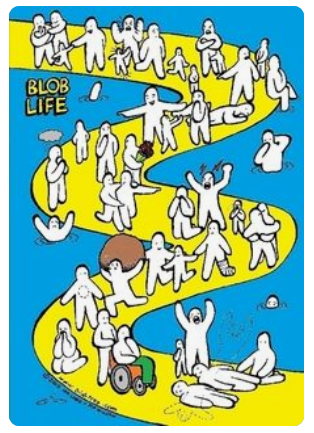 Wat was je grootste verbetering de voorbije periode?Notities voor jezelf…. Wat heb je over jezelf geleerd de voorbije periode? (Wat zeggen mentor, collega’s, vrienden, ouders, leerkrachten, … tegen jou over de manier waarop je bezig bent?)Welke nieuwe dingen heb je geleerd de voorbije maand? Hoe kan je dit bewijzen? Hoe is wat je geleerd hebt nuttig voor jou? Welke nieuwe dingen heb je geleerd de voorbije maand? Hoe kan je dit bewijzen? Hoe is wat je geleerd hebt nuttig voor jou? Welk figuurtje drukt het best het traject uit van de voorbije weken? Waarom? Hoe zou jij iemand helpen die doet wat jij gedaan hebt de voorbije maand?  Notities voor jezelf…. Wat heb je over jezelf geleerd de voorbije periode? (Wat zeggen mentor, collega’s, vrienden, ouders, leerkrachten, … tegen jou over de manier waarop je bezig bent?)Welke nieuwe dingen heb je geleerd de voorbije maand? Hoe kan je dit bewijzen? Hoe is wat je geleerd hebt nuttig voor jou? Welke nieuwe dingen heb je geleerd de voorbije maand? Hoe kan je dit bewijzen? Hoe is wat je geleerd hebt nuttig voor jou? De voorbije weken heb je, samen met je mentor, elke week overlopen. Welke feedback onthoud je uit die gesprekken en na dit gesprek, en wat ga je er mee doen? Geef een aantal heel concrete actiepunten. De voorbije weken heb je, samen met je mentor, elke week overlopen. Welke feedback onthoud je uit die gesprekken en na dit gesprek, en wat ga je er mee doen? Geef een aantal heel concrete actiepunten. De voorbije weken heb je, samen met je mentor, elke week overlopen. Welke feedback onthoud je uit die gesprekken en na dit gesprek, en wat ga je er mee doen? Geef een aantal heel concrete actiepunten. De voorbije weken heb je, samen met je mentor, elke week overlopen. Welke feedback onthoud je uit die gesprekken en na dit gesprek, en wat ga je er mee doen? Geef een aantal heel concrete actiepunten. De voorbije weken heb je, samen met je mentor, elke week overlopen. Welke feedback onthoud je uit die gesprekken en na dit gesprek, en wat ga je er mee doen? Geef een aantal heel concrete actiepunten. Evalueer na dit gesprek samen met je mentor en trajectbegeleider/praktijkleerkracht de competenties waar je aan werkte de voorbije periode. Evalueer na dit gesprek samen met je mentor en trajectbegeleider/praktijkleerkracht de competenties waar je aan werkte de voorbije periode. Evalueer na dit gesprek samen met je mentor en trajectbegeleider/praktijkleerkracht de competenties waar je aan werkte de voorbije periode. Evalueer na dit gesprek samen met je mentor en trajectbegeleider/praktijkleerkracht de competenties waar je aan werkte de voorbije periode. Evalueer na dit gesprek samen met je mentor en trajectbegeleider/praktijkleerkracht de competenties waar je aan werkte de voorbije periode. Competenties in de focus in de maand maart – lopen we gelijk? Competenties in de focus in de maand maart – lopen we gelijk? Competenties in de focus in de maand maart – lopen we gelijk? Dit staat op school op de planning(Welke leerstofgehelen, theorieonderdelen, praktijkoefeningen, speciale activiteiten, … komen in deze periode aan bod op school?) Dit staat op de werkvloer op de planning(Welke praktijkoefeningen, speciale opdrachten, activiteiten, … komen in deze periode aan bod op het bedrijf?) Dit wil ikzelf graag verder inoefenen.(Wat merk je op dat je goed kan, minder goed kan, wat wil je graag op school of op de werkvloer meer inoefenen?)Met welke competenties uit de competentielijst komt dit overeen? (zie achteraan)Met welke competenties uit de competentielijst komt dit overeen? (zie achteraan)Met welke competenties uit de competentielijst komt dit overeen? (zie achteraan)Nrs … Nrs … Nrs … Vooruitblik op de volgende maand - Waar wil je deze maand echt in groeien? Vooruitblik op de volgende maand - Waar wil je deze maand echt in groeien? Maart Bekijk je competentielijst achteraan in deze agenda. Wat wil je na deze maand graag beter kunnen? Waarom? Bekijk je competentielijst achteraan in deze agenda. Wat wil je na deze maand graag beter kunnen? Waarom? Maart Welke feedback (tips, aandachtspunten, sterke punten, werkpunten, …) onthoud jij uit je vorige evaluatiegesprek? Wat verwacht je dat de leerling goed kan en kent als hij/zij deze competentie onder de knie heeft?Wat verwacht je dat de leerling goed kan en kent als hij/zij deze competentie onder de knie heeft?Op welke manier ga je deze feedback gebruiken om deze maand sterker te worden in jouw gekozen competentie? Op welke manier zie je dat de leerling aan de slag gaat met de feedback uit het vorige evaluatiegesprek? Op welke manier zie je dat de leerling aan de slag gaat met de feedback uit het vorige evaluatiegesprek? Stel je voor dat je morgen wakker wordt en je bent een professional geworden in de competentie die je deze maand gekozen hebt. Hoe merk je dit? Wat is er anders dan de dag ervoor?  Hoe zouden je collega’s merken dat je daar een professional in geworden bent? Wat doe je dan anders dan nu? Welke stappen dient de leerling te zetten om in deze competentie beter te kunnen worden. Wat moet hij/zij eerst doen, en dan, en daarna, … Welke stappen dient de leerling te zetten om in deze competentie beter te kunnen worden. Wat moet hij/zij eerst doen, en dan, en daarna, … Wat denk je dat je geleerd zal hebben om deze competentie goed te kunnen? Welke stappen dient de leerling te zetten om in deze competentie beter te kunnen worden. Wat moet hij/zij eerst doen, en dan, en daarna, … Welke stappen dient de leerling te zetten om in deze competentie beter te kunnen worden. Wat moet hij/zij eerst doen, en dan, en daarna, … AGENDA LESWEEK 23 van 01.03.2021 tot 05.03.2021 AGENDA LESWEEK 23 van 01.03.2021 tot 05.03.2021 2323232323DagWat heb je vandaag PRECIES gedaan?Welke opdrachten, welke oefeningen, … WAAR heb je gewerkt, WAT heb je gedaan? (Gebruik je competentielijst om te leren dit nauwkeurig te omschrijven)Wat heb je vandaag PRECIES gedaan?Welke opdrachten, welke oefeningen, … WAAR heb je gewerkt, WAT heb je gedaan? (Gebruik je competentielijst om te leren dit nauwkeurig te omschrijven)Start -einduurHet ging vandaag heel goedHet koste vandaag moeite Het was vandaag moeilijkMaandag○ School○  WerkDinsdag○ School○  WerkWoensdag○ School○  WerkDonderdag○ School○  WerkVrijdag ○ School○  WerkAan welke competenties werkte je deze week? (nrs?)Aan welke competenties werkte je deze week? (nrs?)Aan welke competenties werkte je deze week? (nrs?)Aan welke competenties werkte je deze week? (nrs?)Aan welke competenties werkte je deze week? (nrs?)Aan welke competenties werkte je deze week? (nrs?)Aan welke competenties werkte je deze week? (nrs?)Ik heb deze week het volgende probleem opgelost … Wat heb je daarvoor gedaan … Waar heb je hulp gezocht? …Wat heb je hieruit geleerd? Ik heb deze week het volgende probleem opgelost … Wat heb je daarvoor gedaan … Waar heb je hulp gezocht? …Wat heb je hieruit geleerd? Ik heb deze week het volgende probleem opgelost … Wat heb je daarvoor gedaan … Waar heb je hulp gezocht? …Wat heb je hieruit geleerd? Ik heb deze week het volgende probleem opgelost … Wat heb je daarvoor gedaan … Waar heb je hulp gezocht? …Wat heb je hieruit geleerd? Ik heb deze week het volgende probleem opgelost … Wat heb je daarvoor gedaan … Waar heb je hulp gezocht? …Wat heb je hieruit geleerd? Ik heb deze week het volgende probleem opgelost … Wat heb je daarvoor gedaan … Waar heb je hulp gezocht? …Wat heb je hieruit geleerd? Ik heb deze week het volgende probleem opgelost … Wat heb je daarvoor gedaan … Waar heb je hulp gezocht? …Wat heb je hieruit geleerd? OPVOLGING LESWEEK 23 van 01.03.2021 tot 05.03.2021OPVOLGING LESWEEK 23 van 01.03.2021 tot 05.03.2021OPVOLGING LESWEEK 23 van 01.03.2021 tot 05.03.202123Wat ging deze week beter dan vorige week? Hoe kwam dit? Wat heb je gedaan met de feedback van vorige week? Wat ging deze week beter dan vorige week? Hoe kwam dit? Wat heb je gedaan met de feedback van vorige week? Wat ging deze week beter dan vorige week? Hoe kwam dit? Wat heb je gedaan met de feedback van vorige week? Wat ging deze week beter dan vorige week? Hoe kwam dit? Wat heb je gedaan met de feedback van vorige week? Welke fouten werden er gemaakt deze week? Waarom was dat nuttig? Wat kan je ervan leren? Welke fouten werden er gemaakt deze week? Waarom was dat nuttig? Wat kan je ervan leren? Welke fouten werden er gemaakt deze week? Waarom was dat nuttig? Wat kan je ervan leren? Welke fouten werden er gemaakt deze week? Waarom was dat nuttig? Wat kan je ervan leren? Welke afspraken maken we samen om deze fouten niet meer te maken? Wie doet wat (anders) de volgende week? Hoe helpen deze afspraken om het werk beter te kunnen? Welke afspraken maken we samen om deze fouten niet meer te maken? Wie doet wat (anders) de volgende week? Hoe helpen deze afspraken om het werk beter te kunnen? Welke afspraken maken we samen om deze fouten niet meer te maken? Wie doet wat (anders) de volgende week? Hoe helpen deze afspraken om het werk beter te kunnen? Welke afspraken maken we samen om deze fouten niet meer te maken? Wie doet wat (anders) de volgende week? Hoe helpen deze afspraken om het werk beter te kunnen? Handtekening jongereHandtekening mentorHandtekening praktijkleerkracht/trajectbegeleiderHandtekening praktijkleerkracht/trajectbegeleiderAGENDA LESWEEK 24 van 08.03.2021 tot 12.03.2021 AGENDA LESWEEK 24 van 08.03.2021 tot 12.03.2021 2424242424DagWat heb je vandaag PRECIES gedaan?Welke opdrachten, welke oefeningen, … WAAR heb je gewerkt, WAT heb je gedaan? (Gebruik je competentielijst om te leren dit nauwkeurig te omschrijven)Wat heb je vandaag PRECIES gedaan?Welke opdrachten, welke oefeningen, … WAAR heb je gewerkt, WAT heb je gedaan? (Gebruik je competentielijst om te leren dit nauwkeurig te omschrijven)Start -einduurHet ging vandaag heel goedHet koste vandaag moeite Het was vandaag moeilijkMaandag○ School○  WerkDinsdag○ School○  WerkWoensdag○ School○  WerkDonderdag○ School○  WerkVrijdag ○ School○  WerkAan welke competenties werkte je deze week? (nrs?)Aan welke competenties werkte je deze week? (nrs?)Aan welke competenties werkte je deze week? (nrs?)Aan welke competenties werkte je deze week? (nrs?)Aan welke competenties werkte je deze week? (nrs?)Aan welke competenties werkte je deze week? (nrs?)Aan welke competenties werkte je deze week? (nrs?)Noem drie dingen op die je deze week geleerd hebt …Ik wil meer weten over …Een goede ‘toets’vraag’ voor mij na deze week is … Wat heb je deze week geleerd dat je elders ook kan gebruiken …  Noem drie dingen op die je deze week geleerd hebt …Ik wil meer weten over …Een goede ‘toets’vraag’ voor mij na deze week is … Wat heb je deze week geleerd dat je elders ook kan gebruiken …  Noem drie dingen op die je deze week geleerd hebt …Ik wil meer weten over …Een goede ‘toets’vraag’ voor mij na deze week is … Wat heb je deze week geleerd dat je elders ook kan gebruiken …  Noem drie dingen op die je deze week geleerd hebt …Ik wil meer weten over …Een goede ‘toets’vraag’ voor mij na deze week is … Wat heb je deze week geleerd dat je elders ook kan gebruiken …  Noem drie dingen op die je deze week geleerd hebt …Ik wil meer weten over …Een goede ‘toets’vraag’ voor mij na deze week is … Wat heb je deze week geleerd dat je elders ook kan gebruiken …  Noem drie dingen op die je deze week geleerd hebt …Ik wil meer weten over …Een goede ‘toets’vraag’ voor mij na deze week is … Wat heb je deze week geleerd dat je elders ook kan gebruiken …  Noem drie dingen op die je deze week geleerd hebt …Ik wil meer weten over …Een goede ‘toets’vraag’ voor mij na deze week is … Wat heb je deze week geleerd dat je elders ook kan gebruiken …  OPVOLGING LESWEEK 24 van 08.03.2021 tot 12.03.2021OPVOLGING LESWEEK 24 van 08.03.2021 tot 12.03.2021OPVOLGING LESWEEK 24 van 08.03.2021 tot 12.03.202124Wat ging deze week beter dan vorige week? Hoe kwam dit? Wat heb je gedaan met de feedback van vorige week? Wat ging deze week beter dan vorige week? Hoe kwam dit? Wat heb je gedaan met de feedback van vorige week? Wat ging deze week beter dan vorige week? Hoe kwam dit? Wat heb je gedaan met de feedback van vorige week? Wat ging deze week beter dan vorige week? Hoe kwam dit? Wat heb je gedaan met de feedback van vorige week? Welke fouten werden er gemaakt deze week? Waarom was dat nuttig? Wat kan je ervan leren? Welke fouten werden er gemaakt deze week? Waarom was dat nuttig? Wat kan je ervan leren? Welke fouten werden er gemaakt deze week? Waarom was dat nuttig? Wat kan je ervan leren? Welke fouten werden er gemaakt deze week? Waarom was dat nuttig? Wat kan je ervan leren? Welke afspraken maken we samen om deze fouten niet meer te maken? Wie doet wat (anders) de volgende week? Hoe helpen deze afspraken om het werk beter te kunnen? Welke afspraken maken we samen om deze fouten niet meer te maken? Wie doet wat (anders) de volgende week? Hoe helpen deze afspraken om het werk beter te kunnen? Welke afspraken maken we samen om deze fouten niet meer te maken? Wie doet wat (anders) de volgende week? Hoe helpen deze afspraken om het werk beter te kunnen? Welke afspraken maken we samen om deze fouten niet meer te maken? Wie doet wat (anders) de volgende week? Hoe helpen deze afspraken om het werk beter te kunnen? Handtekening jongereHandtekening mentorHandtekening praktijkleerkracht/trajectbegeleiderHandtekening praktijkleerkracht/trajectbegeleiderAGENDA LESWEEK 25 van 15.03.2021 tot 19.03.2021 AGENDA LESWEEK 25 van 15.03.2021 tot 19.03.2021 2525252525DagWat heb je vandaag PRECIES gedaan?Welke opdrachten, welke oefeningen, … WAAR heb je gewerkt, WAT heb je gedaan? (Gebruik je competentielijst om te leren dit nauwkeurig te omschrijven)Wat heb je vandaag PRECIES gedaan?Welke opdrachten, welke oefeningen, … WAAR heb je gewerkt, WAT heb je gedaan? (Gebruik je competentielijst om te leren dit nauwkeurig te omschrijven)Start -einduurHet ging vandaag heel goedHet koste vandaag moeite Het was vandaag moeilijkMaandag○ School○  WerkDinsdag○ School○  WerkWoensdag○ School○  WerkDonderdag○ School○  WerkVrijdag ○ School○  WerkAan welke competenties werkte je deze week? (nrs?)Aan welke competenties werkte je deze week? (nrs?)Aan welke competenties werkte je deze week? (nrs?)Aan welke competenties werkte je deze week? (nrs?)Aan welke competenties werkte je deze week? (nrs?)Aan welke competenties werkte je deze week? (nrs?)Aan welke competenties werkte je deze week? (nrs?)Deze week heb ik rekening gehouden met volgende feedback …Ik was deze week vooral geïnteresseerd in …Ik heb me deze week heel hard ingezet voor …Wat denk je geleerd te hebben na deze week?  Deze week heb ik rekening gehouden met volgende feedback …Ik was deze week vooral geïnteresseerd in …Ik heb me deze week heel hard ingezet voor …Wat denk je geleerd te hebben na deze week?  Deze week heb ik rekening gehouden met volgende feedback …Ik was deze week vooral geïnteresseerd in …Ik heb me deze week heel hard ingezet voor …Wat denk je geleerd te hebben na deze week?  Deze week heb ik rekening gehouden met volgende feedback …Ik was deze week vooral geïnteresseerd in …Ik heb me deze week heel hard ingezet voor …Wat denk je geleerd te hebben na deze week?  Deze week heb ik rekening gehouden met volgende feedback …Ik was deze week vooral geïnteresseerd in …Ik heb me deze week heel hard ingezet voor …Wat denk je geleerd te hebben na deze week?  Deze week heb ik rekening gehouden met volgende feedback …Ik was deze week vooral geïnteresseerd in …Ik heb me deze week heel hard ingezet voor …Wat denk je geleerd te hebben na deze week?  Deze week heb ik rekening gehouden met volgende feedback …Ik was deze week vooral geïnteresseerd in …Ik heb me deze week heel hard ingezet voor …Wat denk je geleerd te hebben na deze week?  OPVOLGING LESWEEK 25 van 15.03.2021 tot 19.03.2021OPVOLGING LESWEEK 25 van 15.03.2021 tot 19.03.2021OPVOLGING LESWEEK 25 van 15.03.2021 tot 19.03.202125Wat ging deze week beter dan vorige week? Hoe kwam dit? Wat heb je gedaan met de feedback van vorige week? Wat ging deze week beter dan vorige week? Hoe kwam dit? Wat heb je gedaan met de feedback van vorige week? Wat ging deze week beter dan vorige week? Hoe kwam dit? Wat heb je gedaan met de feedback van vorige week? Wat ging deze week beter dan vorige week? Hoe kwam dit? Wat heb je gedaan met de feedback van vorige week? Welke fouten werden er gemaakt deze week? Waarom was dat nuttig? Wat kan je ervan leren? Welke fouten werden er gemaakt deze week? Waarom was dat nuttig? Wat kan je ervan leren? Welke fouten werden er gemaakt deze week? Waarom was dat nuttig? Wat kan je ervan leren? Welke fouten werden er gemaakt deze week? Waarom was dat nuttig? Wat kan je ervan leren? Welke afspraken maken we samen om deze fouten niet meer te maken? Wie doet wat (anders) de volgende week? Hoe helpen deze afspraken om het werk beter te kunnen? Welke afspraken maken we samen om deze fouten niet meer te maken? Wie doet wat (anders) de volgende week? Hoe helpen deze afspraken om het werk beter te kunnen? Welke afspraken maken we samen om deze fouten niet meer te maken? Wie doet wat (anders) de volgende week? Hoe helpen deze afspraken om het werk beter te kunnen? Welke afspraken maken we samen om deze fouten niet meer te maken? Wie doet wat (anders) de volgende week? Hoe helpen deze afspraken om het werk beter te kunnen? Handtekening jongereHandtekening mentorHandtekening praktijkleerkracht/trajectbegeleiderHandtekening praktijkleerkracht/trajectbegeleiderAGENDA LESWEEK 26 van 22.03.2021 tot 26.03.2021AGENDA LESWEEK 26 van 22.03.2021 tot 26.03.20212626262626DagWat heb je vandaag PRECIES gedaan?Welke opdrachten, welke oefeningen, … WAAR heb je gewerkt, WAT heb je gedaan? (Gebruik je competentielijst om te leren dit nauwkeurig te omschrijven)Wat heb je vandaag PRECIES gedaan?Welke opdrachten, welke oefeningen, … WAAR heb je gewerkt, WAT heb je gedaan? (Gebruik je competentielijst om te leren dit nauwkeurig te omschrijven)Start -einduurHet ging vandaag heel goedHet koste vandaag moeite Het was vandaag moeilijkMaandag○ School○  WerkDinsdag○ School○  WerkWoensdag○ School○  WerkDonderdag○ School○  WerkVrijdag ○ School○  WerkAan welke competenties werkte je deze week? (nrs?)Aan welke competenties werkte je deze week? (nrs?)Aan welke competenties werkte je deze week? (nrs?)Aan welke competenties werkte je deze week? (nrs?)Aan welke competenties werkte je deze week? (nrs?)Aan welke competenties werkte je deze week? (nrs?)Aan welke competenties werkte je deze week? (nrs?)Waarin verschilt deze week van vorige week … Wat moet je volgende week absoluut nog inoefenen vooraleer iets nieuws te leren … Leg aan je medeleerlingen 1 ding uit dat je deze week geleerd hebt… Bewijs 1 kwaliteit van jezelf aan de hand van wat je deze week op de werkvloer gedaan hebt…Waarin verschilt deze week van vorige week … Wat moet je volgende week absoluut nog inoefenen vooraleer iets nieuws te leren … Leg aan je medeleerlingen 1 ding uit dat je deze week geleerd hebt… Bewijs 1 kwaliteit van jezelf aan de hand van wat je deze week op de werkvloer gedaan hebt…Waarin verschilt deze week van vorige week … Wat moet je volgende week absoluut nog inoefenen vooraleer iets nieuws te leren … Leg aan je medeleerlingen 1 ding uit dat je deze week geleerd hebt… Bewijs 1 kwaliteit van jezelf aan de hand van wat je deze week op de werkvloer gedaan hebt…Waarin verschilt deze week van vorige week … Wat moet je volgende week absoluut nog inoefenen vooraleer iets nieuws te leren … Leg aan je medeleerlingen 1 ding uit dat je deze week geleerd hebt… Bewijs 1 kwaliteit van jezelf aan de hand van wat je deze week op de werkvloer gedaan hebt…Waarin verschilt deze week van vorige week … Wat moet je volgende week absoluut nog inoefenen vooraleer iets nieuws te leren … Leg aan je medeleerlingen 1 ding uit dat je deze week geleerd hebt… Bewijs 1 kwaliteit van jezelf aan de hand van wat je deze week op de werkvloer gedaan hebt…Waarin verschilt deze week van vorige week … Wat moet je volgende week absoluut nog inoefenen vooraleer iets nieuws te leren … Leg aan je medeleerlingen 1 ding uit dat je deze week geleerd hebt… Bewijs 1 kwaliteit van jezelf aan de hand van wat je deze week op de werkvloer gedaan hebt…Waarin verschilt deze week van vorige week … Wat moet je volgende week absoluut nog inoefenen vooraleer iets nieuws te leren … Leg aan je medeleerlingen 1 ding uit dat je deze week geleerd hebt… Bewijs 1 kwaliteit van jezelf aan de hand van wat je deze week op de werkvloer gedaan hebt…OPVOLGING LESWEEK 26 van 22.03.2021 tot 26.03.2021OPVOLGING LESWEEK 26 van 22.03.2021 tot 26.03.2021OPVOLGING LESWEEK 26 van 22.03.2021 tot 26.03.202126Wat ging deze week beter dan vorige week? Hoe kwam dit? Wat heb je gedaan met de feedback van vorige week? Wat ging deze week beter dan vorige week? Hoe kwam dit? Wat heb je gedaan met de feedback van vorige week? Wat ging deze week beter dan vorige week? Hoe kwam dit? Wat heb je gedaan met de feedback van vorige week? Wat ging deze week beter dan vorige week? Hoe kwam dit? Wat heb je gedaan met de feedback van vorige week? Welke fouten werden er gemaakt deze week? Waarom was dat nuttig? Wat kan je ervan leren? Welke fouten werden er gemaakt deze week? Waarom was dat nuttig? Wat kan je ervan leren? Welke fouten werden er gemaakt deze week? Waarom was dat nuttig? Wat kan je ervan leren? Welke fouten werden er gemaakt deze week? Waarom was dat nuttig? Wat kan je ervan leren? Welke afspraken maken we samen om deze fouten niet meer te maken? Wie doet wat (anders) de volgende week? Hoe helpen deze afspraken om het werk beter te kunnen? Welke afspraken maken we samen om deze fouten niet meer te maken? Wie doet wat (anders) de volgende week? Hoe helpen deze afspraken om het werk beter te kunnen? Welke afspraken maken we samen om deze fouten niet meer te maken? Wie doet wat (anders) de volgende week? Hoe helpen deze afspraken om het werk beter te kunnen? Welke afspraken maken we samen om deze fouten niet meer te maken? Wie doet wat (anders) de volgende week? Hoe helpen deze afspraken om het werk beter te kunnen? Handtekening jongereHandtekening mentorHandtekening praktijkleerkracht/trajectbegeleiderHandtekening praktijkleerkracht/trajectbegeleiderAGENDA LESWEEK 27 van 29.03.2021 tot 02.04.2021AGENDA LESWEEK 27 van 29.03.2021 tot 02.04.20212727272727DagWat heb je vandaag PRECIES gedaan?Welke opdrachten, welke oefeningen, … WAAR heb je gewerkt, WAT heb je gedaan? (Gebruik je competentielijst om te leren dit nauwkeurig te omschrijven)Wat heb je vandaag PRECIES gedaan?Welke opdrachten, welke oefeningen, … WAAR heb je gewerkt, WAT heb je gedaan? (Gebruik je competentielijst om te leren dit nauwkeurig te omschrijven)Start -einduurHet ging vandaag heel goedHet koste vandaag moeite Het was vandaag moeilijkMaandag○ School○  WerkDinsdag○ School○  WerkWoensdag○ School○  WerkDonderdag○ School○  WerkVrijdag ○ School○  WerkAan welke competenties werkte je deze week? (nrs?)Aan welke competenties werkte je deze week? (nrs?)Aan welke competenties werkte je deze week? (nrs?)Aan welke competenties werkte je deze week? (nrs?)Aan welke competenties werkte je deze week? (nrs?)Aan welke competenties werkte je deze week? (nrs?)Aan welke competenties werkte je deze week? (nrs?)Ik was deze week vooral geïnteresseerd in …Bewijs 1 werkpunt van jezelf aan de hand van wat je deze week op de werkvloer gedaan hebt …Wat heb je deze week anders gedaan dan de voorbije weken … Ik snap niet dat … Ik was deze week vooral geïnteresseerd in …Bewijs 1 werkpunt van jezelf aan de hand van wat je deze week op de werkvloer gedaan hebt …Wat heb je deze week anders gedaan dan de voorbije weken … Ik snap niet dat … Ik was deze week vooral geïnteresseerd in …Bewijs 1 werkpunt van jezelf aan de hand van wat je deze week op de werkvloer gedaan hebt …Wat heb je deze week anders gedaan dan de voorbije weken … Ik snap niet dat … Ik was deze week vooral geïnteresseerd in …Bewijs 1 werkpunt van jezelf aan de hand van wat je deze week op de werkvloer gedaan hebt …Wat heb je deze week anders gedaan dan de voorbije weken … Ik snap niet dat … Ik was deze week vooral geïnteresseerd in …Bewijs 1 werkpunt van jezelf aan de hand van wat je deze week op de werkvloer gedaan hebt …Wat heb je deze week anders gedaan dan de voorbije weken … Ik snap niet dat … Ik was deze week vooral geïnteresseerd in …Bewijs 1 werkpunt van jezelf aan de hand van wat je deze week op de werkvloer gedaan hebt …Wat heb je deze week anders gedaan dan de voorbije weken … Ik snap niet dat … Ik was deze week vooral geïnteresseerd in …Bewijs 1 werkpunt van jezelf aan de hand van wat je deze week op de werkvloer gedaan hebt …Wat heb je deze week anders gedaan dan de voorbije weken … Ik snap niet dat … OPVOLGING LESWEEK 27 van 29.03.2021 tot 02.04.2021OPVOLGING LESWEEK 27 van 29.03.2021 tot 02.04.2021OPVOLGING LESWEEK 27 van 29.03.2021 tot 02.04.202127Wat ging deze week beter dan vorige week? Hoe kwam dit? Wat heb je gedaan met de feedback van vorige week? Wat ging deze week beter dan vorige week? Hoe kwam dit? Wat heb je gedaan met de feedback van vorige week? Wat ging deze week beter dan vorige week? Hoe kwam dit? Wat heb je gedaan met de feedback van vorige week? Wat ging deze week beter dan vorige week? Hoe kwam dit? Wat heb je gedaan met de feedback van vorige week? Welke fouten werden er gemaakt deze week? Waarom was dat nuttig? Wat kan je ervan leren ? Welke fouten werden er gemaakt deze week? Waarom was dat nuttig? Wat kan je ervan leren ? Welke fouten werden er gemaakt deze week? Waarom was dat nuttig? Wat kan je ervan leren ? Welke fouten werden er gemaakt deze week? Waarom was dat nuttig? Wat kan je ervan leren ? Welke afspraken maken we samen om deze fouten niet meer te maken? Wie doet wat (anders) de volgende week? Hoe helpen deze afspraken om het werk beter te kunnen? Welke afspraken maken we samen om deze fouten niet meer te maken? Wie doet wat (anders) de volgende week? Hoe helpen deze afspraken om het werk beter te kunnen? Welke afspraken maken we samen om deze fouten niet meer te maken? Wie doet wat (anders) de volgende week? Hoe helpen deze afspraken om het werk beter te kunnen? Welke afspraken maken we samen om deze fouten niet meer te maken? Wie doet wat (anders) de volgende week? Hoe helpen deze afspraken om het werk beter te kunnen? Handtekening jongereHandtekening mentorHandtekening praktijkleerkracht/trajectbegeleiderHandtekening praktijkleerkracht/trajectbegeleider Maart    Terugblik op de voorbije maand – Hoe is het geweest?  Terugblik op de voorbije maand – Hoe is het geweest?  Maart         In welke competentie wilde je echt goed worden deze maand?        In welke competentie wilde je echt goed worden deze maand?  Hoe goed denk je dat je geworden bent in deze competentie? Duid aan …1                                                                                                 10 Waarom dit cijfer? En niet eentje minder of eentje meer? Hoe goed denk je dat je geworden bent in deze competentie? Duid aan …1                                                                                                 10 Waarom dit cijfer? En niet eentje minder of eentje meer? Hoe goed is de leerling geworden in deze competentie? Duid aan…                                                                                        10 Waarom dit cijfer? En niet eentje minder of eentje meer? Je leerde iets nieuws deze maand. Beantwoord beiden (mentor en leerling) de volgende vragen over de manier waarop jij, als leerling, de voorbije maand op de werkvloer bijgeleerd hebt … Ik had meer kunnen leren als …..Het nuttigste dat ik van de voorbije maand ga onthouden is …Ik snap niet dat …Ik was verrast door …Een ding dat ik geleerd heb is …Ik denk dat ik nog meer moet leren over …Het leukste aan de voorbije maand was … Je leerde iets nieuws deze maand. Beantwoord beiden (mentor en leerling) de volgende vragen over de manier waarop jij, als leerling, de voorbije maand op de werkvloer bijgeleerd hebt … Ik had meer kunnen leren als …..Het nuttigste dat ik van de voorbije maand ga onthouden is …Ik snap niet dat …Ik was verrast door …Een ding dat ik geleerd heb is …Ik denk dat ik nog meer moet leren over …Het leukste aan de voorbije maand was … Je leerde iets nieuws deze maand. Beantwoord beiden (mentor en leerling) de volgende vragen over de manier waarop jij, als leerling, de voorbije maand op de werkvloer bijgeleerd hebt … Ik had meer kunnen leren als …..Het nuttigste dat ik van de voorbije maand ga onthouden is …Ik snap niet dat …Ik was verrast door …Een ding dat ik geleerd heb is …Ik denk dat ik nog meer moet leren over …Het leukste aan de voorbije maand was … Tussentijds opvolggesprek van de voorbije werkweken (mentor, leerling, school)Tussentijds opvolggesprek van de voorbije werkweken (mentor, leerling, school)Tussentijds opvolggesprek van de voorbije werkweken (mentor, leerling, school)Tussentijds opvolggesprek van de voorbije werkweken (mentor, leerling, school)Maart Welk figuurtje drukt het best het traject uit van de voorbije weken? Waarom? Wat was je grootste verbetering de voorbije periode?Notities voor jezelf…. Wat heb je over jezelf geleerd de voorbije periode? (Wat zeggen mentor, collega’s, vrienden, ouders, leerkrachten, … tegen jou over de manier waarop je bezig bent?)Welke nieuwe dingen heb je geleerd de voorbije maand? Hoe kan je dit bewijzen? Hoe is wat je geleerd hebt nuttig voor jou? Welke nieuwe dingen heb je geleerd de voorbije maand? Hoe kan je dit bewijzen? Hoe is wat je geleerd hebt nuttig voor jou? Welk figuurtje drukt het best het traject uit van de voorbije weken? Waarom? Hoe zou jij iemand helpen die doet wat jij gedaan hebt de voorbije maand?  Notities voor jezelf…. Wat heb je over jezelf geleerd de voorbije periode? (Wat zeggen mentor, collega’s, vrienden, ouders, leerkrachten, … tegen jou over de manier waarop je bezig bent?)Welke nieuwe dingen heb je geleerd de voorbije maand? Hoe kan je dit bewijzen? Hoe is wat je geleerd hebt nuttig voor jou? Welke nieuwe dingen heb je geleerd de voorbije maand? Hoe kan je dit bewijzen? Hoe is wat je geleerd hebt nuttig voor jou? De voorbije weken heb je, samen met je mentor, elke week overlopen. Welke feedback onthoud je uit die gesprekken en na dit gesprek, en wat ga je er mee doen? Geef een aantal heel concrete actiepunten. De voorbije weken heb je, samen met je mentor, elke week overlopen. Welke feedback onthoud je uit die gesprekken en na dit gesprek, en wat ga je er mee doen? Geef een aantal heel concrete actiepunten. De voorbije weken heb je, samen met je mentor, elke week overlopen. Welke feedback onthoud je uit die gesprekken en na dit gesprek, en wat ga je er mee doen? Geef een aantal heel concrete actiepunten. De voorbije weken heb je, samen met je mentor, elke week overlopen. Welke feedback onthoud je uit die gesprekken en na dit gesprek, en wat ga je er mee doen? Geef een aantal heel concrete actiepunten. De voorbije weken heb je, samen met je mentor, elke week overlopen. Welke feedback onthoud je uit die gesprekken en na dit gesprek, en wat ga je er mee doen? Geef een aantal heel concrete actiepunten. Evalueer na dit gesprek samen met je mentor en trajectbegeleider/praktijkleerkracht de competenties waar je aan werkte de voorbije periode. Evalueer na dit gesprek samen met je mentor en trajectbegeleider/praktijkleerkracht de competenties waar je aan werkte de voorbije periode. Evalueer na dit gesprek samen met je mentor en trajectbegeleider/praktijkleerkracht de competenties waar je aan werkte de voorbije periode. Evalueer na dit gesprek samen met je mentor en trajectbegeleider/praktijkleerkracht de competenties waar je aan werkte de voorbije periode. Evalueer na dit gesprek samen met je mentor en trajectbegeleider/praktijkleerkracht de competenties waar je aan werkte de voorbije periode. Competenties in de focus in de maand april / mei  – lopen we gelijk?Competenties in de focus in de maand april / mei  – lopen we gelijk?Competenties in de focus in de maand april / mei  – lopen we gelijk?Dit staat op school op de planning(Welke leerstofgehelen, theorieonderdelen, praktijkoefeningen, speciale activiteiten, … komen in deze periode aan bod op school?) Dit staat op de werkvloer op de planning(Welke praktijkoefeningen, speciale opdrachten, activiteiten, … komen in deze periode aan bod op het bedrijf?) Dit wil ikzelf graag verder inoefenen.(Wat merk je op dat je goed kan, minder goed kan, wat wil je graag op school of op de werkvloer meer inoefenen?)Met welke competenties uit de competentielijst komt dit overeen? (zie achteraan)Met welke competenties uit de competentielijst komt dit overeen? (zie achteraan)Met welke competenties uit de competentielijst komt dit overeen? (zie achteraan)Nrs … Nrs … Nrs … Vooruitblik op de volgende maand - Waar wil je deze maand echt in groeien? Vooruitblik op de volgende maand - Waar wil je deze maand echt in groeien? April – Mei Bekijk je competentielijst achteraan in deze agenda. Wat wil je na deze maand graag beter kunnen? Waarom? Bekijk je competentielijst achteraan in deze agenda. Wat wil je na deze maand graag beter kunnen? Waarom? April – Mei Ontwerp samen met je mentor een rubric voor deze competentie… Een rubric geeft in niveaus aan wat je precies moet kennen en kunnen in deze competentie om hier beter in te worden…Waar scoor jij jezelf nu voor deze competentie Waarom? Ontwerp samen met je mentor een rubric voor deze competentie… Een rubric geeft in niveaus aan wat je precies moet kennen en kunnen in deze competentie om hier beter in te worden…Waar scoor jij jezelf nu voor deze competentie Waarom? Ontwerp samen met je mentor een rubric voor deze competentie… Een rubric geeft in niveaus aan wat je precies moet kennen en kunnen in deze competentie om hier beter in te worden…Waar scoor jij jezelf nu voor deze competentie Waarom? AGENDA LESWEEK 28 van 19.04.2021 tot 23.04.2021 AGENDA LESWEEK 28 van 19.04.2021 tot 23.04.2021 2828282828DagWat heb je vandaag PRECIES gedaan?Welke opdrachten, welke oefeningen, … WAAR heb je gewerkt, WAT heb je gedaan? (Gebruik je competentielijst om te leren dit nauwkeurig te omschrijven)Wat heb je vandaag PRECIES gedaan?Welke opdrachten, welke oefeningen, … WAAR heb je gewerkt, WAT heb je gedaan? (Gebruik je competentielijst om te leren dit nauwkeurig te omschrijven)Start -einduurHet ging vandaag heel goedHet koste vandaag moeite Het was vandaag moeilijkMaandag○ School○  WerkDinsdag○ School○  WerkWoensdag○ School○  WerkDonderdag○ School○  WerkVrijdag ○ School○  WerkAan welke competenties werkte je deze week? (nrs?)Aan welke competenties werkte je deze week? (nrs?)Aan welke competenties werkte je deze week? (nrs?)Aan welke competenties werkte je deze week? (nrs?)Aan welke competenties werkte je deze week? (nrs?)Aan welke competenties werkte je deze week? (nrs?)Aan welke competenties werkte je deze week? (nrs?)Ik heb deze week heel hard mijn best gedaan om …Ik had meer kunnen leren deze week als …Ik heb deze week geleerd dat …Ik snap niet dat … Ik heb deze week heel hard mijn best gedaan om …Ik had meer kunnen leren deze week als …Ik heb deze week geleerd dat …Ik snap niet dat … Ik heb deze week heel hard mijn best gedaan om …Ik had meer kunnen leren deze week als …Ik heb deze week geleerd dat …Ik snap niet dat … Ik heb deze week heel hard mijn best gedaan om …Ik had meer kunnen leren deze week als …Ik heb deze week geleerd dat …Ik snap niet dat … Ik heb deze week heel hard mijn best gedaan om …Ik had meer kunnen leren deze week als …Ik heb deze week geleerd dat …Ik snap niet dat … Ik heb deze week heel hard mijn best gedaan om …Ik had meer kunnen leren deze week als …Ik heb deze week geleerd dat …Ik snap niet dat … Ik heb deze week heel hard mijn best gedaan om …Ik had meer kunnen leren deze week als …Ik heb deze week geleerd dat …Ik snap niet dat … OPVOLGING LESWEEK 28 van 19.04.2021 tot 23.04.2021OPVOLGING LESWEEK 28 van 19.04.2021 tot 23.04.2021OPVOLGING LESWEEK 28 van 19.04.2021 tot 23.04.202128Wat ging deze week beter dan vorige week? Hoe kwam dit? Wat heb je gedaan met de feedback van vorige week? Wat ging deze week beter dan vorige week? Hoe kwam dit? Wat heb je gedaan met de feedback van vorige week? Wat ging deze week beter dan vorige week? Hoe kwam dit? Wat heb je gedaan met de feedback van vorige week? Wat ging deze week beter dan vorige week? Hoe kwam dit? Wat heb je gedaan met de feedback van vorige week? Welke fouten werden er gemaakt deze week? Waarom was dat nuttig? Wat kan je ervan leren? Welke fouten werden er gemaakt deze week? Waarom was dat nuttig? Wat kan je ervan leren? Welke fouten werden er gemaakt deze week? Waarom was dat nuttig? Wat kan je ervan leren? Welke fouten werden er gemaakt deze week? Waarom was dat nuttig? Wat kan je ervan leren? Welke afspraken maken we samen om deze fouten niet meer te maken? Wie doet wat (anders) de volgende week? Hoe helpen deze afspraken om het werk beter te kunnen? Welke afspraken maken we samen om deze fouten niet meer te maken? Wie doet wat (anders) de volgende week? Hoe helpen deze afspraken om het werk beter te kunnen? Welke afspraken maken we samen om deze fouten niet meer te maken? Wie doet wat (anders) de volgende week? Hoe helpen deze afspraken om het werk beter te kunnen? Welke afspraken maken we samen om deze fouten niet meer te maken? Wie doet wat (anders) de volgende week? Hoe helpen deze afspraken om het werk beter te kunnen? Handtekening jongereHandtekening mentorHandtekening praktijkleerkracht/trajectbegeleiderHandtekening praktijkleerkracht/trajectbegeleiderAGENDA LESWEEK 29 van 26.04.2021 tot 30.04.2021 AGENDA LESWEEK 29 van 26.04.2021 tot 30.04.2021 2929292929DagWat heb je vandaag PRECIES gedaan?Welke opdrachten, welke oefeningen, … WAAR heb je gewerkt, WAT heb je gedaan? (Gebruik je competentielijst om te leren dit nauwkeurig te omschrijven)Wat heb je vandaag PRECIES gedaan?Welke opdrachten, welke oefeningen, … WAAR heb je gewerkt, WAT heb je gedaan? (Gebruik je competentielijst om te leren dit nauwkeurig te omschrijven)Start -einduurHet ging vandaag heel goedHet koste vandaag moeite Het was vandaag moeilijkMaandag○ School○  WerkDinsdag○ School○  WerkWoensdag○ School○  WerkDonderdag○ School○  WerkVrijdag ○ School○  WerkAan welke competenties werkte je deze week? (nrs?)Aan welke competenties werkte je deze week? (nrs?)Aan welke competenties werkte je deze week? (nrs?)Aan welke competenties werkte je deze week? (nrs?)Aan welke competenties werkte je deze week? (nrs?)Aan welke competenties werkte je deze week? (nrs?)Aan welke competenties werkte je deze week? (nrs?)Ik was deze week vooral geïnteresseerd in …Ik had deze week meer kunnen leren als … Het nuttigste wat ik van deze week zal onthouden is … Ik snap niet dat … Ik was deze week vooral geïnteresseerd in …Ik had deze week meer kunnen leren als … Het nuttigste wat ik van deze week zal onthouden is … Ik snap niet dat … Ik was deze week vooral geïnteresseerd in …Ik had deze week meer kunnen leren als … Het nuttigste wat ik van deze week zal onthouden is … Ik snap niet dat … Ik was deze week vooral geïnteresseerd in …Ik had deze week meer kunnen leren als … Het nuttigste wat ik van deze week zal onthouden is … Ik snap niet dat … Ik was deze week vooral geïnteresseerd in …Ik had deze week meer kunnen leren als … Het nuttigste wat ik van deze week zal onthouden is … Ik snap niet dat … Ik was deze week vooral geïnteresseerd in …Ik had deze week meer kunnen leren als … Het nuttigste wat ik van deze week zal onthouden is … Ik snap niet dat … Ik was deze week vooral geïnteresseerd in …Ik had deze week meer kunnen leren als … Het nuttigste wat ik van deze week zal onthouden is … Ik snap niet dat … OPVOLGING LESWEEK 29 van 26.04.2021 tot 30.04.2021OPVOLGING LESWEEK 29 van 26.04.2021 tot 30.04.2021OPVOLGING LESWEEK 29 van 26.04.2021 tot 30.04.202129Wat ging deze week beter dan vorige week? Hoe kwam dit? Wat heb je gedaan met de feedback van vorige week? Wat ging deze week beter dan vorige week? Hoe kwam dit? Wat heb je gedaan met de feedback van vorige week? Wat ging deze week beter dan vorige week? Hoe kwam dit? Wat heb je gedaan met de feedback van vorige week? Wat ging deze week beter dan vorige week? Hoe kwam dit? Wat heb je gedaan met de feedback van vorige week? Welke fouten werden er gemaakt deze week? Waarom was dat nuttig? Wat kan je ervan leren? Welke fouten werden er gemaakt deze week? Waarom was dat nuttig? Wat kan je ervan leren? Welke fouten werden er gemaakt deze week? Waarom was dat nuttig? Wat kan je ervan leren? Welke fouten werden er gemaakt deze week? Waarom was dat nuttig? Wat kan je ervan leren? Welke afspraken maken we samen om deze fouten niet meer te maken? Wie doet wat (anders) de volgende week? Hoe helpen deze afspraken om het werk beter te kunnen? Welke afspraken maken we samen om deze fouten niet meer te maken? Wie doet wat (anders) de volgende week? Hoe helpen deze afspraken om het werk beter te kunnen? Welke afspraken maken we samen om deze fouten niet meer te maken? Wie doet wat (anders) de volgende week? Hoe helpen deze afspraken om het werk beter te kunnen? Welke afspraken maken we samen om deze fouten niet meer te maken? Wie doet wat (anders) de volgende week? Hoe helpen deze afspraken om het werk beter te kunnen? Handtekening jongereHandtekening mentorHandtekening praktijkleerkracht/trajectbegeleiderHandtekening praktijkleerkracht/trajectbegeleiderAGENDA LESWEEK 30 van 03.05.2021 tot 07.05.2021 AGENDA LESWEEK 30 van 03.05.2021 tot 07.05.2021 3030303030DagWat heb je vandaag PRECIES gedaan?Welke opdrachten, welke oefeningen, … WAAR heb je gewerkt, WAT heb je gedaan? (Gebruik je competentielijst om te leren dit nauwkeurig te omschrijven)Wat heb je vandaag PRECIES gedaan?Welke opdrachten, welke oefeningen, … WAAR heb je gewerkt, WAT heb je gedaan? (Gebruik je competentielijst om te leren dit nauwkeurig te omschrijven)Start -einduurHet ging vandaag heel goedHet koste vandaag moeite Het was vandaag moeilijkMaandag○ School○  WerkDinsdag○ School○  WerkWoensdag○ School○  WerkDonderdag○ School○  WerkVrijdag ○ School○  WerkAan welke competenties werkte je deze week? (nrs?)Aan welke competenties werkte je deze week? (nrs?)Aan welke competenties werkte je deze week? (nrs?)Aan welke competenties werkte je deze week? (nrs?)Aan welke competenties werkte je deze week? (nrs?)Aan welke competenties werkte je deze week? (nrs?)Aan welke competenties werkte je deze week? (nrs?)Je kan zien dat ik deze week mijn best gedaan heb voor …Ik denk dat deze week goed/minder goed verliep omdat …Na deze week weet ik dat ik volgende week meer zal letten op …Ik heb deze week geleerd dat ik niet/wel … Je kan zien dat ik deze week mijn best gedaan heb voor …Ik denk dat deze week goed/minder goed verliep omdat …Na deze week weet ik dat ik volgende week meer zal letten op …Ik heb deze week geleerd dat ik niet/wel … Je kan zien dat ik deze week mijn best gedaan heb voor …Ik denk dat deze week goed/minder goed verliep omdat …Na deze week weet ik dat ik volgende week meer zal letten op …Ik heb deze week geleerd dat ik niet/wel … Je kan zien dat ik deze week mijn best gedaan heb voor …Ik denk dat deze week goed/minder goed verliep omdat …Na deze week weet ik dat ik volgende week meer zal letten op …Ik heb deze week geleerd dat ik niet/wel … Je kan zien dat ik deze week mijn best gedaan heb voor …Ik denk dat deze week goed/minder goed verliep omdat …Na deze week weet ik dat ik volgende week meer zal letten op …Ik heb deze week geleerd dat ik niet/wel … Je kan zien dat ik deze week mijn best gedaan heb voor …Ik denk dat deze week goed/minder goed verliep omdat …Na deze week weet ik dat ik volgende week meer zal letten op …Ik heb deze week geleerd dat ik niet/wel … Je kan zien dat ik deze week mijn best gedaan heb voor …Ik denk dat deze week goed/minder goed verliep omdat …Na deze week weet ik dat ik volgende week meer zal letten op …Ik heb deze week geleerd dat ik niet/wel … OPVOLGING LESWEEK 30 van 03.05.2021 tot 07.05.2021OPVOLGING LESWEEK 30 van 03.05.2021 tot 07.05.2021OPVOLGING LESWEEK 30 van 03.05.2021 tot 07.05.202130Wat ging deze week beter dan vorige week? Hoe kwam dit? Wat heb je gedaan met de feedback van vorige week? Wat ging deze week beter dan vorige week? Hoe kwam dit? Wat heb je gedaan met de feedback van vorige week? Wat ging deze week beter dan vorige week? Hoe kwam dit? Wat heb je gedaan met de feedback van vorige week? Wat ging deze week beter dan vorige week? Hoe kwam dit? Wat heb je gedaan met de feedback van vorige week? Welke fouten werden er gemaakt deze week? Waarom was dat nuttig? Wat kan je ervan leren? Welke fouten werden er gemaakt deze week? Waarom was dat nuttig? Wat kan je ervan leren? Welke fouten werden er gemaakt deze week? Waarom was dat nuttig? Wat kan je ervan leren? Welke fouten werden er gemaakt deze week? Waarom was dat nuttig? Wat kan je ervan leren? Welke afspraken maken we samen om deze fouten niet meer te maken? Wie doet wat (anders) de volgende week? Hoe helpen deze afspraken om het werk beter te kunnen? Welke afspraken maken we samen om deze fouten niet meer te maken? Wie doet wat (anders) de volgende week? Hoe helpen deze afspraken om het werk beter te kunnen? Welke afspraken maken we samen om deze fouten niet meer te maken? Wie doet wat (anders) de volgende week? Hoe helpen deze afspraken om het werk beter te kunnen? Welke afspraken maken we samen om deze fouten niet meer te maken? Wie doet wat (anders) de volgende week? Hoe helpen deze afspraken om het werk beter te kunnen? Handtekening jongereHandtekening mentorHandtekening praktijkleerkracht/trajectbegeleiderHandtekening praktijkleerkracht/trajectbegeleiderAGENDA LESWEEK 31 van 10.05.2021 tot 14.05.2021 AGENDA LESWEEK 31 van 10.05.2021 tot 14.05.2021 3131313131DagWat heb je vandaag PRECIES gedaan?Welke opdrachten, welke oefeningen, … WAAR heb je gewerkt, WAT heb je gedaan? (Gebruik je competentielijst om te leren dit nauwkeurig te omschrijven)Wat heb je vandaag PRECIES gedaan?Welke opdrachten, welke oefeningen, … WAAR heb je gewerkt, WAT heb je gedaan? (Gebruik je competentielijst om te leren dit nauwkeurig te omschrijven)Start -einduurHet ging vandaag heel goedHet koste vandaag moeite Het was vandaag moeilijkMaandag○ School○  WerkDinsdag○ School○  WerkWoensdag○ School○  WerkDonderdag○ School○  WerkO.L.H. – Hemelvaart O.L.H. – Hemelvaart Vrijdag ○ School○  WerkAan welke competenties werkte je deze week? (nrs?)Aan welke competenties werkte je deze week? (nrs?)Aan welke competenties werkte je deze week? (nrs?)Aan welke competenties werkte je deze week? (nrs?)Aan welke competenties werkte je deze week? (nrs?)Aan welke competenties werkte je deze week? (nrs?)Aan welke competenties werkte je deze week? (nrs?)Ik heb deze week rekening gehouden met …Ik was deze week het meest geïnteresseerd door …Deze week verliep wel/niet zoals gepland omdat …Ik snap niet dat … Ik heb deze week rekening gehouden met …Ik was deze week het meest geïnteresseerd door …Deze week verliep wel/niet zoals gepland omdat …Ik snap niet dat … Ik heb deze week rekening gehouden met …Ik was deze week het meest geïnteresseerd door …Deze week verliep wel/niet zoals gepland omdat …Ik snap niet dat … Ik heb deze week rekening gehouden met …Ik was deze week het meest geïnteresseerd door …Deze week verliep wel/niet zoals gepland omdat …Ik snap niet dat … Ik heb deze week rekening gehouden met …Ik was deze week het meest geïnteresseerd door …Deze week verliep wel/niet zoals gepland omdat …Ik snap niet dat … Ik heb deze week rekening gehouden met …Ik was deze week het meest geïnteresseerd door …Deze week verliep wel/niet zoals gepland omdat …Ik snap niet dat … Ik heb deze week rekening gehouden met …Ik was deze week het meest geïnteresseerd door …Deze week verliep wel/niet zoals gepland omdat …Ik snap niet dat … OPVOLGING LESWEEK 31 van 10.05.2021 tot 14.05.2021OPVOLGING LESWEEK 31 van 10.05.2021 tot 14.05.2021OPVOLGING LESWEEK 31 van 10.05.2021 tot 14.05.202131Wat ging deze week beter dan vorige week? Hoe kwam dit? Wat heb je gedaan met de feedback van vorige week? Wat ging deze week beter dan vorige week? Hoe kwam dit? Wat heb je gedaan met de feedback van vorige week? Wat ging deze week beter dan vorige week? Hoe kwam dit? Wat heb je gedaan met de feedback van vorige week? Wat ging deze week beter dan vorige week? Hoe kwam dit? Wat heb je gedaan met de feedback van vorige week? Welke fouten werden er gemaakt deze week? Waarom was dat nuttig? Wat kan je ervan leren? Welke fouten werden er gemaakt deze week? Waarom was dat nuttig? Wat kan je ervan leren? Welke fouten werden er gemaakt deze week? Waarom was dat nuttig? Wat kan je ervan leren? Welke fouten werden er gemaakt deze week? Waarom was dat nuttig? Wat kan je ervan leren? Welke afspraken maken we samen om deze fouten niet meer te maken? Wie doet wat (anders) de volgende week? Hoe helpen deze afspraken om het werk beter te kunnen? Welke afspraken maken we samen om deze fouten niet meer te maken? Wie doet wat (anders) de volgende week? Hoe helpen deze afspraken om het werk beter te kunnen? Welke afspraken maken we samen om deze fouten niet meer te maken? Wie doet wat (anders) de volgende week? Hoe helpen deze afspraken om het werk beter te kunnen? Welke afspraken maken we samen om deze fouten niet meer te maken? Wie doet wat (anders) de volgende week? Hoe helpen deze afspraken om het werk beter te kunnen? Handtekening jongereHandtekening mentorHandtekening praktijkleerkracht/trajectbegeleiderHandtekening praktijkleerkracht/trajectbegeleiderAGENDA LESWEEK 32 van 17.05.2021 tot 21.05.2021AGENDA LESWEEK 32 van 17.05.2021 tot 21.05.20213232323232DagWat heb je vandaag PRECIES gedaan?Welke opdrachten, welke oefeningen, … WAAR heb je gewerkt, WAT heb je gedaan? (Gebruik je competentielijst om te leren dit nauwkeurig te omschrijven)Wat heb je vandaag PRECIES gedaan?Welke opdrachten, welke oefeningen, … WAAR heb je gewerkt, WAT heb je gedaan? (Gebruik je competentielijst om te leren dit nauwkeurig te omschrijven)Start -einduurHet ging vandaag heel goedHet koste vandaag moeite Het was vandaag moeilijkMaandag○ School○  WerkDinsdag○ School○  WerkWoensdag○ School○  WerkDonderdag○ School○  WerkVrijdag ○ School○  WerkAan welke competenties werkte je deze week? (nrs?)Aan welke competenties werkte je deze week? (nrs?)Aan welke competenties werkte je deze week? (nrs?)Aan welke competenties werkte je deze week? (nrs?)Aan welke competenties werkte je deze week? (nrs?)Aan welke competenties werkte je deze week? (nrs?)Aan welke competenties werkte je deze week? (nrs?)Ik was deze week vooral geïnteresseerd in …Ik vond het deze week vervelend om …Ik heb deze week van … bijgeleerd dat …Ik leerde deze week dat ………………….                                                    en dat kan ik gebruiken om …  Ik was deze week vooral geïnteresseerd in …Ik vond het deze week vervelend om …Ik heb deze week van … bijgeleerd dat …Ik leerde deze week dat ………………….                                                    en dat kan ik gebruiken om …  Ik was deze week vooral geïnteresseerd in …Ik vond het deze week vervelend om …Ik heb deze week van … bijgeleerd dat …Ik leerde deze week dat ………………….                                                    en dat kan ik gebruiken om …  Ik was deze week vooral geïnteresseerd in …Ik vond het deze week vervelend om …Ik heb deze week van … bijgeleerd dat …Ik leerde deze week dat ………………….                                                    en dat kan ik gebruiken om …  Ik was deze week vooral geïnteresseerd in …Ik vond het deze week vervelend om …Ik heb deze week van … bijgeleerd dat …Ik leerde deze week dat ………………….                                                    en dat kan ik gebruiken om …  Ik was deze week vooral geïnteresseerd in …Ik vond het deze week vervelend om …Ik heb deze week van … bijgeleerd dat …Ik leerde deze week dat ………………….                                                    en dat kan ik gebruiken om …  Ik was deze week vooral geïnteresseerd in …Ik vond het deze week vervelend om …Ik heb deze week van … bijgeleerd dat …Ik leerde deze week dat ………………….                                                    en dat kan ik gebruiken om …  OPVOLGING LESWEEK 32 van 17.05.2021 tot 21.05.2021OPVOLGING LESWEEK 32 van 17.05.2021 tot 21.05.2021OPVOLGING LESWEEK 32 van 17.05.2021 tot 21.05.202132Wat ging deze week beter dan vorige week? Hoe kwam dit? Wat heb je gedaan met de feedback van vorige week? Wat ging deze week beter dan vorige week? Hoe kwam dit? Wat heb je gedaan met de feedback van vorige week? Wat ging deze week beter dan vorige week? Hoe kwam dit? Wat heb je gedaan met de feedback van vorige week? Wat ging deze week beter dan vorige week? Hoe kwam dit? Wat heb je gedaan met de feedback van vorige week? Welke fouten werden er gemaakt deze week? Waarom was dat nuttig? Wat kan je ervan leren? Welke fouten werden er gemaakt deze week? Waarom was dat nuttig? Wat kan je ervan leren? Welke fouten werden er gemaakt deze week? Waarom was dat nuttig? Wat kan je ervan leren? Welke fouten werden er gemaakt deze week? Waarom was dat nuttig? Wat kan je ervan leren? Welke afspraken maken we samen om deze fouten niet meer te maken? Wie doet wat (anders) de volgende week? Hoe helpen deze afspraken om het werk beter te kunnen? Welke afspraken maken we samen om deze fouten niet meer te maken? Wie doet wat (anders) de volgende week? Hoe helpen deze afspraken om het werk beter te kunnen? Welke afspraken maken we samen om deze fouten niet meer te maken? Wie doet wat (anders) de volgende week? Hoe helpen deze afspraken om het werk beter te kunnen? Welke afspraken maken we samen om deze fouten niet meer te maken? Wie doet wat (anders) de volgende week? Hoe helpen deze afspraken om het werk beter te kunnen? Handtekening jongereHandtekening mentorHandtekening praktijkleerkracht/trajectbegeleiderHandtekening praktijkleerkracht/trajectbegeleiderAGENDA LESWEEK 33 van 24.05.2021 tot 28.05.2021 AGENDA LESWEEK 33 van 24.05.2021 tot 28.05.2021 3333333333DagWat heb je vandaag PRECIES gedaan?Welke opdrachten, welke oefeningen, … WAAR heb je gewerkt, WAT heb je gedaan? (Gebruik je competentielijst om te leren dit nauwkeurig te omschrijven)Wat heb je vandaag PRECIES gedaan?Welke opdrachten, welke oefeningen, … WAAR heb je gewerkt, WAT heb je gedaan? (Gebruik je competentielijst om te leren dit nauwkeurig te omschrijven)Start -einduurHet ging vandaag heel goedHet koste vandaag moeite Het was vandaag moeilijkMaandag○ School○  WerkPinkstermaandag Pinkstermaandag Dinsdag○ School○  WerkWoensdag○ School○  WerkDonderdag○ School○  WerkVrijdag ○ School○  WerkAan welke competenties werkte je deze week? (nrs?)Aan welke competenties werkte je deze week? (nrs?)Aan welke competenties werkte je deze week? (nrs?)Aan welke competenties werkte je deze week? (nrs?)Aan welke competenties werkte je deze week? (nrs?)Aan welke competenties werkte je deze week? (nrs?)Aan welke competenties werkte je deze week? (nrs?)Ik ben deze week het meest beter geworden in …Ik leerde deze week over mezelf dat ik …Ik vond het leuk hoe …Ik denk dat ik volgende week beter kan werken als …  Ik ben deze week het meest beter geworden in …Ik leerde deze week over mezelf dat ik …Ik vond het leuk hoe …Ik denk dat ik volgende week beter kan werken als …  Ik ben deze week het meest beter geworden in …Ik leerde deze week over mezelf dat ik …Ik vond het leuk hoe …Ik denk dat ik volgende week beter kan werken als …  Ik ben deze week het meest beter geworden in …Ik leerde deze week over mezelf dat ik …Ik vond het leuk hoe …Ik denk dat ik volgende week beter kan werken als …  Ik ben deze week het meest beter geworden in …Ik leerde deze week over mezelf dat ik …Ik vond het leuk hoe …Ik denk dat ik volgende week beter kan werken als …  Ik ben deze week het meest beter geworden in …Ik leerde deze week over mezelf dat ik …Ik vond het leuk hoe …Ik denk dat ik volgende week beter kan werken als …  Ik ben deze week het meest beter geworden in …Ik leerde deze week over mezelf dat ik …Ik vond het leuk hoe …Ik denk dat ik volgende week beter kan werken als …  OPVOLGING LESWEEK 33 van 24.05.2021 tot 28.05.2021 OPVOLGING LESWEEK 33 van 24.05.2021 tot 28.05.2021 OPVOLGING LESWEEK 33 van 24.05.2021 tot 28.05.2021 33Wat ging deze week beter dan vorige week? Hoe kwam dit? Wat heb je gedaan met de feedback van vorige week? Wat ging deze week beter dan vorige week? Hoe kwam dit? Wat heb je gedaan met de feedback van vorige week? Wat ging deze week beter dan vorige week? Hoe kwam dit? Wat heb je gedaan met de feedback van vorige week? Wat ging deze week beter dan vorige week? Hoe kwam dit? Wat heb je gedaan met de feedback van vorige week? Welke fouten werden er gemaakt deze week? Waarom was dat nuttig? Wat kan je ervan leren? Welke fouten werden er gemaakt deze week? Waarom was dat nuttig? Wat kan je ervan leren? Welke fouten werden er gemaakt deze week? Waarom was dat nuttig? Wat kan je ervan leren? Welke fouten werden er gemaakt deze week? Waarom was dat nuttig? Wat kan je ervan leren? Welke afspraken maken we samen om deze fouten niet meer te maken? Wie doet wat (anders) de volgende week? Hoe helpen deze afspraken om het werk beter te kunnen? Welke afspraken maken we samen om deze fouten niet meer te maken? Wie doet wat (anders) de volgende week? Hoe helpen deze afspraken om het werk beter te kunnen? Welke afspraken maken we samen om deze fouten niet meer te maken? Wie doet wat (anders) de volgende week? Hoe helpen deze afspraken om het werk beter te kunnen? Welke afspraken maken we samen om deze fouten niet meer te maken? Wie doet wat (anders) de volgende week? Hoe helpen deze afspraken om het werk beter te kunnen? Handtekening jongereHandtekening mentorHandtekening praktijkleerkracht/trajectbegeleiderHandtekening praktijkleerkracht/trajectbegeleider April-Mei   Terugblik op de voorbije maand – Hoe is het geweest?  Terugblik op de voorbije maand – Hoe is het geweest?  April-Mei        In welke competentie wilde je echt goed worden de voorbije maand?        In welke competentie wilde je echt goed worden de voorbije maand?  Hoe goed ben jij geworden in de competentie waar je deze maand wou beter in worden? Scoor jezelf in de rubric die je hiervoor opmaakte in het begin van de maand.  Je mentor doet hetzelfde.Geef 1 voorbeeld dat duidelijk uitlegt waarom jij jezelf deze score geeft.Je mentor geeft 1 voorbeeld waaruit duidelijk blijkt dat je een bepaalde score kreeg?Hoe kan je hier beter in worden? Geef 1 concreet actiepunt waar je kan aan werken.Hoe kan de leerling heir beter in worden – geef hem/haar concreet actiepunt mee.Hoe goed ben jij geworden in de competentie waar je deze maand wou beter in worden? Scoor jezelf in de rubric die je hiervoor opmaakte in het begin van de maand.  Je mentor doet hetzelfde.Geef 1 voorbeeld dat duidelijk uitlegt waarom jij jezelf deze score geeft.Je mentor geeft 1 voorbeeld waaruit duidelijk blijkt dat je een bepaalde score kreeg?Hoe kan je hier beter in worden? Geef 1 concreet actiepunt waar je kan aan werken.Hoe kan de leerling heir beter in worden – geef hem/haar concreet actiepunt mee.Hoe goed ben jij geworden in de competentie waar je deze maand wou beter in worden? Scoor jezelf in de rubric die je hiervoor opmaakte in het begin van de maand.  Je mentor doet hetzelfde.Geef 1 voorbeeld dat duidelijk uitlegt waarom jij jezelf deze score geeft.Je mentor geeft 1 voorbeeld waaruit duidelijk blijkt dat je een bepaalde score kreeg?Hoe kan je hier beter in worden? Geef 1 concreet actiepunt waar je kan aan werken.Hoe kan de leerling heir beter in worden – geef hem/haar concreet actiepunt mee.Tussentijds opvolggesprek van de voorbije werkweken (mentor, leerling, school)Tussentijds opvolggesprek van de voorbije werkweken (mentor, leerling, school)Tussentijds opvolggesprek van de voorbije werkweken (mentor, leerling, school)Tussentijds opvolggesprek van de voorbije werkweken (mentor, leerling, school)April-Mei 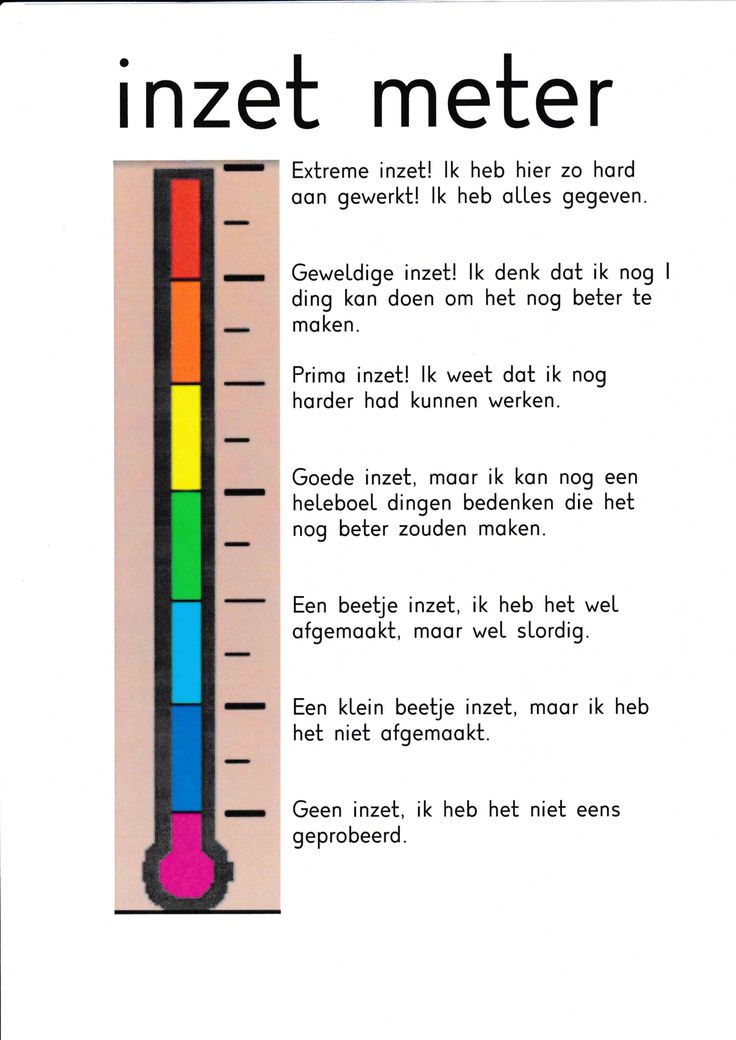 Wat was je grootste verbetering de voorbije periode?Notities voor jezelf…. Wat heb je over jezelf geleerd de voorbije periode? (Wat zeggen mentor, collega’s, vrienden, ouders, leerkrachten, … tegen jou over de manier waarop je bezig bent?)Welke nieuwe dingen heb je geleerd de voorbije maand? Hoe kan je dit bewijzen? Hoe is wat je geleerd hebt nuttig voor jou? Welke nieuwe dingen heb je geleerd de voorbije maand? Hoe kan je dit bewijzen? Hoe is wat je geleerd hebt nuttig voor jou? Hoe zou jij iemand helpen die doet wat jij gedaan hebt de voorbije maand?  Notities voor jezelf…. Wat heb je over jezelf geleerd de voorbije periode? (Wat zeggen mentor, collega’s, vrienden, ouders, leerkrachten, … tegen jou over de manier waarop je bezig bent?)Welke nieuwe dingen heb je geleerd de voorbije maand? Hoe kan je dit bewijzen? Hoe is wat je geleerd hebt nuttig voor jou? Welke nieuwe dingen heb je geleerd de voorbije maand? Hoe kan je dit bewijzen? Hoe is wat je geleerd hebt nuttig voor jou? De voorbije weken heb je, samen met je mentor, elke week overlopen. Welke feedback onthoud je uit die gesprekken en na dit gesprek, en wat ga je er mee doen? Geef een aantal heel concrete actiepunten. De voorbije weken heb je, samen met je mentor, elke week overlopen. Welke feedback onthoud je uit die gesprekken en na dit gesprek, en wat ga je er mee doen? Geef een aantal heel concrete actiepunten. De voorbije weken heb je, samen met je mentor, elke week overlopen. Welke feedback onthoud je uit die gesprekken en na dit gesprek, en wat ga je er mee doen? Geef een aantal heel concrete actiepunten. De voorbije weken heb je, samen met je mentor, elke week overlopen. Welke feedback onthoud je uit die gesprekken en na dit gesprek, en wat ga je er mee doen? Geef een aantal heel concrete actiepunten. De voorbije weken heb je, samen met je mentor, elke week overlopen. Welke feedback onthoud je uit die gesprekken en na dit gesprek, en wat ga je er mee doen? Geef een aantal heel concrete actiepunten. Evalueer na dit gesprek samen met je mentor en trajectbegeleider/praktijkleerkracht de competenties waar je aan werkte de voorbije periode. Evalueer na dit gesprek samen met je mentor en trajectbegeleider/praktijkleerkracht de competenties waar je aan werkte de voorbije periode. Evalueer na dit gesprek samen met je mentor en trajectbegeleider/praktijkleerkracht de competenties waar je aan werkte de voorbije periode. Evalueer na dit gesprek samen met je mentor en trajectbegeleider/praktijkleerkracht de competenties waar je aan werkte de voorbije periode. Evalueer na dit gesprek samen met je mentor en trajectbegeleider/praktijkleerkracht de competenties waar je aan werkte de voorbije periode. Competenties in de focus in de maand juni  – lopen we gelijk?Competenties in de focus in de maand juni  – lopen we gelijk?Competenties in de focus in de maand juni  – lopen we gelijk?Dit staat op school op de planning(Welke leerstofgehelen, theorieonderdelen, praktijkoefeningen, speciale activiteiten, … komen in deze periode aan bod op school?) Dit staat op de werkvloer op de planning(Welke praktijkoefeningen, speciale opdrachten, activiteiten, … komen in deze periode aan bod op het bedrijf?) Dit wil ikzelf graag verder inoefenen.(Wat merk je op dat je goed kan, minder goed kan, wat wil je graag op school of op de werkvloer meer inoefenen?)Met welke competenties uit de competentielijst komt dit overeen? (zie achteraan)Met welke competenties uit de competentielijst komt dit overeen? (zie achteraan)Met welke competenties uit de competentielijst komt dit overeen? (zie achteraan)Nrs … Nrs … Nrs … Vooruitblik op de volgende maand - Waar wil je deze maand echt in groeien? Vooruitblik op de volgende maand - Waar wil je deze maand echt in groeien? JuniBekijk je competentielijst achteraan in deze agenda. Wat wil je na deze maand graag beter kunnen? Waarom? Bekijk je competentielijst achteraan in deze agenda. Wat wil je na deze maand graag beter kunnen? Waarom? JuniStel je voor dat je morgen wakker wordt en je bent een professional geworden in de competentie die je deze maand gekozen hebt. Hoe merk je dit? Wat is er anders dan de dag ervoor?  Hoe zouden je collega’s merken dat je daar een professional in geworden bent? Wat doe je dan anders dan nu? Stel dat je leerling echt goed wordt in deze competentie, hoe zal je dat dan zien, merken?Stel dat je leerling echt goed wordt in deze competentie, hoe zal je dat dan zien, merken?Stel je voor dat je morgen wakker wordt en je bent een professional geworden in de competentie die je deze maand gekozen hebt. Hoe merk je dit? Wat is er anders dan de dag ervoor?  Hoe zouden je collega’s merken dat je daar een professional in geworden bent? Wat doe je dan anders dan nu? Hoe lang heb jij (als medewerker van het bedrijf) erover gedaan om hier echt goed in te worden? Hoe heb je dat aangepakt?Hoe lang heb jij (als medewerker van het bedrijf) erover gedaan om hier echt goed in te worden? Hoe heb je dat aangepakt?Wat denk je dat je zal moeten kennen om hierin een echte professional te worden? Welke theorie moet je hiervoor echt goed kennen?Hoe lang heb jij (als medewerker van het bedrijf) erover gedaan om hier echt goed in te worden? Hoe heb je dat aangepakt?Hoe lang heb jij (als medewerker van het bedrijf) erover gedaan om hier echt goed in te worden? Hoe heb je dat aangepakt?Wat denk je dat je zal moeten kunnen om dit als een professional te doen? Wat zal je met deze theorie moeten kunnen doen om deze competentie goed uit te kunnen voeren?Welke fouten kwam jij allemaal tegen vooraleer je in deze competentie echt goed geworden bent?Welke fouten kwam jij allemaal tegen vooraleer je in deze competentie echt goed geworden bent?Hoe begin je hieraan? Wat is je eerste stap om in deze competentie te groeien? Wie kan je hierbij helpen? Hoe? Welke fouten kwam jij allemaal tegen vooraleer je in deze competentie echt goed geworden bent?Welke fouten kwam jij allemaal tegen vooraleer je in deze competentie echt goed geworden bent?AGENDA LESWEEK 34 van 31.05.2021 tot 04.06.2021 AGENDA LESWEEK 34 van 31.05.2021 tot 04.06.2021 3434343434DagWat heb je vandaag PRECIES gedaan?Welke opdrachten, welke oefeningen, … WAAR heb je gewerkt, WAT heb je gedaan? (Gebruik je competentielijst om te leren dit nauwkeurig te omschrijven)Wat heb je vandaag PRECIES gedaan?Welke opdrachten, welke oefeningen, … WAAR heb je gewerkt, WAT heb je gedaan? (Gebruik je competentielijst om te leren dit nauwkeurig te omschrijven)Start -einduurHet ging vandaag heel goedHet koste vandaag moeite Het was vandaag moeilijkMaandag○ School○  WerkDinsdag○ School○  WerkWoensdag○ School○  WerkDonderdag○ School○  WerkVrijdag ○ School○  WerkAan welke competenties werkte je deze week? (nrs?)Aan welke competenties werkte je deze week? (nrs?)Aan welke competenties werkte je deze week? (nrs?)Aan welke competenties werkte je deze week? (nrs?)Aan welke competenties werkte je deze week? (nrs?)Aan welke competenties werkte je deze week? (nrs?)Aan welke competenties werkte je deze week? (nrs?)Ik weet na deze week dat ik sterk ben in …Ik snap niet dat …Ik vond het deze week gemakkelijk om …Ik was deze week vooral geïnteresseerd in … Ik weet na deze week dat ik sterk ben in …Ik snap niet dat …Ik vond het deze week gemakkelijk om …Ik was deze week vooral geïnteresseerd in … Ik weet na deze week dat ik sterk ben in …Ik snap niet dat …Ik vond het deze week gemakkelijk om …Ik was deze week vooral geïnteresseerd in … Ik weet na deze week dat ik sterk ben in …Ik snap niet dat …Ik vond het deze week gemakkelijk om …Ik was deze week vooral geïnteresseerd in … Ik weet na deze week dat ik sterk ben in …Ik snap niet dat …Ik vond het deze week gemakkelijk om …Ik was deze week vooral geïnteresseerd in … Ik weet na deze week dat ik sterk ben in …Ik snap niet dat …Ik vond het deze week gemakkelijk om …Ik was deze week vooral geïnteresseerd in … Ik weet na deze week dat ik sterk ben in …Ik snap niet dat …Ik vond het deze week gemakkelijk om …Ik was deze week vooral geïnteresseerd in … OPVOLGING LESWEEK 34 van 31.05.2021 tot 04.06.2021OPVOLGING LESWEEK 34 van 31.05.2021 tot 04.06.2021OPVOLGING LESWEEK 34 van 31.05.2021 tot 04.06.202134Wat ging deze week beter dan vorige week? Hoe kwam dit? Wat heb je gedaan met de feedback van vorige week? Wat ging deze week beter dan vorige week? Hoe kwam dit? Wat heb je gedaan met de feedback van vorige week? Wat ging deze week beter dan vorige week? Hoe kwam dit? Wat heb je gedaan met de feedback van vorige week? Wat ging deze week beter dan vorige week? Hoe kwam dit? Wat heb je gedaan met de feedback van vorige week? Welke fouten werden er gemaakt deze week? Waarom was dat nuttig? Wat kan je ervan leren? Welke fouten werden er gemaakt deze week? Waarom was dat nuttig? Wat kan je ervan leren? Welke fouten werden er gemaakt deze week? Waarom was dat nuttig? Wat kan je ervan leren? Welke fouten werden er gemaakt deze week? Waarom was dat nuttig? Wat kan je ervan leren? Welke afspraken maken we samen om deze fouten niet meer te maken? Wie doet wat (anders) de volgende week? Hoe helpen deze afspraken om het werk beter te kunnen? Welke afspraken maken we samen om deze fouten niet meer te maken? Wie doet wat (anders) de volgende week? Hoe helpen deze afspraken om het werk beter te kunnen? Welke afspraken maken we samen om deze fouten niet meer te maken? Wie doet wat (anders) de volgende week? Hoe helpen deze afspraken om het werk beter te kunnen? Welke afspraken maken we samen om deze fouten niet meer te maken? Wie doet wat (anders) de volgende week? Hoe helpen deze afspraken om het werk beter te kunnen? Handtekening jongereHandtekening mentorHandtekening praktijkleerkracht/trajectbegeleiderHandtekening praktijkleerkracht/trajectbegeleiderAGENDA LESWEEK 35 van 07.06.2021 tot 11.06.2021 AGENDA LESWEEK 35 van 07.06.2021 tot 11.06.2021 3535353535DagWat heb je vandaag PRECIES gedaan?Welke opdrachten, welke oefeningen, … WAAR heb je gewerkt, WAT heb je gedaan? (Gebruik je competentielijst om te leren dit nauwkeurig te omschrijven)Wat heb je vandaag PRECIES gedaan?Welke opdrachten, welke oefeningen, … WAAR heb je gewerkt, WAT heb je gedaan? (Gebruik je competentielijst om te leren dit nauwkeurig te omschrijven)Start -einduurHet ging vandaag heel goedHet koste vandaag moeite Het was vandaag moeilijkMaandag○ School○  WerkDinsdag○ School○  WerkWoensdag○ School○  WerkDonderdag○ School○  WerkVrijdag ○ School○  WerkAan welke competenties werkte je deze week? (nrs?)Aan welke competenties werkte je deze week? (nrs?)Aan welke competenties werkte je deze week? (nrs?)Aan welke competenties werkte je deze week? (nrs?)Aan welke competenties werkte je deze week? (nrs?)Aan welke competenties werkte je deze week? (nrs?)Aan welke competenties werkte je deze week? (nrs?)Ik was deze week verrast door …Een ding dat ik geleerd heb deze week is … Ik wil graag meer weten over … Wat ik het leukste vond van deze week was …  Ik was deze week verrast door …Een ding dat ik geleerd heb deze week is … Ik wil graag meer weten over … Wat ik het leukste vond van deze week was …  Ik was deze week verrast door …Een ding dat ik geleerd heb deze week is … Ik wil graag meer weten over … Wat ik het leukste vond van deze week was …  Ik was deze week verrast door …Een ding dat ik geleerd heb deze week is … Ik wil graag meer weten over … Wat ik het leukste vond van deze week was …  Ik was deze week verrast door …Een ding dat ik geleerd heb deze week is … Ik wil graag meer weten over … Wat ik het leukste vond van deze week was …  Ik was deze week verrast door …Een ding dat ik geleerd heb deze week is … Ik wil graag meer weten over … Wat ik het leukste vond van deze week was …  Ik was deze week verrast door …Een ding dat ik geleerd heb deze week is … Ik wil graag meer weten over … Wat ik het leukste vond van deze week was …  OPVOLGING LESWEEK 35 van 07.06.2021 tot 11.06.2021OPVOLGING LESWEEK 35 van 07.06.2021 tot 11.06.2021OPVOLGING LESWEEK 35 van 07.06.2021 tot 11.06.202135Wat ging deze week beter dan vorige week? Hoe kwam dit? Wat heb je gedaan met de feedback van vorige week? Wat ging deze week beter dan vorige week? Hoe kwam dit? Wat heb je gedaan met de feedback van vorige week? Wat ging deze week beter dan vorige week? Hoe kwam dit? Wat heb je gedaan met de feedback van vorige week? Wat ging deze week beter dan vorige week? Hoe kwam dit? Wat heb je gedaan met de feedback van vorige week? Welke fouten werden er gemaakt deze week? Waarom was dat nuttig? Wat kan je ervan leren? Welke fouten werden er gemaakt deze week? Waarom was dat nuttig? Wat kan je ervan leren? Welke fouten werden er gemaakt deze week? Waarom was dat nuttig? Wat kan je ervan leren? Welke fouten werden er gemaakt deze week? Waarom was dat nuttig? Wat kan je ervan leren? Welke afspraken maken we samen om deze fouten niet meer te maken? Wie doet wat (anders) de volgende week? Hoe helpen deze afspraken om het werk beter te kunnen? Welke afspraken maken we samen om deze fouten niet meer te maken? Wie doet wat (anders) de volgende week? Hoe helpen deze afspraken om het werk beter te kunnen? Welke afspraken maken we samen om deze fouten niet meer te maken? Wie doet wat (anders) de volgende week? Hoe helpen deze afspraken om het werk beter te kunnen? Welke afspraken maken we samen om deze fouten niet meer te maken? Wie doet wat (anders) de volgende week? Hoe helpen deze afspraken om het werk beter te kunnen? Handtekening jongereHandtekening mentorHandtekening praktijkleerkracht/trajectbegeleiderHandtekening praktijkleerkracht/trajectbegeleiderAGENDA LESWEEK 36 van 14.06.2021 tot 18.06.2021AGENDA LESWEEK 36 van 14.06.2021 tot 18.06.20213636363636DagWat heb je vandaag PRECIES gedaan?Welke opdrachten, welke oefeningen, … WAAR heb je gewerkt, WAT heb je gedaan? (Gebruik je competentielijst om te leren dit nauwkeurig te omschrijven)Wat heb je vandaag PRECIES gedaan?Welke opdrachten, welke oefeningen, … WAAR heb je gewerkt, WAT heb je gedaan? (Gebruik je competentielijst om te leren dit nauwkeurig te omschrijven)Start -einduurHet ging vandaag heel goedHet koste vandaag moeite Het was vandaag moeilijkMaandag○ School○  WerkDinsdag○ School○  WerkWoensdag○ School○  WerkDonderdag○ School○  WerkVrijdag ○ School○  WerkAan welke competenties werkte je deze week? (nrs?)Aan welke competenties werkte je deze week? (nrs?)Aan welke competenties werkte je deze week? (nrs?)Aan welke competenties werkte je deze week? (nrs?)Aan welke competenties werkte je deze week? (nrs?)Aan welke competenties werkte je deze week? (nrs?)Aan welke competenties werkte je deze week? (nrs?)Ik was deze week vooral geïnteresseerd in …Ik had deze week meer kunnen leren als … Het nuttigste wat ik van deze week zal onthouden is … Ik snap niet dat … Ik was deze week vooral geïnteresseerd in …Ik had deze week meer kunnen leren als … Het nuttigste wat ik van deze week zal onthouden is … Ik snap niet dat … Ik was deze week vooral geïnteresseerd in …Ik had deze week meer kunnen leren als … Het nuttigste wat ik van deze week zal onthouden is … Ik snap niet dat … Ik was deze week vooral geïnteresseerd in …Ik had deze week meer kunnen leren als … Het nuttigste wat ik van deze week zal onthouden is … Ik snap niet dat … Ik was deze week vooral geïnteresseerd in …Ik had deze week meer kunnen leren als … Het nuttigste wat ik van deze week zal onthouden is … Ik snap niet dat … Ik was deze week vooral geïnteresseerd in …Ik had deze week meer kunnen leren als … Het nuttigste wat ik van deze week zal onthouden is … Ik snap niet dat … Ik was deze week vooral geïnteresseerd in …Ik had deze week meer kunnen leren als … Het nuttigste wat ik van deze week zal onthouden is … Ik snap niet dat … OPVOLGING LESWEEK 36 van 14.06.2021 tot 18.06.2021OPVOLGING LESWEEK 36 van 14.06.2021 tot 18.06.2021OPVOLGING LESWEEK 36 van 14.06.2021 tot 18.06.202136Wat ging deze week beter dan vorige week? Hoe kwam dit? Wat heb je gedaan met de feedback van vorige week? Wat ging deze week beter dan vorige week? Hoe kwam dit? Wat heb je gedaan met de feedback van vorige week? Wat ging deze week beter dan vorige week? Hoe kwam dit? Wat heb je gedaan met de feedback van vorige week? Wat ging deze week beter dan vorige week? Hoe kwam dit? Wat heb je gedaan met de feedback van vorige week? Welke fouten werden er gemaakt deze week? Waarom was dat nuttig? Wat kan je ervan leren? Welke fouten werden er gemaakt deze week? Waarom was dat nuttig? Wat kan je ervan leren? Welke fouten werden er gemaakt deze week? Waarom was dat nuttig? Wat kan je ervan leren? Welke fouten werden er gemaakt deze week? Waarom was dat nuttig? Wat kan je ervan leren? Welke afspraken maken we samen om deze fouten niet meer te maken? Wie doet wat (anders) de volgende week? Hoe helpen deze afspraken om het werk beter te kunnen? Welke afspraken maken we samen om deze fouten niet meer te maken? Wie doet wat (anders) de volgende week? Hoe helpen deze afspraken om het werk beter te kunnen? Welke afspraken maken we samen om deze fouten niet meer te maken? Wie doet wat (anders) de volgende week? Hoe helpen deze afspraken om het werk beter te kunnen? Welke afspraken maken we samen om deze fouten niet meer te maken? Wie doet wat (anders) de volgende week? Hoe helpen deze afspraken om het werk beter te kunnen? Handtekening jongereHandtekening mentorHandtekening praktijkleerkracht/trajectbegeleiderHandtekening praktijkleerkracht/trajectbegeleiderAGENDA LESWEEK 37 van 21.06.2021 tot 25.06.2021AGENDA LESWEEK 37 van 21.06.2021 tot 25.06.20213737373737DagWat heb je vandaag PRECIES gedaan?Welke opdrachten, welke oefeningen, … WAAR heb je gewerkt, WAT heb je gedaan? (Gebruik je competentielijst om te leren dit nauwkeurig te omschrijven)Wat heb je vandaag PRECIES gedaan?Welke opdrachten, welke oefeningen, … WAAR heb je gewerkt, WAT heb je gedaan? (Gebruik je competentielijst om te leren dit nauwkeurig te omschrijven)Start -einduurHet ging vandaag heel goedHet koste vandaag moeite Het was vandaag moeilijkMaandag○ School○  WerkDinsdag○ School○  WerkWoensdag○ School○  WerkDonderdag○ School○  WerkVrijdag ○ School○  WerkAan welke competenties werkte je deze week? (nrs?)Aan welke competenties werkte je deze week? (nrs?)Aan welke competenties werkte je deze week? (nrs?)Aan welke competenties werkte je deze week? (nrs?)Aan welke competenties werkte je deze week? (nrs?)Aan welke competenties werkte je deze week? (nrs?)Aan welke competenties werkte je deze week? (nrs?)Ik vind het leuk als collega’s …Ik was deze week vooral geïnteresseerd in …Ik heb deze week hard gewerkt aan …Ik had meer kunnen leren deze week als … Ik vind het leuk als collega’s …Ik was deze week vooral geïnteresseerd in …Ik heb deze week hard gewerkt aan …Ik had meer kunnen leren deze week als … Ik vind het leuk als collega’s …Ik was deze week vooral geïnteresseerd in …Ik heb deze week hard gewerkt aan …Ik had meer kunnen leren deze week als … Ik vind het leuk als collega’s …Ik was deze week vooral geïnteresseerd in …Ik heb deze week hard gewerkt aan …Ik had meer kunnen leren deze week als … Ik vind het leuk als collega’s …Ik was deze week vooral geïnteresseerd in …Ik heb deze week hard gewerkt aan …Ik had meer kunnen leren deze week als … Ik vind het leuk als collega’s …Ik was deze week vooral geïnteresseerd in …Ik heb deze week hard gewerkt aan …Ik had meer kunnen leren deze week als … Ik vind het leuk als collega’s …Ik was deze week vooral geïnteresseerd in …Ik heb deze week hard gewerkt aan …Ik had meer kunnen leren deze week als … OPVOLGING LESWEEK 37 van 21.06.2021 tot 25.06.2021 OPVOLGING LESWEEK 37 van 21.06.2021 tot 25.06.2021 OPVOLGING LESWEEK 37 van 21.06.2021 tot 25.06.2021 37Wat ging deze week beter dan vorige week? Hoe kwam dit? Wat heb je gedaan met de feedback van vorige week? Wat ging deze week beter dan vorige week? Hoe kwam dit? Wat heb je gedaan met de feedback van vorige week? Wat ging deze week beter dan vorige week? Hoe kwam dit? Wat heb je gedaan met de feedback van vorige week? Wat ging deze week beter dan vorige week? Hoe kwam dit? Wat heb je gedaan met de feedback van vorige week? Welke fouten werden er gemaakt deze week? Waarom was dat nuttig? Wat kan je ervan leren? Welke fouten werden er gemaakt deze week? Waarom was dat nuttig? Wat kan je ervan leren? Welke fouten werden er gemaakt deze week? Waarom was dat nuttig? Wat kan je ervan leren? Welke fouten werden er gemaakt deze week? Waarom was dat nuttig? Wat kan je ervan leren? Welke afspraken maken we samen om deze fouten niet meer te maken? Wie doet wat (anders) de volgende week? Hoe helpen deze afspraken om het werk beter te kunnen? Welke afspraken maken we samen om deze fouten niet meer te maken? Wie doet wat (anders) de volgende week? Hoe helpen deze afspraken om het werk beter te kunnen? Welke afspraken maken we samen om deze fouten niet meer te maken? Wie doet wat (anders) de volgende week? Hoe helpen deze afspraken om het werk beter te kunnen? Welke afspraken maken we samen om deze fouten niet meer te maken? Wie doet wat (anders) de volgende week? Hoe helpen deze afspraken om het werk beter te kunnen? Handtekening jongereHandtekening mentorHandtekening praktijkleerkracht/trajectbegeleiderHandtekening praktijkleerkracht/trajectbegeleiderAGENDA LESWEEK 38 van 28.06.2021 tot 30.06.2021AGENDA LESWEEK 38 van 28.06.2021 tot 30.06.20213838383838DagWat heb je vandaag PRECIES gedaan?Welke opdrachten, welke oefeningen, … WAAR heb je gewerkt, WAT heb je gedaan? (Gebruik je competentielijst om te leren dit nauwkeurig te omschrijven)Wat heb je vandaag PRECIES gedaan?Welke opdrachten, welke oefeningen, … WAAR heb je gewerkt, WAT heb je gedaan? (Gebruik je competentielijst om te leren dit nauwkeurig te omschrijven)Start -einduurHet ging vandaag heel goedHet koste vandaag moeite Het was vandaag moeilijkMaandag○ School○  WerkDinsdag○ School○  WerkWoensdag○ School○  WerkAan welke competenties werkte je deze week? (nrs?)Aan welke competenties werkte je deze week? (nrs?)Aan welke competenties werkte je deze week? (nrs?)Aan welke competenties werkte je deze week? (nrs?)Aan welke competenties werkte je deze week? (nrs?)Aan welke competenties werkte je deze week? (nrs?)Aan welke competenties werkte je deze week? (nrs?)Ik kan bewijzen dat ik deze week vooral sterk was in …Ik heb deze week vooral gelet op …Ik maakte deze week volgende fout… Ik heb uit deze fout geleerd dat … Ik kan bewijzen dat ik deze week vooral sterk was in …Ik heb deze week vooral gelet op …Ik maakte deze week volgende fout… Ik heb uit deze fout geleerd dat … Ik kan bewijzen dat ik deze week vooral sterk was in …Ik heb deze week vooral gelet op …Ik maakte deze week volgende fout… Ik heb uit deze fout geleerd dat … Ik kan bewijzen dat ik deze week vooral sterk was in …Ik heb deze week vooral gelet op …Ik maakte deze week volgende fout… Ik heb uit deze fout geleerd dat … Ik kan bewijzen dat ik deze week vooral sterk was in …Ik heb deze week vooral gelet op …Ik maakte deze week volgende fout… Ik heb uit deze fout geleerd dat … Ik kan bewijzen dat ik deze week vooral sterk was in …Ik heb deze week vooral gelet op …Ik maakte deze week volgende fout… Ik heb uit deze fout geleerd dat … Ik kan bewijzen dat ik deze week vooral sterk was in …Ik heb deze week vooral gelet op …Ik maakte deze week volgende fout… Ik heb uit deze fout geleerd dat … OPVOLGING LESWEEK 38 van 28.06.2021 tot 30.06.2021 OPVOLGING LESWEEK 38 van 28.06.2021 tot 30.06.2021 OPVOLGING LESWEEK 38 van 28.06.2021 tot 30.06.2021 38Wat ging deze week beter dan vorige week? Hoe kwam dit? Wat heb je gedaan met de feedback van vorige week? Wat ging deze week beter dan vorige week? Hoe kwam dit? Wat heb je gedaan met de feedback van vorige week? Wat ging deze week beter dan vorige week? Hoe kwam dit? Wat heb je gedaan met de feedback van vorige week? Wat ging deze week beter dan vorige week? Hoe kwam dit? Wat heb je gedaan met de feedback van vorige week? Welke fouten werden er gemaakt deze week? Waarom was dat nuttig? Wat kan je ervan leren ? Welke fouten werden er gemaakt deze week? Waarom was dat nuttig? Wat kan je ervan leren ? Welke fouten werden er gemaakt deze week? Waarom was dat nuttig? Wat kan je ervan leren ? Welke fouten werden er gemaakt deze week? Waarom was dat nuttig? Wat kan je ervan leren ? Welke afspraken maken we samen om deze fouten niet meer te maken? Wie doet wat (anders) de volgende week? Hoe helpen deze afspraken om het werk beter te kunnen? Welke afspraken maken we samen om deze fouten niet meer te maken? Wie doet wat (anders) de volgende week? Hoe helpen deze afspraken om het werk beter te kunnen? Welke afspraken maken we samen om deze fouten niet meer te maken? Wie doet wat (anders) de volgende week? Hoe helpen deze afspraken om het werk beter te kunnen? Welke afspraken maken we samen om deze fouten niet meer te maken? Wie doet wat (anders) de volgende week? Hoe helpen deze afspraken om het werk beter te kunnen? Handtekening jongereHandtekening mentorHandtekening praktijkleerkracht/trajectbegeleiderHandtekening praktijkleerkracht/trajectbegeleider Juni   Terugblik op de voorbije maand – Hoe is het geweest?  Terugblik op de voorbije maand – Hoe is het geweest?  Juni        In welke competentie wilde je echt goed worden de voorbije maand?        In welke competentie wilde je echt goed worden de voorbije maand?  Hoe goed denk je dat je geworden bent in deze competentie? Duid aan …                                                                                                 10 Waarom dit cijfer? En niet eentje minder of eentje meer? Hoe goed denk je dat je geworden bent in deze competentie? Duid aan …                                                                                                 10 Waarom dit cijfer? En niet eentje minder of eentje meer? Hoe goed is de leerling geworden in deze competentie? Duid aan…                                                                                10 Waarom dit cijfer? En niet eentje minder of eentje meer? Welke woorden passen bij jou als collega? Vraag feedback aan je mentor – hoe heeft hij/zij jou leren kennen dit schooljaar, en waarom?  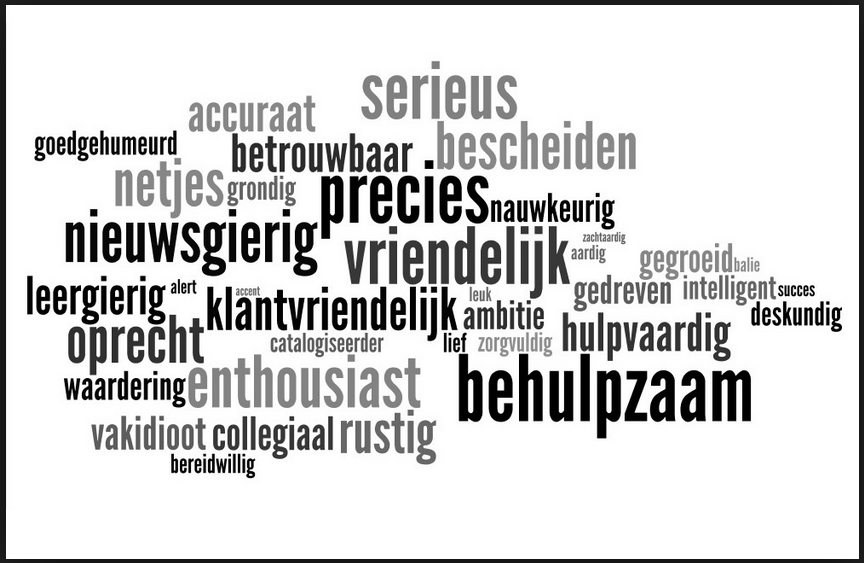 Welke woorden passen bij jou als collega? Vraag feedback aan je mentor – hoe heeft hij/zij jou leren kennen dit schooljaar, en waarom?  Welke woorden passen bij jou als collega? Vraag feedback aan je mentor – hoe heeft hij/zij jou leren kennen dit schooljaar, en waarom?  Tussentijds opvolggesprek van de voorbije werkweken (mentor, leerling, school)Tussentijds opvolggesprek van de voorbije werkweken (mentor, leerling, school)Tussentijds opvolggesprek van de voorbije werkweken (mentor, leerling, school)Tussentijds opvolggesprek van de voorbije werkweken (mentor, leerling, school)Juni  Welk figuurtje drukt het best het traject uit van de voorbije weken? Waarom? Wat was je grootste verbetering de voorbije periode?Notities voor jezelf…. Wat heb je over jezelf geleerd de voorbije periode? (Wat zeggen mentor, collega’s, vrienden, ouders, leerkrachten, … tegen jou over de manier waarop je bezig bent?)Welke nieuwe dingen heb je geleerd de voorbije maand? Hoe kan je dit bewijzen? Hoe is wat je geleerd hebt nuttig voor jou? Welke nieuwe dingen heb je geleerd de voorbije maand? Hoe kan je dit bewijzen? Hoe is wat je geleerd hebt nuttig voor jou? Welk figuurtje drukt het best het traject uit van de voorbije weken? Waarom? Hoe zou jij iemand helpen die doet wat jij gedaan hebt de voorbije maand?  Notities voor jezelf…. Wat heb je over jezelf geleerd de voorbije periode? (Wat zeggen mentor, collega’s, vrienden, ouders, leerkrachten, … tegen jou over de manier waarop je bezig bent?)Welke nieuwe dingen heb je geleerd de voorbije maand? Hoe kan je dit bewijzen? Hoe is wat je geleerd hebt nuttig voor jou? Welke nieuwe dingen heb je geleerd de voorbije maand? Hoe kan je dit bewijzen? Hoe is wat je geleerd hebt nuttig voor jou? De voorbije weken heb je, samen met je mentor, elke week overlopen. Welke feedback onthoud je uit die gesprekken en na dit gesprek, en wat ga je er mee doen? Geef een aantal heel concrete actiepunten. De voorbije weken heb je, samen met je mentor, elke week overlopen. Welke feedback onthoud je uit die gesprekken en na dit gesprek, en wat ga je er mee doen? Geef een aantal heel concrete actiepunten. De voorbije weken heb je, samen met je mentor, elke week overlopen. Welke feedback onthoud je uit die gesprekken en na dit gesprek, en wat ga je er mee doen? Geef een aantal heel concrete actiepunten. De voorbije weken heb je, samen met je mentor, elke week overlopen. Welke feedback onthoud je uit die gesprekken en na dit gesprek, en wat ga je er mee doen? Geef een aantal heel concrete actiepunten. De voorbije weken heb je, samen met je mentor, elke week overlopen. Welke feedback onthoud je uit die gesprekken en na dit gesprek, en wat ga je er mee doen? Geef een aantal heel concrete actiepunten. Evalueer na dit gesprek samen met je mentor en trajectbegeleider/praktijkleerkracht de competenties waar je aan werkte de voorbije periode. Evalueer na dit gesprek samen met je mentor en trajectbegeleider/praktijkleerkracht de competenties waar je aan werkte de voorbije periode. Evalueer na dit gesprek samen met je mentor en trajectbegeleider/praktijkleerkracht de competenties waar je aan werkte de voorbije periode. Evalueer na dit gesprek samen met je mentor en trajectbegeleider/praktijkleerkracht de competenties waar je aan werkte de voorbije periode. Evalueer na dit gesprek samen met je mentor en trajectbegeleider/praktijkleerkracht de competenties waar je aan werkte de voorbije periode. Jouw sterke puntenOp welke manier heb je zelf gemerkt het voorbije jaar dat je ‘gegroeid’ bent? Wat is anders nu dan een jaar geleden? Waarom zeg je dat? Hoe heb je dat gemerkt? Op welke manier vindt je mentor dat je het voorbije jaar ‘gegroeid’ bent? Wat is anders nu dan een jaar geleden, waarom zegt hij/zij dat? Hoe heeft hij/zij dat gemerkt?Op welke manier vinden je collega’s dat je het voorbije jaar ‘gegroeid’ bent? Wat ervaren zij nu anders dan een jaar geleden? Waarom zeggen ze dat? Hoe hebben ze dat gemerkt? Wat zijn, op dit moment, jouw drie sterkste punten? Geef telkens 2 voorbeelden uit je beroepspraktijk van het voorbije jaar die dit aantonen. Wat zijn volgens jouw mentor, op dit moment, jouw drie sterkste punten? Vraag telkens 2 voorbeelden uit de beroepspraktijk van het voorbije jaar die dit aantonen.Wat is volgens jou, de grootste meerwaarde van deze sterke punten voor jouw toekomstige collega’s? Wanneer komen deze sterke punten het best naar voor? Hoe kan je er in de toekomst voor zorgen dat deze sterke punten aanwezig blijven? Wat heb jij nodig om hier sterk in te blijven? Jouw uitdagingenWat zijn volgens jou, op dit moment, jouw drie grootste groeipunten waaraan je nog wil werken. Leg dit uit door 2 situaties te beschrijven uit je beroepspraktik van het voorbije jaar waarin je merkte dat dit nog een groeipunt is. Wat zijn volgens jouw mentor, op dit moment, jouw drie grootste groeipunten waaraan je nog moet werken. Vraag om dit uit te leggen door 2 situaties te beschrijven uit je beroepspraktik van het voorbije jaar waarin je mentor merkte dat dit nog een groeipunt is. Wat zijn volgens jouw collega’s, op dit moment, jouw drie grootste groeipunten waaraan je nog moet werken. Vraag om dit uit te leggen door 2 situaties te beschrijven uit je beroepspraktik van het voorbije jaar waarin je collega’s merkten dat dit nog een groeipunt is. In welke situaties word je nog meer geconfronteerd met deze groeipunten? Wat moet er voor jou absoluut aanwezig zijn op je werkplaats om aan deze groeipunten te kunnen werken?NrCompetentieverworven opALGEMENE ACTIVITEITEN ALGEMENE ACTIVITEITEN ALGEMENE ACTIVITEITEN 0 -  De leerling werkt in teamverband 0 -  De leerling werkt in teamverband 0 -  De leerling werkt in teamverband VbDe leerling communiceert effectief en efficiënt 01.09.2019 0.1De leerling communiceert effectief en efficiënt0.2De leerling wisselt informatie uit met collega's en verantwoordelijken 0.3De leerling overlegt over de voorbereiding, uitvoering en afwerking van de opdracht 0.4De leerling rapporteert aan leidinggevenden0.5De leerling werkt efficiënt samen met collega's0.6De leerling volgt aanwijzingen van verantwoordelijken op0.7De leerling past zich flexibel aan (verandering van collega's, uurroosters, taakinvulling, …)De leerling kent verschillende interne communicatiesystemen*(0.8)De leerling kent verschillende interne communicatiesystemen*(0.8)De leerling kent verschillende interne communicatiesystemen*(0.8)De leerling werkt met oog voor welzijn, veiligheid en milieuDe leerling werkt met oog voor welzijn, veiligheid en milieuDe leerling werkt met oog voor welzijn, veiligheid en milieu1.1.De leerling herkent en signaleert gevaarlijke situaties1.2.De leerling meldt ongevallen en incidenten volgens interne procedures1.3.De leerling past de voorschriften met betrekking tot netheid en hygiëne toe1.4.De leerling werkt ergonomisch1.5.De leerling controleert de aanwezigheid van PBM's en CBM's1.6.De leerling gebruikt PBM's en CBM's volgens de specifieke voorschriften1.7.De leerling ziet er op toe dat veiligheids- en milieuvoorschriften worden gerespecteerdDe leerling heeft kennis van milieuvoorschriften (1.8)De leerling kent algemene veiligheids-, gezondheids-, hygiëne- en welzijnsvoorschriften (1.9)De leerling kent ergonomische hef- en tiltechnieken (1.10)De leerling kent geldende veiligheidsregels (1.11)De leerling kent verschillende stapelmethodes (1.12)De leerling kent de (veiligheids)pictogrammen (1.13)De leerling heeft kennis van milieuvoorschriften (1.8)De leerling kent algemene veiligheids-, gezondheids-, hygiëne- en welzijnsvoorschriften (1.9)De leerling kent ergonomische hef- en tiltechnieken (1.10)De leerling kent geldende veiligheidsregels (1.11)De leerling kent verschillende stapelmethodes (1.12)De leerling kent de (veiligheids)pictogrammen (1.13)De leerling heeft kennis van milieuvoorschriften (1.8)De leerling kent algemene veiligheids-, gezondheids-, hygiëne- en welzijnsvoorschriften (1.9)De leerling kent ergonomische hef- en tiltechnieken (1.10)De leerling kent geldende veiligheidsregels (1.11)De leerling kent verschillende stapelmethodes (1.12)De leerling kent de (veiligheids)pictogrammen (1.13)2 - De leerling werkt met oog voor kwaliteit 2 - De leerling werkt met oog voor kwaliteit 2 - De leerling werkt met oog voor kwaliteit 2.1. De leerling evalueert de eigen werkzaamheden en stuurt desnoods bij2.2. De leerling gaat zuinig om met materialen, arbeidsmiddelen, tijd en vermijdt verspilling2.3. De leerling respecteert etiketten en markeringenDe leerling kent de bedrijfsspecifieke kwaliteitsnormen (2.4.)De leerling kent de bedrijfsspecifieke kwaliteitsnormen (2.4.)De leerling kent de bedrijfsspecifieke kwaliteitsnormen (2.4.)3 -  De leerling reinigt de werkzone en ruimt op 3 -  De leerling reinigt de werkzone en ruimt op 3 -  De leerling reinigt de werkzone en ruimt op 3.1.De leerling houdt de werkplek schoon3.2.De leerling sorteert afval volgens de richtlijnen3.3.De leerling gaat de netheid van materiaal naDe leerling kent algemene veiligheids-, gezondheids-, hygiëne- en welzijnsvoorschriften (3.4)De leerling kent de regels en procedures om de werkplek schoon te houden (3.5)De leerling kent de richtlijnen rond afvalbeheer (3.6)De leerling kent algemene veiligheids-, gezondheids-, hygiëne- en welzijnsvoorschriften (3.4)De leerling kent de regels en procedures om de werkplek schoon te houden (3.5)De leerling kent de richtlijnen rond afvalbeheer (3.6)De leerling kent algemene veiligheids-, gezondheids-, hygiëne- en welzijnsvoorschriften (3.4)De leerling kent de regels en procedures om de werkplek schoon te houden (3.5)De leerling kent de richtlijnen rond afvalbeheer (3.6)